МІНІСТЕРСТВО РОЗВИТКУ ЕКОНОМІКИ, ТОРГІВЛІ ТА СІЛЬСЬКОГО ГОСПОДАРСТВА УКРАЇНИНАКАЗЗареєстровано в Міністерстві юстиції України
23 грудня 2020 р. за N 1280/35563Про затвердження форм документів, що складаються при здійсненні заходів державного нагляду та контролю Державною службою України з питань праціВідповідно до Конвенції Міжнародної організації праці N 81 1947 року про інспекцію праці у промисловості й торгівлі, ратифікованої Законом України від 08 вересня 2004 року N 1985-IV "Про ратифікацію Конвенції Міжнародної організації праці N 81 1947 року про інспекцію праці у промисловості й торгівлі", Конвенції Міжнародної організації праці N 129 1969 року про інспекцію праці в сільському господарстві, ратифікованої Законом України від 08 вересня 2004 року N 1986-IV "Про ратифікацію Конвенції Міжнародної організації праці N 129 1969 року про інспекцію праці в сільському господарстві", Кодексу законів про працю України, Законів України "Про охорону праці", "Про основні засади державного нагляду (контролю) у сфері господарської діяльності", "Про об'єкти підвищеної небезпеки", "Про зайнятість населення", "Про забезпечення санітарного та епідеміологічного благополуччя населення", "Про основи соціальної захищеності осіб з інвалідністю в Україні", Гірничого закону України, Кодексу України про адміністративні правопорушення, постанов Кабінету Міністрів України від 11 лютого 2015 року N 96 "Про затвердження Положення про Державну службу України з питань праці", від 21 серпня 2019 року N 823 "Деякі питання здійснення державного нагляду та контролю за додержанням законодавства про працю", від 17 липня 2013 року N 509 "Про затвердження Порядку накладення штрафів за порушення законодавства про працю та зайнятість населення", з урахуванням вимог Методики розроблення уніфікованих форм актів, що складаються за результатами проведення планових (позапланових) заходів державного нагляду (контролю), затвердженої постановою Кабінету Міністрів України від 10 травня 2018 року N 342,НАКАЗУЮ:1. Затвердити такі, що додаються:форму акта складеного за результатами проведення планового (позапланового) заходу державного нагляду (контролю) щодо додержання вимог законодавства у сферах охорони праці, промислової безпеки, гігієни праці, поводження з вибуховими матеріалами промислового призначення, праці, зайнятості населення, зайнятості та працевлаштування осіб з інвалідністю, здійснення державного гірничого нагляду (форма 1);форму акта про відмову від підпису (форма 2);форму акта про неможливість проведення заходу державного контролю (форма 3);форму акта про неможливість складання висновку (форма 4);форму вимоги про надання документів (форма 5);форму вимоги щодо забезпечення здійснення контрольних повноважень, усунення виявлених порушень (форма 6);форму висновку про стан дотримання об'єктом нагляду законодавства про працю під час здійснення контрольних повноважень (форма 7);форму припису про усунення виявлених порушень законодавства про працю (форма 8);форму припису про усунення виявлених порушень законодавства у сферах охорони праці, промислової безпеки, гігієни праці, поводження з вибуховими матеріалами промислового призначення, зайнятості населення, зайнятості та працевлаштування осіб з інвалідністю, здійснення державного гірничого нагляду (форма 9);форму розпорядження про усунення виявлених порушень ліцензійних умов з виробництва вибухових матеріалів промислового призначення (форма 10);форму постанови по справі про адміністративне правопорушення (форма 11);форму постанови про закриття справи про адміністративне правопорушення (форма 12);форму протоколу про адміністративне правопорушення (форма 13);форму рішення щодо розгляду справи про накладення штрафу (форма 14);форму рішення щодо скасування (залишення без змін) постанови по справі про адміністративне правопорушення (форма 15).2. Визнати таким, що втратив чинність, наказ Міністерства соціальної політики України від 18 серпня 2017 року N 1338 "Про затвердження форм документів, що складаються при здійсненні заходів державного нагляду та контролю за додержанням законодавства про працю, зайнятість населення, зайнятість та працевлаштування інвалідів", зареєстрований у Міністерстві юстиції України 12 грудня 2017 року за N 1500/31368.3. Директорату норм та стандартів гідної праці забезпечити подання цього наказу в установленому законодавством порядку на державну реєстрацію до Міністерства юстиції України.4. Цей наказ набирає чинності з дня його офіційного опублікування.5. Контроль за виконанням цього наказу покласти на заступника Міністра розвитку економіки, торгівлі та сільського господарства України згідно з розподілом функціональних обов'язків.ЗАТВЕРДЖЕНО
Наказ Міністерства розвитку економіки, торгівлі та сільського господарства України
27 жовтня 2020 року N 2161  
УКРАЇНА__________________________________
(найменування органу державного нагляду (контролю), його місцезнаходження,
номер телефону та адреса електронної пошти)АКТПЕРЕЛІК
питань щодо проведення заходу державного нагляду (контролю)ПЕРЕЛІК
нормативно-правових актів, відповідно до яких складено перелік питань для проведення заходу державного нагляду (контролю)ОПИС
виявлених порушень вимог законодавстваПояснення, зауваження або заперечення щодо проведеного заходу та складеного акта*Додаток 1
до Акта, складеного за результатами проведення планового (позапланового) заходу державного нагляду (контролю) щодо додержання вимог законодавства у сферах охорони праці, промислової безпеки, гігієни праці, поводження з вибуховими матеріалами промислового призначення, праці, зайнятості населення, зайнятості та працевлаштування осіб з інвалідністю, здійснення державного гірничого наглядуПЕРЕЛІК
питань для проведення заходу державного нагляду (контролю) щодо додержання вимог законодавства у сферах охорони праці, промислової безпеки, гігієни праці, поводження з вибуховими матеріалами промислового призначення, здійснення державного гірничого нагляду, які поширюються на всіх суб'єктів господарювання____________
* Заповнюється керівником суб'єкта господарювання (уповноваженою ним особою), фізичною особою, яка використовує найману працю, у добровільному порядку шляхом присвоєння кожному з питань від 1 до 4 балів, де 4 позначає питання щодо вимоги законодавства, дотримання якої має найбільше адміністративне, фінансове або будь-яке інше навантаження на суб'єкта господарювання, а 1 - питання щодо вимоги законодавства, дотримання якої не передбачає такого навантаження на суб'єкт господарювання.Пояснення до позначень, використаних у переліку питань для перевірки:"так" - так, виконано, дотримано, відповідає, присутнє;"ні" - ні, не виконано, не дотримано, не відповідає, відсутнє;"не розглядалося" - дотримання вимог законодавства не є обов'язковим для об'єкта відвідування.ПЕРЕЛІК
нормативно-правових актів, відповідно до яких складено перелік питань для проведення заходу державного нагляду (контролю) щодо додержання вимог законодавства у сферах охорони праці, промислової безпеки, гігієни праці, поводження з вибуховими матеріалами промислового призначення, здійснення державного гірничого нагляду, які поширюються на всіх суб'єктів господарюванняДодаток 2
до Акта, складеного за результатами проведення планового (позапланового) заходу державного нагляду (контролю) щодо додержання вимог законодавства у сферах охорони праці, промислової безпеки, гігієни праці, поводження з вибуховими матеріалами промислового призначення, праці, зайнятості населення, зайнятості та працевлаштування осіб з інвалідністю, здійснення державного гірничого наглядуПЕРЕЛІК
питань для проведення заходу державного нагляду (контролю) щодо додержання вимог законодавства у сферах охорони праці, промислової безпеки, гігієни праці, поводження з вибуховими матеріалами промислового призначення, здійснення державного гірничого нагляду, які застосовуються лише до певної категорії суб'єктів господарювання (залежно від виду господарської діяльності, об'єктів, що експлуатуються, обсягу операцій, інших показників)____________
* Заповнюється керівником суб'єкта господарювання (уповноваженою ним особою), фізичною особою, яка використовує найману працю, у добровільному порядку шляхом присвоєння кожному з питань від 1 до 4 балів, де 4 позначає питання щодо вимоги законодавства, дотримання якої має найбільше адміністративне, фінансове або будь-яке інше навантаження на суб'єкта господарювання, а 1 - питання щодо вимоги законодавства, дотримання якої не передбачає такого навантаження на суб'єкт господарювання.Пояснення до позначень, використаних у переліку питань для перевірки:"так" - так, виконано, дотримано, відповідає, присутнє;"ні" - ні, не виконано, не дотримано, не відповідає, відсутнє;"не розглядалося" - дотримання вимог законодавства не є обов'язковим для об'єкта відвідування.ПЕРЕЛІК
нормативно-правових актів та нормативних документів, відповідно до яких складено перелік питань для проведення заходу державного нагляду (контролю) щодо додержання вимог законодавства у сферах охорони праці, промислової безпеки, гігієни праці, поводження з вибуховими матеріалами промислового призначення, здійснення державного гірничого нагляду, які застосовуються лише до певної категорії суб'єктів господарювання (залежно від виду господарської діяльності, об'єктів, що експлуатуються, обсягу певних операцій, інших показників)Додаток 3
до Акта, складеного за результатами проведення заходу державного нагляду (контролю) щодо додержання вимог законодавства у сферах охорони праці, промислової безпеки, гігієни праці, поводження з вибуховими матеріалами промислового призначення, праці, зайнятості населення, зайнятості та працевлаштування осіб з інвалідністю, здійснення державного гірничого наглядуПЕРЕЛІК
питань щодо проведення заходу державного нагляду (контролю) з питань виявлення неоформлених трудових відносин____________
* Заповнюється керівником суб'єкта господарювання (уповноваженою ним особою), фізичною особою, яка використовує найману працю, у добровільному порядку шляхом присвоєння кожному з питань від 1 до 4 балів, де 4 позначає питання щодо вимоги законодавства, дотримання якої має найбільше адміністративне, фінансове або будь-яке інше навантаження на об'єкт відвідування, а 1 - питання щодо вимоги законодавства, дотримання якої не передбачає такого навантаження на суб'єкт господарювання (об'єкт відвідування).Пояснення до позначень, використаних у переліку питань для перевірки:"так" - так, виконано, дотримано, відповідає, присутнє;"ні" - ні, не виконано, не дотримано, не відповідає, відсутнє;"не розглядалося" - дотримання вимог законодавства не є обов'язковим для об'єкта відвідування.ПЕРЕЛІК
нормативно-правових актів, відповідно до яких складено перелік питань щодо проведення заходу державного нагляду (контролю) з питань виявлення неоформлених трудових відносинДодаток 4
до Акта, складеного за результатами проведення планового (позапланового) заходу державного нагляду (контролю) щодо додержання вимог законодавства у сферах охорони праці, промислової безпеки, гігієни праці, поводження з вибуховими матеріалами промислового призначення, праці, зайнятості населення, зайнятості та працевлаштування осіб з інвалідністю, здійснення державного гірничого наглядуПЕРЕЛІК
питань щодо проведення заходу державного нагляду (контролю) щодо додержання суб'єктом господарювання (об'єктом відвідування) вимог законодавства про працю____________
* Заповнюється керівником суб'єкта господарювання (уповноваженою ним особою), фізичною особою, яка використовує найману працю, у добровільному порядку шляхом присвоєння кожному з питань від 1 до 4 балів, де 4 позначає питання щодо вимоги законодавства, дотримання якої має найбільше адміністративне, фінансове або будь-яке інше навантаження на об'єкт відвідування, а 1 - питання щодо вимоги законодавства, дотримання якої не передбачає такого навантаження на суб'єкт господарювання (об'єкт відвідування).Пояснення до позначень, використаних у переліку питань для перевірки:"так" - так, виконано, дотримано, відповідає, присутнє;"ні" - ні, не виконано, не дотримано, не відповідає, відсутнє;"не розглядалося" - дотримання вимог законодавства не є обов'язковим для об'єкта відвідуванняПЕРЕЛІК
нормативно-правових актів, відповідно до яких складено перелік питань для проведення заходу державного нагляду (контролю) щодо додержання об'єктом відвідування вимог законодавства про працюДодаток 5
до Акта, складеного за результатами проведення планового (позапланового) заходу державного нагляду (контролю) щодо дотримання вимог законодавства у сферах охорони праці, промислової безпеки, гігієни праці, поводження з вибуховими матеріалами промислового призначення, праці, зайнятості населення, зайнятості та працевлаштування осіб з інвалідністю, здійснення державного гірничого наглядуПЕРЕЛІК
питань для проведення заходу державного нагляду (контролю) щодо додержання вимог законодавства про зайнятість населення, зайнятість та працевлаштування осіб з інвалідністю____________
* Заповнюється керівником суб'єкта господарювання (уповноваженою ним особою), фізичною особою, яка використовує найману працю, у добровільному порядку шляхом присвоєння кожному з питань від 1 до 4 балів, де 4 позначає питання щодо вимоги законодавства, дотримання якої має найбільше адміністративне, фінансове або будь-яке інше навантаження на об'єкт відвідування, а 1 - питання щодо вимоги законодавства, дотримання якої не передбачає такого навантаження на суб'єкт господарювання.Пояснення до позначень, використаних у переліку питань для перевірки:"так"- так, виконано, дотримано, відповідає, присутнє;"ні"- ні, не виконано, не дотримано, не відповідає, відсутнє;не розглядалося - дотримання вимог законодавства не є обов'язковим для об'єкта відвідування.ПЕРЕЛІК
нормативно-правових актів, відповідно до яких складено питань для проведення заходу державного нагляду (контролю) щодо додержання вимог законодавства про зайнятість населення, зайнятість та
працевлаштування осіб з інвалідністюДодаток 6
до Акта, складеного за результатами проведення планового (позапланового) заходу державного нагляду (контролю) щодо дотримання вимог законодавства у сферах охорони праці, промислової безпеки, гігієни праці, поводження з вибуховими матеріалами промислового призначення, праці, зайнятості населення, зайнятості та працевлаштування осіб з інвалідністю, здійснення державного гірничого наглядуПЕРЕЛІК
питань для проведення заходу державного нагляду (контролю) щодо додержання вимог законодавства у сфері державного гірничого нагляду, під час розробки (ліквідації, консервації) родовищ корисних копалин та підземних споруд, не пов'язаних з видобуванням корисних копалин____________
* Заповнюється керівником суб'єкта господарювання (уповноваженою ним особою), фізичною особою, яка використовує найману працю, у добровільному порядку шляхом присвоєння кожному з питань від 1 до 4 балів, де 4 позначає питання щодо вимоги законодавства, дотримання якої має найбільше адміністративне, фінансове або будь-яке інше навантаження на об'єкт відвідування, а 1 - питання щодо вимоги законодавства, дотримання якої не передбачає такого навантаження на суб'єкт господарювання.Пояснення до позначень, використаних у переліку питань для перевірки:"так" - так, виконано, дотримано, відповідає, присутнє;"ні" - ні, не виконано, не дотримано, не відповідає, відсутнє;"не розглядалося" - дотримання вимог законодавства не є обов'язковим для об'єкта відвідування.ПЕРЕЛІК
нормативно-правових актів, відповідно до яких складено перелік питань для проведення заходу державного нагляду (контролю) щодо додержання вимог законодавства у сфері державного гірничого нагляду, під час розробки (ліквідації, консервації) родовищ корисних копалин та підземних споруд, не пов'язаних з видобуванням корисних копалинЗАТВЕРДЖЕНО
Наказ Міністерства розвитку економіки, торгівлі та сільського господарства України
27 жовтня 2020 року N 2161__________________________________
__________________________________
(найменування органу державного нагляду (контролю), його місцезнаходження,
номер телефону та адреса електронної пошти)АКТ
про відмову від підписуN ________________ЗАТВЕРДЖЕНО
Наказ Міністерства розвитку економіки, торгівлі та сільського господарства України
27 жовтня 2020 року N 2161__________________________________
__________________________________
(найменування органу державного нагляду (контролю), його місцезнаходження,
номер телефону та адреса електронної пошти)АКТ
про неможливість проведення заходу державного контролюN ____________________ЗАТВЕРДЖЕНО
Наказ Міністерства розвитку економіки, торгівлі та сільського господарства України
27 жовтня 2020 року N 2161__________________________________
__________________________________
(найменування органу державного нагляду (контролю), його місцезнаходження,
номер телефону та адреса електронної пошти)АКТ
про неможливість складання висновкуN ____________________ЗАТВЕРДЖЕНО
Наказ Міністерства розвитку економіки, торгівлі та сільського господарства України
27 жовтня 2020 року N 2161__________________________________
__________________________________
(найменування органу державного нагляду (контролю), його місцезнаходження,
номер телефону та адреса електронної пошти)ВИМОГА
про надання документівN ___________________ЗАТВЕРДЖЕНО
Наказ Міністерства розвитку економіки, торгівлі та сільського господарства України
27 жовтня 2020 року N 2161__________________________________
__________________________________
(найменування органу державного нагляду (контролю), його місцезнаходження,
номер телефону та адреса електронної пошти)ВИМОГА
щодо забезпечення здійснення контрольних повноважень, усунення виявлених порушеньN _____________________ЗАТВЕРДЖЕНО
Наказ Міністерства розвитку економіки, торгівлі та сільського господарства України
27 жовтня 2020 року N 2161__________________________________
__________________________________
(найменування органу державного нагляду (контролю), його місцезнаходження,
номер телефону та адреса електронної пошти)ВИСНОВОК
про стан дотримання об'єктом нагляду законодавства про працю під час здійснення контрольних повноваженьN _____________________ЗАТВЕРДЖЕНО
Наказ Міністерства розвитку економіки, торгівлі та сільського господарства України
27 жовтня 2020 року N 2161__________________________________
__________________________________
(найменування органу державного нагляду (контролю), його місцезнаходження,
номер телефону та адреса електронної пошти)ПРИПИС
про усунення виявлених порушень законодавства про працюN ___________________ЗАТВЕРДЖЕНО
Наказ Міністерства розвитку економіки, торгівлі та сільського господарства України
27 жовтня 2020 року N 2161__________________________________
__________________________________
найменування органу державного нагляду (контролю), його місцезнаходження,
номер телефону та адреса електронної пошти)ПРИПИС
про усунення виявлених порушень законодавства у сферах охорони праці, промислової безпеки, гігієни праці, поводження з вибуховими матеріалами промислового призначення, зайнятості населення, зайнятості та працевлаштування осіб з інвалідністю, здійснення державного гірничого нагляду(необхідне підкреслити)N ___________________ЗАТВЕРДЖЕНО
Наказ Міністерства розвитку економіки, торгівлі та сільського господарства України
27 жовтня 2020 року N 2161УКРАЇНА
ДЕРЖАВНА СЛУЖБА УКРАЇНИ З ПИТАНЬ ПРАЦІ__________________________________
(найменування територіального органу Держпраці, його місцезнаходження, номери телефонів, телефаксу та адреса*)РОЗПОРЯДЖЕННЯ
про усунення виявлених порушень ліцензійних умов з виробництва вибухових матеріалів промислового призначенняN ___________________ЗАТВЕРДЖЕНО
Наказ Міністерства розвитку економіки, торгівлі та сільського господарства України
27 жовтня 2020 року N 2161__________________________________
__________________________________
(найменування органу державного нагляду (контролю), його місцезнаходження,
номер телефону та адреса електронної пошти)ПОСТАНОВА
по справі про адміністративне правопорушенняN ______________ЗАТВЕРДЖЕНО
Наказ Міністерства розвитку економіки, торгівлі та сільського господарства України
27 жовтня 2020 року N 2161__________________________________
__________________________________
(найменування органу державного нагляду (контролю), його місцезнаходження,
номер телефону та адреса електронної пошти)ПОСТАНОВА
про закриття справи про адміністративне правопорушенняN __________________ЗАТВЕРДЖЕНО
Наказ Міністерства розвитку економіки, торгівлі та сільського господарства України
27 жовтня 2020 року N 2161__________________________________
__________________________________
(найменування органу державного нагляду (контролю), його місцезнаходження,
номер телефону та адреса електронної пошти)ПРОТОКОЛ
про адміністративне правопорушенняN __________________ЗАТВЕРДЖЕНО
Наказ Міністерства розвитку економіки, торгівлі та сільського господарства України
27 жовтня 2020 року N 2161__________________________________
__________________________________
(найменування органу державного нагляду (контролю), його місцезнаходження,
номер телефону та адреса електронної пошти)РІШЕННЯ
щодо розгляду справи про накладення штрафуN _________________ЗАТВЕРДЖЕНО
Наказ Міністерства розвитку економіки, торгівлі та сільського господарства України
27 жовтня 2020 року N 2161__________________________________
__________________________________
(найменування органу державного нагляду (контролю), його місцезнаходження,
номер телефону та адреса електронної пошти)РІШЕННЯ
щодо скасування (залишення без змін) постанови по справі про адміністративне правопорушенняN _______________27.10.2020м. КиївN 2161Міністр розвитку економіки,
торгівлі та сільського
господарства УкраїниІгор ПЕТРАШКОПОГОДЖЕНО:Т. в. о. Голови Державної
служби України з питань праціВіталій САЖІЄНКОПерший заступник Голови
СПО об'єднань профспілокО. О. ШубінМіністр соціальної
політики УкраїниМарина ЛАЗЕБНАФОРМА 1від ____________________
              (дата складення акта)N  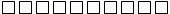 складений за результатами проведення планового (позапланового) заходу державного нагляду (контролю) щодо додержання вимог законодавства у сферах охорони праці, промислової безпеки, гігієни праці, поводження з вибуховими матеріалами промислового призначення, праці, зайнятості населення, зайнятості та працевлаштування осіб з інвалідністю, здійснення державного гірничого нагляду
(необхідне підкреслити)складений за результатами проведення планового (позапланового) заходу державного нагляду (контролю) щодо додержання вимог законодавства у сферах охорони праці, промислової безпеки, гігієни праці, поводження з вибуховими матеріалами промислового призначення, праці, зайнятості населення, зайнятості та працевлаштування осіб з інвалідністю, здійснення державного гірничого нагляду
(необхідне підкреслити)__________________________________
                               (найменування суб'єкта господарювання (відокремленого підрозділу) або прізвище, ім'я та
__________________________________
                                               по батькові (за наявності) фізичної особи, яка використовує найману працю
код згідно з ЄДРПОУ або реєстраційний номер облікової картки платника податків   /серія (за наявності) та номер паспорта (для фізичних осіб, які через свої релігійні переконання відмовляються від прийняття реєстраційного номера облікової картки платника податків відповідно до закону)
__________________________________
                                                                             (місцезнаходження, номер телефону,
__________________________________
                                                                           телефаксу та адреса електронної пошти)
вид суб'єкта господарювання (об'єкта відвідування) за класифікацією суб'єктів господарювання (суб'єкт мікро-, малого, середнього або великого підприємництва), ступінь ризику:
__________________________________
види об'єктів та/або види господарської діяльності (із зазначенням коду згідно з КВЕД), щодо яких проводиться захід:
__________________________________
__________________________________Підпорядкованість:  відсутня;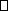   має місце__________________________________
                                                                                (вказати, кому підпорядковується)Загальна кількість працівників станом на день проведення заходу державного нагляду (контролю) становить _____ осібна __________________________________
__________________________________
                                                                          (суб'єкт та/або об'єкт (за необхідності))
в частині
__________________________________
                                                      (заповнюється у разі здійснення позапланової перевірки)
__________________________________Загальна інформація про проведення заходу державного нагляду (контролю):__________________________________
                               (найменування суб'єкта господарювання (відокремленого підрозділу) або прізвище, ім'я та
__________________________________
                                               по батькові (за наявності) фізичної особи, яка використовує найману працю
код згідно з ЄДРПОУ або реєстраційний номер облікової картки платника податків   /серія (за наявності) та номер паспорта (для фізичних осіб, які через свої релігійні переконання відмовляються від прийняття реєстраційного номера облікової картки платника податків відповідно до закону)
__________________________________
                                                                             (місцезнаходження, номер телефону,
__________________________________
                                                                           телефаксу та адреса електронної пошти)
вид суб'єкта господарювання (об'єкта відвідування) за класифікацією суб'єктів господарювання (суб'єкт мікро-, малого, середнього або великого підприємництва), ступінь ризику:
__________________________________
види об'єктів та/або види господарської діяльності (із зазначенням коду згідно з КВЕД), щодо яких проводиться захід:
__________________________________
__________________________________Підпорядкованість:  відсутня;  має місце__________________________________
                                                                                (вказати, кому підпорядковується)Загальна кількість працівників станом на день проведення заходу державного нагляду (контролю) становить _____ осібна __________________________________
__________________________________
                                                                          (суб'єкт та/або об'єкт (за необхідності))
в частині
__________________________________
                                                      (заповнюється у разі здійснення позапланової перевірки)
__________________________________Загальна інформація про проведення заходу державного нагляду (контролю):Розпорядчий документ, на виконання якого проводиться захід державного нагляду (контролю), від  
N  
Посвідчення (направлення)
від  
N  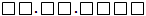 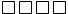 Тип заходу державного нагляду (контролю):
  плановий
  позаплановий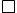 Форма заходу державного нагляду (контролю):
  перевірка
  ревізія
  обстеження
  огляд
  інспекційне відвідування
  інша форма, визначена законом
_______________
(назва форми заходу)Строк проведення заходу державного нагляду (контролю):ПочатокПочатокПочатокПочатокПочатокЗавершенняЗавершенняЗавершенняЗавершенняЗавершення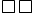 числомісяцьрікгодинихвилиничисломісяцьрікгодинихвилиниДані про останній захід державного нагляду (контролю):ПлановийПозаплановий  не було  не було  був з  
по  
Акт N  
Припис щодо усунення порушень:
  не видавався;   видавався;
його вимоги:   виконано;
                         не виконано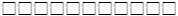   був з  
по  
Акт N  
Припис щодо усунення порушень:
  не видавався;   видавався;
його вимоги:   виконано;
                         не виконаноОсоби, що беруть участь у проведенні заходу державного нагляду (контролю):посадові особи органу державного нагляду (контролю):
__________________________________
                                                      (найменування посади, прізвище, ім'я та по батькові (за наявності)
__________________________________
__________________________________
керівник суб'єкта господарювання або уповноважена ним особа, фізична особа, яка використовує найману працю:
__________________________________
                                                     (найменування посади, прізвище, ім'я та по батькові (за наявності)
__________________________________
треті особи:
__________________________________
                                                      (найменування посади, прізвище, ім'я та по батькові (за наявності)
__________________________________
__________________________________Процес проведення заходу (його окремої дії) фіксувався:  суб'єктом господарювання (об'єктом відвідування)  засобами аудіотехніки  суб'єктом господарювання (об'єктом відвідування)  засобами відеотехніки  посадовою особою органу державного нагляду (контролю)  засобами аудіотехніки  посадовою особою органу державного нагляду (контролю)  засобами відеотехнікиДодаткова інформація до заходу__________________________________
Заповнюється факт надання чи відсутності журналу реєстрації перевірок, перелік об'єктів, видів робіт, що перевіряються, а також у разі необхідності результати інструментальних замірів та їх місця, дані про опитаних працівників тощо, внесення додаткової інформації.N
з/пПитання щодо дотримання суб'єктом вимог законодавстваСтупінь ризику суб'єкта господарю-
ванняПозиція суб'єкта щодо негатив-
ного впливу вимоги законо-
давства (від 1 до 4 балів)*Відповіді на питанняВідповіді на питанняВідповіді на питанняНормативне обґрунтуванняN
з/пПитання щодо дотримання суб'єктом вимог законодавстваСтупінь ризику суб'єкта господарю-
ванняПозиція суб'єкта щодо негатив-
ного впливу вимоги законо-
давства (від 1 до 4 балів)*такнінрНормативне обґрунтування1Перелік питань для проведення заходу державного нагляду (контролю) щодо додержання вимог законодавства у сферах охорони праці, промислової безпеки, гігієни праці, поводження з вибуховими матеріалами промислового призначення, здійснення державного гірничого нагляду, які поширюються на всіх суб'єктів господарювання, визначений згідно з додатком 1 до цього Акта**.Перелік питань для проведення заходу державного нагляду (контролю) щодо додержання вимог законодавства у сферах охорони праці, промислової безпеки, гігієни праці, поводження з вибуховими матеріалами промислового призначення, здійснення державного гірничого нагляду, які поширюються на всіх суб'єктів господарювання, визначений згідно з додатком 1 до цього Акта**.Перелік питань для проведення заходу державного нагляду (контролю) щодо додержання вимог законодавства у сферах охорони праці, промислової безпеки, гігієни праці, поводження з вибуховими матеріалами промислового призначення, здійснення державного гірничого нагляду, які поширюються на всіх суб'єктів господарювання, визначений згідно з додатком 1 до цього Акта**.Перелік питань для проведення заходу державного нагляду (контролю) щодо додержання вимог законодавства у сферах охорони праці, промислової безпеки, гігієни праці, поводження з вибуховими матеріалами промислового призначення, здійснення державного гірничого нагляду, які поширюються на всіх суб'єктів господарювання, визначений згідно з додатком 1 до цього Акта**.Перелік питань для проведення заходу державного нагляду (контролю) щодо додержання вимог законодавства у сферах охорони праці, промислової безпеки, гігієни праці, поводження з вибуховими матеріалами промислового призначення, здійснення державного гірничого нагляду, які поширюються на всіх суб'єктів господарювання, визначений згідно з додатком 1 до цього Акта**.Перелік питань для проведення заходу державного нагляду (контролю) щодо додержання вимог законодавства у сферах охорони праці, промислової безпеки, гігієни праці, поводження з вибуховими матеріалами промислового призначення, здійснення державного гірничого нагляду, які поширюються на всіх суб'єктів господарювання, визначений згідно з додатком 1 до цього Акта**.Перелік питань для проведення заходу державного нагляду (контролю) щодо додержання вимог законодавства у сферах охорони праці, промислової безпеки, гігієни праці, поводження з вибуховими матеріалами промислового призначення, здійснення державного гірничого нагляду, які поширюються на всіх суб'єктів господарювання, визначений згідно з додатком 1 до цього Акта**.2Перелік питань для проведення заходу державного нагляду (контролю) щодо додержання вимог законодавства у сферах охорони праці, промислової безпеки, гігієни праці, поводження з вибуховими матеріалами промислового призначення, здійснення державного гірничого нагляду, які застосовуються лише до певної категорії суб'єктів господарювання (залежно від виду господарської діяльності, об'єктів, що експлуатуються, обсягу операцій, інших показників), визначений згідно з додатком 2 до цього Акта**.Перелік питань для проведення заходу державного нагляду (контролю) щодо додержання вимог законодавства у сферах охорони праці, промислової безпеки, гігієни праці, поводження з вибуховими матеріалами промислового призначення, здійснення державного гірничого нагляду, які застосовуються лише до певної категорії суб'єктів господарювання (залежно від виду господарської діяльності, об'єктів, що експлуатуються, обсягу операцій, інших показників), визначений згідно з додатком 2 до цього Акта**.Перелік питань для проведення заходу державного нагляду (контролю) щодо додержання вимог законодавства у сферах охорони праці, промислової безпеки, гігієни праці, поводження з вибуховими матеріалами промислового призначення, здійснення державного гірничого нагляду, які застосовуються лише до певної категорії суб'єктів господарювання (залежно від виду господарської діяльності, об'єктів, що експлуатуються, обсягу операцій, інших показників), визначений згідно з додатком 2 до цього Акта**.Перелік питань для проведення заходу державного нагляду (контролю) щодо додержання вимог законодавства у сферах охорони праці, промислової безпеки, гігієни праці, поводження з вибуховими матеріалами промислового призначення, здійснення державного гірничого нагляду, які застосовуються лише до певної категорії суб'єктів господарювання (залежно від виду господарської діяльності, об'єктів, що експлуатуються, обсягу операцій, інших показників), визначений згідно з додатком 2 до цього Акта**.Перелік питань для проведення заходу державного нагляду (контролю) щодо додержання вимог законодавства у сферах охорони праці, промислової безпеки, гігієни праці, поводження з вибуховими матеріалами промислового призначення, здійснення державного гірничого нагляду, які застосовуються лише до певної категорії суб'єктів господарювання (залежно від виду господарської діяльності, об'єктів, що експлуатуються, обсягу операцій, інших показників), визначений згідно з додатком 2 до цього Акта**.Перелік питань для проведення заходу державного нагляду (контролю) щодо додержання вимог законодавства у сферах охорони праці, промислової безпеки, гігієни праці, поводження з вибуховими матеріалами промислового призначення, здійснення державного гірничого нагляду, які застосовуються лише до певної категорії суб'єктів господарювання (залежно від виду господарської діяльності, об'єктів, що експлуатуються, обсягу операцій, інших показників), визначений згідно з додатком 2 до цього Акта**.Перелік питань для проведення заходу державного нагляду (контролю) щодо додержання вимог законодавства у сферах охорони праці, промислової безпеки, гігієни праці, поводження з вибуховими матеріалами промислового призначення, здійснення державного гірничого нагляду, які застосовуються лише до певної категорії суб'єктів господарювання (залежно від виду господарської діяльності, об'єктів, що експлуатуються, обсягу операцій, інших показників), визначений згідно з додатком 2 до цього Акта**.3Перелік питань щодо проведення заходу державного нагляду (контролю) з питань виявлення неоформлених трудових відносин, визначений згідно з додатком 3 до цього Акта**.Перелік питань щодо проведення заходу державного нагляду (контролю) з питань виявлення неоформлених трудових відносин, визначений згідно з додатком 3 до цього Акта**.Перелік питань щодо проведення заходу державного нагляду (контролю) з питань виявлення неоформлених трудових відносин, визначений згідно з додатком 3 до цього Акта**.Перелік питань щодо проведення заходу державного нагляду (контролю) з питань виявлення неоформлених трудових відносин, визначений згідно з додатком 3 до цього Акта**.Перелік питань щодо проведення заходу державного нагляду (контролю) з питань виявлення неоформлених трудових відносин, визначений згідно з додатком 3 до цього Акта**.Перелік питань щодо проведення заходу державного нагляду (контролю) з питань виявлення неоформлених трудових відносин, визначений згідно з додатком 3 до цього Акта**.Перелік питань щодо проведення заходу державного нагляду (контролю) з питань виявлення неоформлених трудових відносин, визначений згідно з додатком 3 до цього Акта**.4Перелік питань щодо проведення заходу державного нагляду (контролю) щодо додержання суб'єктом господарювання (об'єктом відвідування) вимог законодавства про працю, визначений згідно з додатком 4 до цього Акта**.Перелік питань щодо проведення заходу державного нагляду (контролю) щодо додержання суб'єктом господарювання (об'єктом відвідування) вимог законодавства про працю, визначений згідно з додатком 4 до цього Акта**.Перелік питань щодо проведення заходу державного нагляду (контролю) щодо додержання суб'єктом господарювання (об'єктом відвідування) вимог законодавства про працю, визначений згідно з додатком 4 до цього Акта**.Перелік питань щодо проведення заходу державного нагляду (контролю) щодо додержання суб'єктом господарювання (об'єктом відвідування) вимог законодавства про працю, визначений згідно з додатком 4 до цього Акта**.Перелік питань щодо проведення заходу державного нагляду (контролю) щодо додержання суб'єктом господарювання (об'єктом відвідування) вимог законодавства про працю, визначений згідно з додатком 4 до цього Акта**.Перелік питань щодо проведення заходу державного нагляду (контролю) щодо додержання суб'єктом господарювання (об'єктом відвідування) вимог законодавства про працю, визначений згідно з додатком 4 до цього Акта**.Перелік питань щодо проведення заходу державного нагляду (контролю) щодо додержання суб'єктом господарювання (об'єктом відвідування) вимог законодавства про працю, визначений згідно з додатком 4 до цього Акта**.5Перелік питань для проведення заходу державного нагляду (контролю) щодо додержання вимог законодавства про зайнятість населення, зайнятість та працевлаштування осіб з інвалідністю, визначений згідно з додатком 5 до цього Акта**.Перелік питань для проведення заходу державного нагляду (контролю) щодо додержання вимог законодавства про зайнятість населення, зайнятість та працевлаштування осіб з інвалідністю, визначений згідно з додатком 5 до цього Акта**.Перелік питань для проведення заходу державного нагляду (контролю) щодо додержання вимог законодавства про зайнятість населення, зайнятість та працевлаштування осіб з інвалідністю, визначений згідно з додатком 5 до цього Акта**.Перелік питань для проведення заходу державного нагляду (контролю) щодо додержання вимог законодавства про зайнятість населення, зайнятість та працевлаштування осіб з інвалідністю, визначений згідно з додатком 5 до цього Акта**.Перелік питань для проведення заходу державного нагляду (контролю) щодо додержання вимог законодавства про зайнятість населення, зайнятість та працевлаштування осіб з інвалідністю, визначений згідно з додатком 5 до цього Акта**.Перелік питань для проведення заходу державного нагляду (контролю) щодо додержання вимог законодавства про зайнятість населення, зайнятість та працевлаштування осіб з інвалідністю, визначений згідно з додатком 5 до цього Акта**.Перелік питань для проведення заходу державного нагляду (контролю) щодо додержання вимог законодавства про зайнятість населення, зайнятість та працевлаштування осіб з інвалідністю, визначений згідно з додатком 5 до цього Акта**.6Перелік питань для проведення заходу державного нагляду (контролю) щодо додержання вимог законодавства у сфері державного гірничого нагляду, під час розробки (ліквідації, консервації) родовищ корисних копалин та підземних споруд, не пов'язаних з видобуванням корисних копалин, визначений згідно з додатком 6 до цього Акта**.Перелік питань для проведення заходу державного нагляду (контролю) щодо додержання вимог законодавства у сфері державного гірничого нагляду, під час розробки (ліквідації, консервації) родовищ корисних копалин та підземних споруд, не пов'язаних з видобуванням корисних копалин, визначений згідно з додатком 6 до цього Акта**.Перелік питань для проведення заходу державного нагляду (контролю) щодо додержання вимог законодавства у сфері державного гірничого нагляду, під час розробки (ліквідації, консервації) родовищ корисних копалин та підземних споруд, не пов'язаних з видобуванням корисних копалин, визначений згідно з додатком 6 до цього Акта**.Перелік питань для проведення заходу державного нагляду (контролю) щодо додержання вимог законодавства у сфері державного гірничого нагляду, під час розробки (ліквідації, консервації) родовищ корисних копалин та підземних споруд, не пов'язаних з видобуванням корисних копалин, визначений згідно з додатком 6 до цього Акта**.Перелік питань для проведення заходу державного нагляду (контролю) щодо додержання вимог законодавства у сфері державного гірничого нагляду, під час розробки (ліквідації, консервації) родовищ корисних копалин та підземних споруд, не пов'язаних з видобуванням корисних копалин, визначений згідно з додатком 6 до цього Акта**.Перелік питань для проведення заходу державного нагляду (контролю) щодо додержання вимог законодавства у сфері державного гірничого нагляду, під час розробки (ліквідації, консервації) родовищ корисних копалин та підземних споруд, не пов'язаних з видобуванням корисних копалин, визначений згідно з додатком 6 до цього Акта**.Перелік питань для проведення заходу державного нагляду (контролю) щодо додержання вимог законодавства у сфері державного гірничого нагляду, під час розробки (ліквідації, консервації) родовищ корисних копалин та підземних споруд, не пов'язаних з видобуванням корисних копалин, визначений згідно з додатком 6 до цього Акта**.* Заповнюється керівником суб'єкта господарювання або уповноваженою ним особою, фізичною особою, яка використовує найману працю, у добровільному порядку шляхом присвоєння кожному з питань від 1 до 4 балів, де 4 позначає питання щодо вимоги законодавства, дотримання якої має найбільше адміністративне, фінансове або будь-яке інше навантаження на об'єкт відвідування, а 1 - питання щодо вимоги законодавства, дотримання якої не передбачає такого навантаження на об'єкт відвідування.** Перелік питань щодо проведення заходу державного нагляду (контролю), зокрема питання для перевірки дотримання вимог законодавства, які застосовуються до певної категорії суб'єктів господарювання, фізичних осіб, які використовують найману працю (залежно від виду господарської діяльності, об'єктів, що експлуатуються, обсягу певних операцій, інших показників), визначені в додатках 1 - 6, та застосовуються в разі здійснення заходу державного нагляду (контролю) на цих об'єктах.N
з/пНормативно-правовий актНормативно-правовий актДата і номер державної реєстрації нормативно-правового акта у Мін'юстіN
з/пнайменуваннядата і номерДата і номер державної реєстрації нормативно-правового акта у Мін'юсті1Перелік нормативно-правових актів, відповідно до яких складено перелік питань для проведення заходу державного нагляду (контролю) щодо додержання вимог законодавства у сферах охорони праці, промислової безпеки, гігієни праці, поводження з вибуховими матеріалами промислового призначення, здійснення державного гірничого нагляду, які поширюються на всіх суб'єктів господарювання, визначений згідно з додатком 1 до цього Акта.Перелік нормативно-правових актів, відповідно до яких складено перелік питань для проведення заходу державного нагляду (контролю) щодо додержання вимог законодавства у сферах охорони праці, промислової безпеки, гігієни праці, поводження з вибуховими матеріалами промислового призначення, здійснення державного гірничого нагляду, які поширюються на всіх суб'єктів господарювання, визначений згідно з додатком 1 до цього Акта.Перелік нормативно-правових актів, відповідно до яких складено перелік питань для проведення заходу державного нагляду (контролю) щодо додержання вимог законодавства у сферах охорони праці, промислової безпеки, гігієни праці, поводження з вибуховими матеріалами промислового призначення, здійснення державного гірничого нагляду, які поширюються на всіх суб'єктів господарювання, визначений згідно з додатком 1 до цього Акта.2Перелік нормативно-правових актів, відповідно до яких складено перелік питань для проведення заходу державного нагляду (контролю) щодо додержання вимог законодавства у сферах охорони праці, промислової безпеки, гігієни праці, поводження з вибуховими матеріалами промислового призначення, здійснення державного гірничого нагляду, які застосовуються лише до певної категорії суб'єктів господарювання (залежно від виду господарської діяльності, об'єктів, що експлуатуються, обсягу певних операцій, інших показників), визначений згідно з додатком 2 до цього Акта.Перелік нормативно-правових актів, відповідно до яких складено перелік питань для проведення заходу державного нагляду (контролю) щодо додержання вимог законодавства у сферах охорони праці, промислової безпеки, гігієни праці, поводження з вибуховими матеріалами промислового призначення, здійснення державного гірничого нагляду, які застосовуються лише до певної категорії суб'єктів господарювання (залежно від виду господарської діяльності, об'єктів, що експлуатуються, обсягу певних операцій, інших показників), визначений згідно з додатком 2 до цього Акта.Перелік нормативно-правових актів, відповідно до яких складено перелік питань для проведення заходу державного нагляду (контролю) щодо додержання вимог законодавства у сферах охорони праці, промислової безпеки, гігієни праці, поводження з вибуховими матеріалами промислового призначення, здійснення державного гірничого нагляду, які застосовуються лише до певної категорії суб'єктів господарювання (залежно від виду господарської діяльності, об'єктів, що експлуатуються, обсягу певних операцій, інших показників), визначений згідно з додатком 2 до цього Акта.3Перелік нормативно-правових актів, відповідно до яких складено перелік питань щодо проведення заходу державного нагляду (контролю) з питань виявлення неоформлених трудових відносин, визначений згідно з додатком 3 до цього Акта.Перелік нормативно-правових актів, відповідно до яких складено перелік питань щодо проведення заходу державного нагляду (контролю) з питань виявлення неоформлених трудових відносин, визначений згідно з додатком 3 до цього Акта.Перелік нормативно-правових актів, відповідно до яких складено перелік питань щодо проведення заходу державного нагляду (контролю) з питань виявлення неоформлених трудових відносин, визначений згідно з додатком 3 до цього Акта.4Перелік нормативно-правових актів, відповідно до яких складено перелік питань для проведення заходу державного нагляду (контролю) щодо додержання об'єктом відвідування вимог законодавства про працю, визначений згідно з додатком 4 до цього Акта.Перелік нормативно-правових актів, відповідно до яких складено перелік питань для проведення заходу державного нагляду (контролю) щодо додержання об'єктом відвідування вимог законодавства про працю, визначений згідно з додатком 4 до цього Акта.Перелік нормативно-правових актів, відповідно до яких складено перелік питань для проведення заходу державного нагляду (контролю) щодо додержання об'єктом відвідування вимог законодавства про працю, визначений згідно з додатком 4 до цього Акта.5Перелік нормативно-правових актів, відповідно до яких складено перелік питань для проведення заходу державного нагляду (контролю) щодо додержання вимог законодавства про зайнятість населення, зайнятість та працевлаштування осіб з інвалідністю, визначений згідно з додатком 5 до цього АктаПерелік нормативно-правових актів, відповідно до яких складено перелік питань для проведення заходу державного нагляду (контролю) щодо додержання вимог законодавства про зайнятість населення, зайнятість та працевлаштування осіб з інвалідністю, визначений згідно з додатком 5 до цього АктаПерелік нормативно-правових актів, відповідно до яких складено перелік питань для проведення заходу державного нагляду (контролю) щодо додержання вимог законодавства про зайнятість населення, зайнятість та працевлаштування осіб з інвалідністю, визначений згідно з додатком 5 до цього Акта6Перелік нормативно-правових актів, відповідно до яких складено перелік питань для проведення заходу державного нагляду (контролю) щодо додержання вимог законодавства у сфері державного гірничого нагляду, під час розробки (ліквідації, консервації) родовищ корисних копалин та підземних споруд, не пов'язаних з видобуванням корисних копалин, визначений згідно з додатком 6 до цього АктаПерелік нормативно-правових актів, відповідно до яких складено перелік питань для проведення заходу державного нагляду (контролю) щодо додержання вимог законодавства у сфері державного гірничого нагляду, під час розробки (ліквідації, консервації) родовищ корисних копалин та підземних споруд, не пов'язаних з видобуванням корисних копалин, визначений згідно з додатком 6 до цього АктаПерелік нормативно-правових актів, відповідно до яких складено перелік питань для проведення заходу державного нагляду (контролю) щодо додержання вимог законодавства у сфері державного гірничого нагляду, під час розробки (ліквідації, консервації) родовищ корисних копалин та підземних споруд, не пов'язаних з видобуванням корисних копалин, визначений згідно з додатком 6 до цього Акта  відсутність порушень вимог законодавства;  наявність порушень вимог законодавства.Порядковий номерВимоги законодавства, які було порушено, із зазначенням відповідних статей (частин, пунктів, абзаців тощо)Опис фактичних обставин та відповідних доказів (письмових, речових, електронних або інших), що підтверджують наявність порушення вимог законодавстваОпис негативних наслідків, що настали в результаті порушення вимог законодавства (за наявності)Ризик настання негативних наслідків від провадження господарської діяльності (зазначається згідно з формою визначення ризиків настання негативних наслідків від провадження господарської діяльності)Інформація про потерпілих (за наявності):
__________________________________Положення законодавства, якими встановлено відповідальність за порушення вимог законодавства (за наявності):
__________________________________Перелік питань щодо здійснення контролю за діями (бездіяльністю) посадових осіб __________________________________*
                                                              найменування органу державного нагляду (контролю)N
з/пПитання щодо здійснення контролюВідповіді на питанняВідповіді на питанняВідповіді на питанняЗакон України "Про основні засади державного нагляду (контролю) у сфері господарської діяльності"N
з/пПитання щодо здійснення контролютакнідотримання вимог законодав-
ства не є обов'язко-
вим для посадових осібЗакон України "Про основні засади державного нагляду (контролю) у сфері господарської діяльності"1Про проведення планового заходу державного нагляду (контролю) суб'єкт господарювання письмово повідомлений не менше ніж за 10 днів до його початкучастина четверта статті 52Посвідчення (направлення) на проведення заходу державного нагляду (контролю) та службове посвідчення, що засвідчує посадову особу органу державного нагляду (контролю), пред'явленочастина п'ята статті 7, абзац четвертий статті 103Копію посвідчення (направлення) на проведення заходу державного нагляду (контролю) наданочастина п'ята статті 7, абзаци четвертий та сьомий статті 104Перед початком проведення заходу державного нагляду (контролю) посадовими особами органу державного нагляду (контролю) внесено запис про проведення такого заходу до відповідного журналу суб'єкта господарювання (у разі його наявності)частина дванадцята статті 45Під час проведення позапланового заходу державного нагляду (контролю) розглядалися лише ті питання, які стали підставою для його проведення і зазначені у направленні (посвідченні) на проведення такого заходучастина перша статті 6Порядковий
номерПояснення, зауваження або заперечення                              Оцінка щодо професійного рівня посадових осіб
__________________________________, які проводили захід*
                             найменування органу державного нагляду (контролю)(від 1 до 10, де 10 - найвища схвальна оцінка)Прізвище, ім'я, по батькові (за наявності) посадової особи органу державного нагляду (контролю)Професійна компетентністьДоброчесність____________
* Частина акта заповнюється за бажанням суб'єкта господарювання (об'єкта відвідування) (керівником або уповноваженою ним особою, фізичною особою, яка використовує найману працю)).Посадові особи органу державного нагляду (контролю):Посадові особи органу державного нагляду (контролю):Посадові особи органу державного нагляду (контролю):__________________________
(найменування посади)__________________
(підпис)_______________________________
(прізвище, ім'я, по батькові (за наявності)Керівник суб'єкта господарювання (відокремленого підрозділу), фізична особа, яка використовує найману працюКерівник суб'єкта господарювання (відокремленого підрозділу), фізична особа, яка використовує найману працюКерівник суб'єкта господарювання (відокремленого підрозділу), фізична особа, яка використовує найману працю__________________________
(найменування посади)__________________
(підпис)_______________________________
(прізвище, ім'я, по батькові (за наявності)Треті особи, які брали участь у проведенні заходу державного нагляду (контролю):Треті особи, які брали участь у проведенні заходу державного нагляду (контролю):Треті особи, які брали участь у проведенні заходу державного нагляду (контролю):__________________________
(найменування посади)__________________
(підпис)_______________________________
(прізвище, ім'я, по батькові (за наявності)Примірник цього акта на  сторінках отримано Примірник цього акта на  сторінках отримано Примірник цього акта на  сторінках отримано __________________________
(найменування посади)__________________
(підпис)_______________________________
(прізвище, ім'я, по батькові (за наявності)Відмітка про відмову від підписання керівником чи уповноваженою особою суб'єкта господарювання, його відокремленого підрозділу, фізичною особою, яка використовує найману працю, третіми особами, які брали участь у перевірках.
__________________________________Генеральний директор Директорату
норм та стандартів гідної праціЮрій КУЗОВОЙN з/пПитання щодо дотримання суб'єктом господарювання вимог законодавстваСтупінь ризику суб'єкта господарюванняПозиція суб'єкта господарювання щодо негативного впливу вимоги законодавства (від 1 до 4 балів)*Відповіді на питанняВідповіді на питанняВідповіді на питанняНормативне обґрунтуванняN з/пПитання щодо дотримання суб'єктом господарювання вимог законодавстваСтупінь ризику суб'єкта господарюванняПозиція суб'єкта господарювання щодо негативного впливу вимоги законодавства (від 1 до 4 балів)*такніне розглядалосяНормативне обґрунтування123456781Служба охорони праці (посадові особи призначені або залучені на договірних засадах) створена, підпорядкована роботодавцю та функціонуєвисокий
середній
незначнийабзац другий частини другої статті 13, частина перша - четверта статті 15 ЗУ N 26942Інші служби технічної підтримки виробництва (якщо це визначено відповідними нормативно-правовими актами з охорони праці) створені та функціонують, відповідальних за безпечне виконання робіт та експлуатацію обладнання призначеновисокий
середній
незначнийабзац другий частини другої статті 13 ЗУ N 26943Положення, інструкції та інші акти з охорони праці, що діють у межах підприємства та встановлюють правила виконання робіт і поведінки працівників на території підприємства, у виробничих приміщеннях, на будівельних майданчиках, робочих місцях відповідно до нормативно-правових актів з охорони праці, розроблені у встановленому порядку та наявнівисокий
середній
незначнийабзац дев'ятий частини другої статті 13 ЗУ N 26944Проведення навчань та перевірки знань з охорони праці працівників та спеціалістів з охорони праці проводяться та відповідають вимогам чинних нормативно-правових актіввисокий
середній
незначнийчастини перша, четверта, сьома статті 18 ЗУ N 26945Працівники, у тому числі посадові особи, які не пройшли навчання, інструктаж і перевірку знань з охорони праці до роботи не допускаютьсявисокий
середній
незначнийчастина шоста статті 18 ЗУ N 26946Додержання вимог законодавства щодо гарантії прав працівників у галузі охорони праці та створення умов праці відповідно до нормативно-правових актів забезпечуєтьсявисокий
середній
незначнийчастини перша - третя статті 5, частини перша, третя - шоста статті 6, частини перша, друга, четверта статті 7, частини перша - третя статті 8, частина третя статті 9, частина перша статті 10, частина перша статті 13 ЗУ N 26947Призначення на посади керівників, посадових осіб та допуск до роботи працівників здійснюється відповідно до встановлених вимог щодо їх професійної підготовки, кваліфікації, освітивисокий
середній
незначнийчастина друга статті 18 ЗУ N 2694, частини четверта - шоста статті 40 ЗУ N 1127; частини друга та третя статті 18 ЗУ N 22888Контроль за роботою служби охорони праці (спеціально призначених посадових осіб), яка забезпечує вирішення конкретних питань охорони праці роботодавцем, здійснюєтьсявисокий
середній
незначнийабзац другий частини другої статті 13 ЗУ N 26949Розмір витрат на охорону праці становить не менше 0,5 відсотка від фонду оплати праці за попередній ріквисокий
середній
незначнийчастина третя статті 19 ЗУ N 269410Комплексні заходи для досягнення встановлених нормативів та підвищення існуючого рівня охорони праці розроблені та реалізуютьсявисокий
середній
незначнийабзац третій частини другої статті 13 ЗУ N 269411Аудит охорони праці, оцінки технічного стану виробничого обладнання та устаткування, вжиття заходів щодо усунення небезпечних для здоров'я виробничих факторів проводятьсявисокий
середній
незначнийабзац восьмий частини другої статті 13 ЗУ N 269412Роботодавець забезпечує виконання необхідних профілактичних заходів відповідно до обставин, що змінюютьсявисокий
середній
незначнийабзац четвертий частини другої статті 13 ЗУ N 269413Нещасні випадки, професійні захворювання та аварії розслідуються в повному обсязі, правильно та своєчасновисокий
середній
незначнийстаття 22 ЗУ N 2694
пункти 5, 8, 9, абзац дванадцятий пункту 10, пункти 12, 13, абзаци перший - дев'ятий пункту 17, пункти 30, 33, 35, 39, абзаци перший - десятий пункту 41, пункти 49, 50, 52, 53, 55, 56, 58, 64 Порядку N 33714Належні умови роботи спеціальної комісії роботодавцем створено, роботодавець сприяє її роботі, виконує всі визначені законодавством обов'язки, пов'язані з проведенням спеціального розслідуваннявисокий
середній
незначнийабзац одинадцятий пункту 41, пункт 45, 47 Порядку N 33715Облік нещасних випадків та/або гострих професійних захворювань (отруєнь), аварій ведеться у встановленому порядкувисокий
середній
незначнийпункти 18, 22, 23, 24, 27, 29, 61, 62, 63 Порядку N 33716Заходи щодо запобігання нещасним випадкам, визначені за результатами розслідування нещасних випадків, а також на підставі аналізу обставин та причин їх настання, виконуютьсявисокий
середній
незначнийабзац десятий пункту 17, абзац четвертий пункту 29, абзац дванадцятий пункту 33, абзац сьомий пункту 45, абзац другий пункту 61, пункт 67 Порядку N 33717Працівники засобами індивідуального захисту забезпеченівисокий
середній
незначнийчастини перша та третя статті 8 ЗУ N 269418Придбання, комплектування, видача та утримання засобів індивідуального захисту відповідно до нормативно-правових актів з охорони праці та колективного договору, забезпечуєтьсявисокий
середній
незначнийчастина друга статті 8 ЗУ N 269419Під час укладання трудового договору працівника поінформовано під розписку про умови праці та про наявність на його робочому місці небезпечних і шкідливих виробничих факторів та про права на пільги і компенсації за роботу в таких умовах відповідно до законодавства і колективного договорувисокий,
середній,
незначнийчастина друга статті 5 ЗУ N 269420Створення умов праці для осіб з інвалідністю з урахуванням рекомендацій медико-соціальної експертної комісії та індивідуальних програм реабілітації та вживання додаткових заходів безпеки праці, які відповідають специфічним особливостям цієї категорії працівників, забезпечуєтьсявисокий,
середній,
незначнийчастини перша та друга статті 12 ЗУ N 269421Вимоги стосовно працевлаштування та підняття і переміщення вантажів жінками та неповнолітніми та вимоги щодо охорони праці осіб з інвалідністю дотримановисокий,
середній,
незначнийчастини перші статей 10 та 11, частина третя статті 12 ЗУ N 269422Власником забезпечено за свої кошти організацію проведення попереднього (при прийнятті на роботу) і періодичних (протягом трудової діяльності) медичних оглядів працівників, зайнятих на важких роботах, роботах із шкідливими чи небезпечними умовами праці або таких, де є потреба у професійному доборі, а також щорічного обов'язкового медичного огляду осіб віком до 21 рокувисокий,
середній,
незначнийчастина перша статті 169 КЗпП; частина перша статті 17 ЗУ N 269423Позачерговий медичний огляд працівників організовано за рахунок роботодавця у випадках, визначених законодавствомвисокий,
середній,
незначнийчастина третя статті 17 ЗУ N 269424Працівників, які не пройшли в установлений термін медичні огляди, від роботи відстороненовисокий,
середній,
незначнийчастина друга статті 17 ЗУ N 269425Дотримання вимог Порядку проведення медичних оглядів працівників певних категорій забезпеченовисокий,
середній,
незначнийпункти 2.3 - 2.5, 2.21, 3.1 - 3.8 та 3.10 Наказу N 24626Проведення лабораторних досліджень умов праці організовано та за їх підсумками забезпечено вжиття заходів щодо усунення небезпечних і шкідливих для здоров'я виробничих факторіввисокий,
середній,
незначнийабзац восьмий частини другої статті 13 ЗУ N 269427Заборону щодо видачі замість спеціального одягу і спеціального взуття матеріалів для їх виготовлення або грошових сум для їх придбання дотримановисокий,
середній,
незначнийчастина перша статті 164 КЗпП28На роботах, пов'язаних з забрудненням, видається безплатно за встановленими нормами мило. На роботах, де можливий вплив на шкіру шкідливо діючих речовин, видаються безплатно за встановленими нормами змиваючі та знешкоджуючі засобивисокий,
середній,
незначнийстаття 165 КЗпП29На роботах з шкідливими умовами праці працівникам видаються безплатно за встановленими нормами молоко або інші рівноцінні харчові продукти.високий,
середній,
незначнийчастина перша статті 166 КЗпП30На роботах з особливо шкідливими умовами праці надається безплатно за встановленими нормами лікувально-профілактичне харчуваннячастина друга статті 166 КЗпП31Працівники гарячих цехів і виробничих ділянок, безоплатно газованою солоною водою забезпеченівисокий,
середній,
незначнийчастина перша статті 167 КЗпП32Працівникам, що працюють в холодну пору року на відкритому повітрі або в закритих неопалюваних приміщеннях, вантажникам та деяким іншим категоріям працівників у випадках, передбачених законодавством, надання спеціальних перерв, що включені у робочий час, для обігріву і відпочинку в обладнаних для цього приміщеннях, забезпечуєтьсявисокий,
середній,
незначнийстаття 168 КЗпП33Переведення працівників, що потребують за станом здоров'я надання легшої роботи, за їх згодою на таку роботу відповідно до медичного висновку забезпеченовисокий,
середній,
незначнийчастина перша статті 170 КЗпП34При переведенні за станом здоров'я на легшу нижче оплачувану роботу за працівниками зберігається попередній середній заробіток протягом двох тижнів з дня переведення, а у випадках, передбачених законодавством України, попередній середній заробіток зберігається на весь час виконання нижче оплачуваної роботи або надається матеріальне забезпечення за загальнообов'язковим державним соціальним страхуваннямвисокий,
середній,
незначнийчастина друга статті 170 КЗпП35Атестація робочих місць за умовами праці проводиться згідно з Порядком проведення атестації робочих місць за умовами праці та методичними
рекомендаціями щодо проведення атестації робочих місць за умовами
працівисокий,
середній,
незначнийпункт 3 Порядку N 442N
з/пНормативно-правовий актНормативно-правовий актДата і номер державної реєстрації нормативно-правового акта в Мін'юстіN
з/пНайменуванняДата і номер прийняттяДата і номер державної реєстрації нормативно-правового акта в Мін'юсті12341Кодекс законів про працю України (КЗпП)10.12.712Закон України "Про охорону праці" (ЗУ N 2694)14.10.92 N 2694-XII3Гірничий Закон України (ЗУ N 1127)06.10.99 N 1127-XIV4Закон України "Про поводження з вибуховими матеріалами промислового призначення" (ЗУ N 2288)23.12.2004 N 2288-IV5Постанова Кабінету Міністрів України "Про затвердження Порядку розслідування та обліку нещасних випадків, професійних захворювань та аварій на виробництві" (Порядок N 337)17.04.2019 N 3376Постанова Кабінету Міністрів України "Про Порядок проведення атестації робочих місць за умовами праці" (Порядок N 442)01.08.92 N 4427Наказ Міністерства охорони здоров'я України "Про затвердження Порядку проведення медичних оглядів працівників певних категорій" (Наказ N 246)21.05.2007 N 24623.07.2007 за N 846/14113Генеральний директор Директорату
норм та стандартів гідної праціЮрій КУЗОВОЙN з/пПитання щодо дотримання суб'єктом господарювання вимог законодавстваСтупінь ризику суб'єкта господарюванняПозиція суб'єкта господарювання щодо негативного впливу вимоги законодавства (від 1 до 4 балів)*Відповіді на питанняВідповіді на питанняНормативне обґрунтуванняN з/пПитання щодо дотримання суб'єктом господарювання вимог законодавстваСтупінь ризику суб'єкта господарюванняПозиція суб'єкта господарювання щодо негативного впливу вимоги законодавства (від 1 до 4 балів)*такніне розглядалося123456781Документи дозвільного характеру, необхідність одержання яких передбачена законами, наявні, вони не прострочені, декларації, подання яких передбачено законом, наявніВисокий,
середнійчастина третя та дев'ята статті 21 ЗУ N 2694; пункти 6, 21 Порядку N 11072Фактичний стан поводження з вибуховими матеріалами промислового призначення вимогам законодавства, відповідаєВисокий,
середнійчастина перша статті 13, стаття 15, частина перша статті 16 ЗУ N 22883Ідентифікація об'єктів підвищеної небезпеки суб'єктів господарювання проведенаВисокий,
середній,частина перша статті 9 ЗУ N 2245, пункт 3 Порядку N 9564Декларування безпеки об'єктів підвищеної небезпеки (у разі необхідності) проведеноВисокий,
середнійстаття 10 ЗУ N 2245;
пункт 3 Порядку N 956, додаток 2 пункт 2 Порядку N 1107, додаток 3 до Порядку N 11075Документи, що дають право на проведення гірничих робіт, наявніВисокий,
середній,
незначнийчастина перша статті 24 ЗУ N 11276Відповідні проекти на реконструкцію та технічне переоснащення діючих гірничих підприємств наявніВисокий,
середній,
незначнийстаття 16 ЗУ N 11277Спеціальні дозволи (ліцензії) на користування надрами, наявніВисокий,
середній,
незначнийчастина перша статті 19 ЗУ N 11278Заходи з безпечного виконання робіт (якщо це визначено відповідними нормативно-правовими актами з охорони праці) розроблено, вони виконуютьсяВисокий,
середній,
незначнийчастина перша та друга статті 13 ЗУ N 2694,
стаття 18 ЗУ N 11279Технологічні процеси відповідають проектам (паспортам) на проведення робіт (будівництва, експлуатації, ліквідації, реконструкції тощо)Високий,
середній,
незначнийчастина друга статті 19 ЗУ N 112710План ліквідації аварій наявнийВисокий,
середній,
незначнийчастина перша статті 27 ЗУ N 112711Система оповіщення про аварії гірничого підприємства наявнаВисокий,
середній,
незначнийстаття 28 ЗУ N 112712Заходи, спрямовані на недопущення аварій на виробництві, їх обмеження та ліквідацію, рятування людей (якщо це визначено відповідними нормативно-правовими актами з охорони праці), здійснюються в повному обсязіВисокий,
середній,
незначнийчастина перша статті 8, абзац одинадцятий частини другої статті 13, частина перша та друга статті 18 ЗУ N 2694;
абзац другий частини першої статті 8 ЗУ N 2245,
стаття 26 ЗУ N 112713Добровільні допоміжні гірничорятувальні команди (станції, служби) до локалізації та ліквідації аварій готовіВисокий,
середній,
незначнийчастина п'ята статті 29 ЗУ N 112714Вимоги правил безпеки, інструкцій з безпечного ведення робіт, правил технічної експлуатації, графіків планово-попереджувальних ремонтів, інших галузевих норм і правил, технологічних регламентів дотримуютьсяВисокий,
середній,
незначнийабзац другий, шостий, дев'ятий частини другої статті 13 ЗУ N 2694, статті 26, 38, 41, 42 ЗУ N 112715Контроль роботодавцем за додержанням працівниками правил безпеки під час експлуатації засобів виробництва та проведення робіт здійснюєтьсяВисокий,
середній,
незначнийабзац десятий, одинадцятий частини другої статті 13 ЗУ N 269416Технологічне обладнання, машини, механізми, устаткування, в тому числі інженерні мережі, контрольно-вимірювальні прилади, засоби автоматичного попередження та локалізації аварій, а також інші засоби протиаварійного захисту, які забезпечують безпеку виробництва утримуються та експлуатуються відповідно до встановлених вимог, застосовується згідно з нормативно-технічною документацієюВисокий,
середній,
незначнийчастина перша, абзац восьмий частини другої статті 13, стаття 20 ЗУ N 112717Проведення огляду, випробування та експертного обстеження (технічного діагностування) машин, механізмів, устаткування підвищеної небезпеки здійснюється вчасноВисокий,
середній,
незначнийпункти 8, 9, 11, 12, 20 - 22, 24 Порядку N 68718Технологія проведення огляду, випробування та експертного обстеження (технічного діагностування) машин, механізмів, устаткування підвищеної небезпеки встановленим вимогам відповідаєВисокий,
середній,
незначнийпункти 10, 13 - 19, 25 - 31, 33 - 36 Порядку N 68719Технологічні процеси, машини, механізми, устаткування та інструмент, що використовуються, встановленим в нормативно-правових актах вимогам, відповідаютьВисокий,
середній,
незначнийчастина перша та вісімнадцята статті 21 ЗУ N 269420Виробниче обладнання та устаткування, моніторинг за їх технічним станом вимогам нормативно-правових актів, відповідаютьВисокий,
середній,
незначнийабзац шостий частини другої статті 13 ЗУ N 269421Контроль потужності дози рентгенівського та гамма-випромінювання, щільності потоків бета-частинок, нейтронів та інших видів іонізуючих випромінювань на робочих місцях, у суміжних приміщеннях, на пром. майданчику підприємства, проводитьсяВисокий,
середній,
незначнийабзац другий підпункту 14.4.3 пункту 14.4 розділу 14 Наказу N 5422Контроль рівня забруднення радіоактивними речовинами робочих поверхонь обладнання та приміщень, транспортних засобів, проводитьсяВисокий,
середній,
незначнийабзац третій підпункту 14.4.3 пункту 14.4 розділу 14 Наказу N 5423Використання небезпечних факторів хімічної та біологічної природи за наявності сертифіката, що засвідчує його державну реєстрацію, забезпечуєтьсяВисокий,
середній,
незначнийчастина четверта статті 9 ЗУ N 400424Індивідуальний дозиметричний контроль для всіх категорій медичного персоналу, діяльність якого пов'язана з використанням закритих і відкритих джерел іонізуючого випромінювання, проводитьсяВисокий,
середній,
незначнийпідпункт 14.4.14 пункту 14.4 розділу 14 Наказу N 5425Реєстраційні записи, що отримуються системою дозиметричного контролю, включають дані моніторингу робочих місць та індивідуального дозиметричного контролю (додаток 14), посилання на методи вимірювання і методи інтерпретаціїВисокий,
середній,
незначнийпідпункт 14.5.1 пункту 14.5 розділу 14 Наказу N 5426Результати всіх видів індивідуального дозиметричного контролю в установі реєструються і протягом 50 років зберігаютьсяВисокий,
середній,
незначнийпідпункт 14.5.4 пункту 14.5 розділу 14 Наказу N 5427Перелік документів, що підтверджують відповідність суб'єкта господарювання вимогам ліцензійних умов, наявнийВисокий,
середнійпункт 6 Постанови N 60428Дотримання ліцензійних умов щодо кадрових вимог виконуєтьсяВисокий,
середнійпункт 2 частини дев'ятої статті 9 ЗУ N 222,
пункти 7 - 10 Постанови N 60429Дотримання ліцензійних умов щодо організаційних вимог виконуєтьсяВисокий,
середнійпункт 3 частини дев'ятої статті 9 ЗУ N 222,
пункти 11 - 17 Постанови N 60430Дотримання ліцензійних умов щодо технологічних вимог виконуєтьсяВисокий,
середнійпункт 4 частини дев'ятої статті 9 статті 9 ЗУ N 222, пункти 18, 19 Постанови N 60431Спеціальні вимоги до працівників у сфері поводження з вибуховими матеріалами дотримуютьсяВисокий,
середнійстаття 18 ЗУ N 228832Місця для зберігання вибухових матеріалів промислового призначення встановленим вимогам відповідаютьВисокий,
середнійчастина перша статті 13 ЗУ N 2288N
з/пНормативно-правовий акт або нормативний документНормативно-правовий акт або нормативний документДата і номер державної реєстрації нормативно-правового акта в Мін'юстіN
з/пНайменуванняДата і номер прийняттяДата і номер державної реєстрації нормативно-правового акта в Мін'юсті12341Закон України "Про охорону праці" (ЗУ N 2694)14.10.92 N 2694-XII2Гірничий Закон України (ЗУ N 1127)06.10.99 N 1127-XIV3Закон України "Про об'єкти підвищеної небезпеки" (ЗУ N 2245)18.01.2001 N 2245-III4Закон України "Про забезпечення санітарного та епідемічного благополуччя населення" (ЗУ N 4004)24.02.94 N 4004-XII5Закон України "Про ліцензування видів господарської діяльності" (ЗУ N 222)02.03.2015 N 2226Закон України "Про поводження з вибуховими матеріалами промислового призначення" (ЗУ N 2288)23.12.2004 ЗУ N 22887Порядок ідентифікації та обліку об'єктів підвищеної небезпеки, затверджений постановою Кабінету Міністрів України "Про ідентифікацію та декларування безпеки об'єктів підвищеної небезпеки" (Порядок ідентифікації N 956)11.07.2002 N 9568Постанова Кабінету Міністрів України "Про затвердження Порядку видачі дозволів на виконання робіт підвищеної небезпеки та на експлуатацію (застосування) машин, механізмів, устатковання підвищеної небезпеки" (Порядок N 1107)26.10.2011 N 11079Постанова Кабінету Міністрів України "Про затвердження Порядку проведення огляду, випробування та експертного обстеження (технічного діагностування) машин, механізмів, устатковання підвищеної небезпеки" (Порядок N 687)26.05.2004 N 68710Постанова Кабінету Міністрів України "Про Порядок проведення атестації робочих місць за умовами праці" (Порядок N 442)01.08.92 N 44211Постанова Кабінету Міністрів України "Про затвердження Ліцензійних умов провадження господарської діяльності з виробництва вибухових матеріалів промислового призначення" (Постанова N 604)22.07.2016 N 60412Наказ Міністерства охорони здоров'я України "Про затвердження державних санітарних правил "Основні санітарні правила забезпечення радіаційної безпеки України" (Наказ N 54)02.02.2005 N 5420.05.2005 за N 552/1083213Наказ Міністерства охорони здоров'я України "Про затвердження Державних санітарних норм та правил "Гігієнічна класифікація праці за показниками шкідливості та небезпечності факторів виробничого середовища, важкості та напруженості трудового процесу" (Наказ N 248)08.04.2014 N 24806.05.2014 за N 472/25249Генеральний директор Директорату
норм та стандартів гідної праціЮрій КУЗОВОЙN з/пПитання щодо дотримання вимог законодавстваСтупінь ризику об'єкта відвідуванняПозиція об'єкта відвідування щодо негативного впливу вимоги законодавства (від 1 до 4 балів)*Відповіді на питанняВідповіді на питанняВідповіді на питанняНормативне обґрунтуванняN з/пПитання щодо дотримання вимог законодавстваСтупінь ризику об'єкта відвідуванняПозиція об'єкта відвідування щодо негативного впливу вимоги законодавства (від 1 до 4 балів)*такніне розглядалосяНормативне обґрунтування12345678Питання для перевірки дотримання вимог законодавстваПитання для перевірки дотримання вимог законодавстваПитання для перевірки дотримання вимог законодавстваПитання для перевірки дотримання вимог законодавстваПитання для перевірки дотримання вимог законодавстваПитання для перевірки дотримання вимог законодавстваПитання для перевірки дотримання вимог законодавства1.Трудовий договір укладено між працівником і власником підприємства, установи, організації або уповноваженим ним органом чи фізичною особоюВисокий,
середній,
незначнийчастина перша статті 21 КЗпП2Працівники допускаються до роботи після укладення трудового договору, оформленого наказом чи розпорядженням власника або уповноваженого ним органу, та повідомлення Державної податкової служби про прийняття працівника на роботуВисокий,
середній,
незначнийчастина третя статті 24 КЗпП3Повідомлення про прийняття працівника на роботу подано власником підприємства, установи, організації або уповноваженим ним органом (особою) чи фізичною особою до територіальних органів Державної податкової служби за місцем обліку їх як платника єдиного внеску на загальнообов'язкове державне соціальне страхування за встановленою формою до початку роботи працівника за укладеним трудовим договоромВисокий,
середній,
незначнийабзац перший постановляючої частини Постанова N 413Порядковий номерНормативно-правовий актНормативно-правовий актДата і номер державної реєстрації нормативно-правового акта у Мін'юстіПорядковий номернайменуваннядата і номер1Кодекс законів про працю України (КЗпП)10.12.712Постанова Кабінету Міністрів України "Про порядок повідомлення Державній податковій службі та її територіальним органам про прийняття працівника на роботу" (Постанова N 413)17.06.2015 N 413Генеральний директор Директорату
норм та стандартів гідної праціЮрій КУЗОВОЙN з/пПитання щодо дотримання вимог законодавстваСтупінь ризику суб'єкта господарюванняПозиція суб'єкта господарювання щодо негативного впливу вимоги законодавства (від 1 до 4 балів)*Відповіді на питанняВідповіді на питанняВідповіді на питанняНормативне обґрунтуванняN з/пПитання щодо дотримання вимог законодавстваСтупінь ризику суб'єкта господарюванняПозиція суб'єкта господарювання щодо негативного впливу вимоги законодавства (від 1 до 4 балів)*такніне розглядалосьНормативне обґрунтування12345678Частина I. Законодавство про працюЧастина I. Законодавство про працюЧастина I. Законодавство про працюЧастина I. Законодавство про працюЧастина I. Законодавство про працюЧастина I. Законодавство про працюЧастина I. Законодавство про працюЧастина I. Законодавство про працю1Колективний договір (при наявності)Колективний договір (при наявності)Колективний договір (при наявності)Колективний договір (при наявності)Колективний договір (при наявності)Колективний договір (при наявності)Колективний договір (при наявності)1.1Колективний договір зареєстрований місцевим органом виконавчої влади або органом місцевого самоврядуванняВисокий,
середній,
незначнийчастина перша статті 15 КЗпП1.2Контроль за виконанням колективного договору проводиться безпосередньо сторонами, які його уклали, у порядку, визначеному цим колективним договоромВисокий,
середній,
незначнийчастина перша статті 19 КЗпП2Трудовий договірТрудовий договірТрудовий договірТрудовий договірТрудовий договірТрудовий договірТрудовий договір2.1Трудовий договір укладено між працівником і власником підприємства, установи, організації або уповноваженим ним органом чи фізичною особою,Високий,
середній,
незначнийчастина перша статті 21 КЗпП2.2Контракти з працівниками укладаються у випадках, визначених законами УкраїниВисокий,
середній,
незначнийчастина третя статті 21 КЗпП2.3Вимоги щодо віку, рівня освіти, стану здоров'я працівника встановлено відповідно до законодавства УкраїниВисокий,
середній,
незначнийчастина третя статті 22 КЗпП2.4Трудові договори укладено в письмовій формі (у випадках, встановлених частиною першою статті 24 КЗпП)Високий,
середній,
незначнийчастина перша статті 24 КЗпП2.5Працівники допускаються до роботи після укладення трудового договору, оформленого наказом чи розпорядженням власника або уповноваженого ним органу, та повідомлення Державної податкової служби про прийняття працівника на роботуВисокий,
середній,
незначнийчастина третя статті 24 КЗпП2.6Повідомлення про прийняття працівника на роботу подається власником підприємства, установи, організації або уповноваженим ним органом (особою) чи фізичною особою до територіальних органів Державної податкової служби за місцем обліку їх як платника єдиного внеску на загальнообов'язкове державне соціальне страхування за встановленою формою до початку роботи працівника за укладеним трудовим договоромВисокий,
середній,
незначнийабзац перший постановляючої частини ПКМУ N 4132.7Строковий трудовий договір укладається у випадках, коли трудові відносини не можуть бути встановлені на невизначений строк з урахуванням характеру наступної роботи, або умов її виконання, або інтересів працівника та в інших випадках, передбачених законодавчими актамиВисокий,
середній,
незначнийчастина друга статті 23 КЗпП2.8До початку роботи за укладеним трудовим договором власником або уповноваженим ним органом стосовно працівників:2.8.1роз'яснено їх права і обов'язкиВисокий,
середній,
незначнийстаття 29 КЗпП2.8.2робоче місце визначено, забезпечено необхідними для роботи засобамиВисокий,
середній,
незначнийстаття 29 КЗпП2.8.3поінформовано під розписку про умови праці, наявність на робочому місці небезпечних і шкідливих виробничих факторівВисокий,
середній,
незначнийстаття 29 КЗпП2.8.4з правилами внутрішнього трудового розпорядку та колективним договором ознайомленоВисокий,
середній,
незначнийстаття 29 КЗпП2.8.5з техніки безпеки, виробничої санітарії, гігієни праці і протипожежної охорони проінструктованоВисокий,
середній,
незначнийстаття 29 КЗпП2.9Працівники виконують лише ту роботу, яка обумовлена трудовим договоромВисокий,
середній,
незначнийстаття 31 КЗпП2.10Трудові книжки ведуться на всіх працівників, які працюють на підприємстві, в установі, організації або у фізичної особи понад п'ять днів за основним місцем роботиВисокий,
середній,
незначнийчастина друга статті 48 КЗпП, абзац другий пункту 1.1 глави 1 Інструкції N 582.11Записи в трудовій книжці провадяться у точній відповідності з формулюванням чинного законодавства і з посиланням на відповідну статтю, пункт законуВисокий,
середній,
незначнийпункт 2.3 глави 2 Інструкції N 582.12Усі записи в трудовій книжці про прийняття на роботу, переведення на іншу постійну роботу або звільнення, а також про нагороди та заохочення вносяться власником або уповноваженим ним органом після видання наказу (розпорядження), але не пізніше тижневого строку, а в разі звільнення - у день звільнення і точно відповідають тексту наказу (розпорядження)Високий,
середній,
незначнийАбзац перший пункту 2.4 глави 2 Інструкції N 582.13Із кожним записом, що заноситься до трудової книжки на підставі наказу (розпорядження) про призначення на роботу, переведення і звільнення, працівники ознайомлені під розпискуВисокий,
середній,
незначнийАбзац перший пункту 2.5 глави 2 Інструкції N 582.14Трудові книжки працівників, які працюють на умовах трудового договору у фізичних осіб - суб'єктів підприємницької діяльності без створення юридичної особи з правом найму, та фізичних осіб, які використовують найману працю, пов'язану з наданням послуг (кухарі, няньки, водії тощо), зберігаються безпосередньо у працівниківВисокий,
середній,
незначнийАбзац перший пункту 2.21-1 глави 2 Інструкції N 582.15Випробування обумовлене угодою сторін при укладенні трудового договоруВисокий,
середній,
незначнийчастина перша статті 26 КЗпП2.16Умова про випробування працівників, у разі його встановлення, застережена в наказі (розпорядженні) про прийняття на роботуВисокий,
середній,
незначнийчастина перша статті 26 КЗпП2.17Випробування не встановлюється у випадках, передбачених законодавствомВисокий,
середній,
незначнийчастина третя статті 26 КЗпП2.18Тривалість випробування не перевищує дозволених строків (3 місяці; в окремих випадках за погодженням з відповідним виборним органом первинної профспілкової організації - 6 місяців; для робітників - 1 місяць)Високий,
середній,
незначнийчастини перша і друга статті 27 КЗпП2.19Коли строк випробування закінчився, а працівник продовжує працювати, то він є таким, що витримав випробуванняВисокий,
середній,
незначнийчастина перша статті 28 КЗпП2.20У разі встановлення власником або уповноваженим ним органом невідповідності працівника займаній посаді, на яку його прийнято, або виконуваній роботі він має право протягом строку випробування звільнити такого працівника, письмово попередивши його про це за три дні.Високий,
середній,
незначнийчастина друга статті 28 КЗпП2.21Переведення на іншу роботу на тому ж підприємстві, в установі, організації, а також переведення на роботу на інше підприємство, в установу, організацію або в іншу місцевість, хоча б разом з підприємством, установою, організацією, допускається тільки за згодою працівника, за винятком випадків, передбачених у статті 33 КЗпП та в інших випадках, передбачених законодавством.Високий,
середній,
незначнийчастина перша статті 32 КЗпП2.22У разі зупинення роботи, викликаного відсутністю організаційних або технічних умов, необхідних для виконання роботи, невідворотною силою або іншими обставинами, оформлюється простійВисокий,
середній,
незначнийчастина перша статті 34 КЗпП2.23Про зміну істотних умов праці (систем та розмірів оплати праці, пільг, режиму роботи, встановлення або скасування неповного робочого часу, суміщення професій, зміну розрядів і найменування посад тощо) працівники повідомлені не пізніше ніж за 2 місяціВисокий,
середній,
незначнийчастина третя статті 32 КЗпП2.24Трудовий договір припиняється за пунктом 6 статті 36 КЗпП, якщо колишні істотні умови праці не може бути збережено, а працівник не згоден на продовження роботи в нових умовахВисокий,
середній,
незначнийчастина четверта статті 32 КЗпП2.25Припинення трудового договору за угодою сторін здійснюється за наявності згоди працівника і власника підприємства, установи, організації або уповноваженого ним органуВисокий,
середній,
незначнийпункт 1 частини першої статті 36 КЗпП2.26Трудовий договір припиняється у зв'язку із закінченням його строку, крім випадків, коли трудові відносини фактично тривають і жодна з сторін не поставила вимогу про їх припиненняВисокий,
середній,
незначнийпункт 2 частини першої статті 36 КЗпП2.27У разі призову або вступу працівника на військову службу, направлення на альтернативну (невійськову) службу трудовий договір припиняється, крім випадків, коли за працівником зберігаються місце роботи, посада відповідно до частин третьої та четвертої статті 119 КЗпПВисокий,
середній,
незначнийпункт 3 частини першої статті 36 КЗпП2.28Трудовий договір припиняється на підставі пункту 5 частини першої статті 36 КЗпП при переведенні працівника, за його згодою, на інше підприємство, в установу, організацію або переході на виборну посадуВисокий,
середній,
незначнийпункт 5 частини першої статті 36 КЗпП2.29Трудовий договір припиняється у разі відмови працівника від переведення на роботу в іншу місцевість разом з підприємством, установою, організацієюВисокий,
середній,
незначнийпункт 6 частини першої статті 36 КЗпП2.30У разі зміни підпорядкованості підприємства, установи, організації, зміни власника підприємства, а також у разі його реорганізації (злиття, приєднання, поділу, виділення, перетворення) дія трудового договору не припиняється. Трудовий договір припиняється лише у разі скорочення чисельності або штату працівників (пункт 1 частини першої статті 40)Високий,
середній,
незначнийчастини третя та четверта статті 36 КЗпП2.31Трудовий договір, укладений на невизначений строк, розривається працівником за наявності письмового попередження власника або уповноваженого ним органу (крім випадків, встановлених частиною другою статті 38 КЗпП) за два тижніВисокий,
середній,
незначнийчастина перша статті 38 КЗпП2.32Трудовий договір, укладений на невизначений строк, розривається у строк, про який просить працівник:2.32.1у разі неможливості продовжувати роботу (переїзд на нове місце проживання; переведення чоловіка або дружини на роботу в іншу місцевість; вступ до навчального закладу; неможливість проживання у даній місцевості, підтверджена медичним висновком; вагітність; догляд за дитиною до досягнення нею чотирнадцятирічного віку або дитиною з інвалідністю; догляд за хворим членом сім'ї відповідно до медичного висновку або особою з інвалідністю I групи; вихід на пенсію; прийняття на роботу за конкурсом, а також з інших поважних причин)Високий,
середній,
незначнийчастина перша статті 38 КЗпП2.32.2якщо власник або уповноважений ним орган не виконує законодавство про працю, умови колективного чи трудового договоруВисокий,
середній,
незначнийчастина третя статті 38 КЗпП2.33Строковий трудовий договір достроково розривається:2.33.1в разі хвороби працівника або інвалідності, які перешкоджають виконанню роботи за договоромВисокий,
середній,
незначнийстаття 39 КЗпП2.33.2порушення власником або уповноваженим ним органом законодавства про працю, колективного або трудового договоруВисокий,
середній,
незначнийстаття 39 КЗпП2.33.3у випадках, передбачених частиною першою статті 38 КЗпПВисокий,
середній,
незначнийстаття 39 КЗпП2.34Трудовий договір, укладений на невизначений строк, а також строковий трудовий договір до закінчення строку його чинності розривається власником або уповноваженим ним органом у випадку:2.34.1змін в організації виробництва і праці, в тому числі ліквідації, реорганізації, банкрутства або перепрофілювання підприємства, установи, організації, скорочення чисельності або штату працівниківВисокий,
середній,
незначнийпункт 1 частини першої статті 40 КЗпП2.34.2виявленої невідповідності працівника займаній посаді або виконуваній роботі внаслідок недостатньої кваліфікації або стану здоров'я, які перешкоджають продовженню даної роботи, а так само в разі відмови у наданні допуску до державної таємниці або скасування допуску до державної таємниці, якщо виконання покладених на нього обов'язків вимагає доступу до державної таємниціВисокий,
середній,
незначнийпункт 2 частини першої статті 40 КЗпП2.34.3систематичного невиконання працівником без поважних причин обов'язків, покладених на нього трудовим договором або правилами внутрішнього трудового розпорядку, якщо до працівника раніше застосовувалися заходи дисциплінарного чи громадського стягненняВисокий,
середній,
незначнийпункт 3 частини першої статті 40 КЗпП2.34.4прогулу (в тому числі відсутності на роботі більше трьох годин протягом робочого дня) без поважних причинВисокий,
середній,
незначнийпункт 4 частини першої статті 40 КЗпП2.34.5нез'явлення на роботу протягом більш як чотирьох місяців підряд внаслідок тимчасової непрацездатності, не рахуючи відпустки по вагітності і родах, якщо законодавством не встановлений триваліший строк збереження місця роботи (посади) при певному захворюванні. За працівниками, які втратили працездатність у зв'язку з трудовим каліцтвом або професійним захворюванням, місце роботи (посада) зберігається до відновлення працездатності або встановлення інвалідностіВисокий,
середній,
незначнийпункт 5 частини першої статті 40 КЗпП2.34.6поновлення на роботі працівника, який раніше виконував цю роботуВисокий,
середній,
незначнийпункт 6 частини першої статті 40 КЗпП2.34.7появи на роботі в нетверезому стані, у стані наркотичного або токсичного сп'янінняВисокий,
середній,
незначнийпункт 7 частини першої статті 40 КЗпП2.34.8вчинення за місцем роботи розкрадання (в тому числі дрібного) майна власника, встановленого вироком суду, що набрав законної сили, чи постановою органу, до компетенції якого входить накладення адміністративного стягнення або застосування заходів громадського впливуВисокий,
середній,
незначнийпункт 8 частини першої статті 40 КЗпП2.34.9призову або мобілізації власника - фізичної особи під час особливого періодуВисокий,
середній,
незначнийпункт 10 частини першої статті 40 КЗпП2.34.10встановлення невідповідності працівника займаній посаді, на яку його прийнято, або виконуваній роботі протягом строку випробуванняВисокий,
середній,
незначнийпункт 11 частини першої статті 40 КЗпП2.35Звільнення працівника з підстав, зазначених у пунктах 1, 2 і 6 статті 40 КЗпП проводиться у разі неможливості його переведення на іншу роботу за його згодоюВисокий,
середній,
незначнийчастина друга статті 40 КЗпП2.36Звільнення працівників у період тимчасової непрацездатності працівників або в період їх відпустки (крім випадку повної ліквідації підприємства, установи, організації та випадку, передбаченого пунктом 5 частини першої статті 40 КЗпП) не допускаєтьсяВисокий,
середній,
незначнийчастина третя статті 40 КЗпП2.37Трудовий договір з ініціативи власника або уповноваженого ним органу розривається у випадку:2.37.1одноразового грубого порушення трудових обов'язків керівником підприємства, установи, організації всіх форм власності (філіалу, представництва, відділення та іншого відокремленого підрозділу), його заступниками, головним бухгалтером підприємства, установи, організації, його заступниками, а також службовими особами податкових та митних органів, яким присвоєно спеціальні звання, і службовими особами центральних органів виконавчої влади, що реалізують державну політику у сферах державного фінансового контролю та контролю за цінамиВисокий,
середній,
незначнийпункт 1 частини першої
статті 41 КЗпП2.37.2винних дій керівника підприємства, установи, організації, внаслідок чого заробітна плата виплачувалася несвоєчасно або в розмірах, нижчих від установленого законом розміру мінімальної заробітної платиВисокий,
середній,
незначнийпункт 11 частини першої статті 41 КЗпП2.37.3винних дій працівника, який безпосередньо обслуговує грошові, товарні або культурні цінності, якщо ці дії дають підстави для втрати довір'я до нього з боку власника або уповноваженого ним органуВисокий,
середній,
незначнийпункт 2 частини першої статті 41 КЗпП2.37.4вчинення працівником, який виконує виховні функції, аморального проступку, не сумісного з продовженням даної роботиВисокий,
середній,
незначнийпункт 3 частини першої статті 41 КЗпП2.37.5перебування всупереч вимогам Закону України "Про запобігання корупції" у прямому підпорядкуванні у близької особиВисокий,
середній,
незначнийпункт 4 частини першої статті 41 КЗпП2.37.6наявності у працівника реального чи потенційного конфлікту інтересів, який має постійний характер і не може бути врегульований в інший спосіб, передбачений Законом України "Про запобігання корупції"Високий,
середній,
незначнийпункт 41 частини першої статті 41 КЗпП2.37.7припинення повноважень посадових осібВисокий,
середній,
незначнийпункт 5 частини першої статті 41 КЗпП2.37.8повторного порушення посадовою особою вимог законодавства у сфері ліцензування та з питань видачі документів дозвільного характеру або у сфері надання адміністративних послуг, передбачених статтями 16610, 16612, 18844 Кодексу України про адміністративні правопорушенняВисокий,
середній,
незначнийчастина друга статті 41 КЗпП2.38Розірвання договору у випадках, передбачених частинами першою і другою статті 41 КЗпП, провадиться з додержанням вимог частини третьої статті 40 КЗпП, а у випадках, передбачених пунктами 2 і 3 частини першої статті 41 КЗпП, - також вимог статті 43 КЗпПВисокий,
середній,
незначнийчастина третя статті 41 КЗпП2.39Розірвання договору у випадку, передбаченому пунктом 4 частини першої статті 41 КЗпП, проводиться, якщо неможливо перевести працівника за його згодою на іншу роботуВисокий,
середній,
незначнийчастина четверта статті 41 КЗпП2.40При скороченні чисельності чи штату працівників враховується переважне право на залишення на роботіВисокий,
середній,
незначнийчастини перша, друга і третя статті 42 КЗпП2.41Розірвання трудового договору з підстав, передбачених пунктами 1 (крім випадку ліквідації підприємства, установи, організації), 2 - 5, 7 статті 40 і пунктами 2 і 3 статті 41 КЗпП, проводиться за попередньою згодою виборного органу (профспілкового представника), первинної профспілкової організації, членом якої є працівник, крім випадків, коли розірвання трудового договору із зазначених підстав здійснюється з прокурором, поліцейським і працівником Національної поліції, Служби безпеки України, Державного бюро розслідувань України, Національного антикорупційного бюро України чи органу, що здійснює контроль за додержанням податкового законодавства.Високий,
середній,
незначнийчастина перша статті 43 КЗпП2.42Відсторонення працівників від роботи проводиться виключно у випадках, передбачених законодавствомВисокий,
середній,
незначнийстаття 46 КЗпП2.43Про наступне вивільнення працівників персонально попереджають не пізніше ніж за два місяціВисокий,
середній,
незначнийчастина перша статті 492 КЗпП2.44Одночасно з попередженням про звільнення у зв'язку із змінами в організації виробництва і праці власник або уповноважений ним орган пропонує працівникові іншу роботу на тому ж підприємстві, в установі, організаціїВисокий,
середній,
незначнийчастина третя статті 492 КЗпП3Робочий часРобочий часРобочий часРобочий часРобочий часРобочий часРобочий час3.1Нормальна тривалість робочого часу не перевищує 40 годин на тижденьВисокий,
середній,
незначнийчастина перша статті 50 КЗпП3.2Працівникам віком від 14 до 18 років, працівникам, зайнятим на роботах з шкідливими умовами праці, окремим категоріям працівників (учителі, лікарі та інші) встановлена скорочена тривалість робочого часуВисокий,
середній,
незначнийчастини перша та третя статті 51 КЗпП3.3Напередодні святкових і неробочих днів тривалість роботи працівників, крім працівників, зазначених у статті 51 КЗпП, скорочується на одну годину як при п'ятиденному, так і при шестиденному робочому тижніВисокий,
середній,
незначнийчастина перша статті 53 КЗпП3.4Напередодні вихідних днів тривалість роботи при шестиденному робочому тижні не перевищує 5 годинВисокий,
середній,
незначнийчастина друга статті 53 КЗпП3.5Вагітні жінки і жінки, що мають дітей віком до трьох років, особи, молодші вісімнадцяти років, та інші категорії працівників, передбачені законодавством, до роботи в нічний час не залучаютьсяВисокий,
середній,
незначнийчастина перша статті 55 КЗпП3.6Робота осіб з інвалідністю у нічний час допускається лише за їх згоди і за умови, що це не суперечить медичним рекомендаціямВисокий,
середній,
незначнийчастина друга статті 55 КЗпП3.7Неповний робочий день або неповний робочий тиждень встановлюється працівникам на їх прохання та оплачується пропорційно відпрацьованому часу або залежно від виробітку.Високий,
середній,
незначнийчастини перша та друга статті 56 КЗпП3.8Тривалість перерви в роботі між змінами не менше подвійної тривалості часу роботи в попередній зміні (включаючи і час перерви на обід)Високий,
середній,
незначнийчастина перша статті 59 КЗпП3.9Працівники на роботу протягом двох змін підряд не призначаютьсяВисокий,
середній,
незначнийчастина друга статті 59 КЗпП3.10Гнучкий режим робочого часу встановлений за погодженням між працівником і власником підприємства, установи, організації або уповноваженим ним органом для працівника на визначений строк або безстроково як при прийнятті на роботу, так і згодом.Високий,
середній,
незначнийчастина перша статті 60 КЗпП3.11Застосування гнучкого режиму робочого часу не тягне за собою змін в нормуванні, оплаті праці та не впливає на обсяг трудових прав працівниківВисокий,
середній,
незначнийчастина дев'ята статті 60 КЗпП3.12При дистанційній роботі робота виконується працівником за місцем його проживання чи в іншому місці за його вибором, у тому числі за допомогою інформаційно-комунікаційних технологій, але поза приміщенням роботодавця.Високий,
середній,
незначнийчастина десята статті 60 КЗпП3.13При дистанційній (надомній) роботі працівники розподіляють робочий час на свій розсуд, на них не поширюються правила внутрішнього трудового розпорядку, якщо інше не передбачено у трудовому договорі. При цьому загальна тривалість робочого часу не перевищує норм, передбачених статтями 50 і 51 КЗпПВисокий,
середній,
незначнийчастина одинадцята статті 60 КЗпП3.14Виконання дистанційної (надомної) роботи не тягне за собою будь-яких обмежень обсягу трудових прав працівників.Високий,
середній,
незначнийчастина дванадцята статті 60 КЗпП3.15Підсумований облік робочого часу запроваджено за погодженням з виборним органом первинної профспілкової організації (профспілковим представником) підприємства, установи, організаціїВисокий,
середній,
незначнийстаття 61 КЗпП3.16Надурочні роботи проводяться з дозволу виборного органу первинної профспілкової організації у випадках, передбачених статтею 62 КЗпПВисокий,
середній,
незначнийстатті 62, 64 КЗпП3.17Надурочні роботи не перевищують для кожного працівника чотирьох годин протягом двох днів підряд і 120 годин на рікВисокий,
середній,
незначнийчастина перша статті 65 КЗпП3.18Облік надурочних годин кожного працівника ведетьсяВисокий,
середній,
незначнийчастина друга статті 65 КЗпП3.19Роботодавцем забезпечено достовірний облік виконуваної працівником роботиВисокий,
середній,
незначнийчастина друга статті 30 ЗУ N 1083.20Роботодавцем забезпечено бухгалтерський облік витрат на оплату праціВисокий,
середній,
незначнийчастина друга статті 30 ЗУ N 1084Час відпочинкуЧас відпочинкуЧас відпочинкуЧас відпочинкуЧас відпочинкуЧас відпочинкуЧас відпочинку4.1Працівникам надається перерва для відпочинку і харчування тривалістю не більше двох годин. Перерва не включається в робочий часВисокий,
середній,
незначнийчастина перша статті 66 КЗпП4.2Час початку і закінчення перерви встановлено правилами внутрішнього трудового розпорядкуВисокий,
середній,
незначнийчастина друга статті 66 КЗпП4.3Працівники використовують час перерви на свій розсуд. На цей час вони можуть відлучатися з місця роботиВисокий,
середній,
незначнийчастина третя статті 66 КЗпП4.4Працівникам визначено вихідні дніВисокий,
середній,
незначнийстатті 67 та 69 КЗпП4.5Тривалість щотижневого безперервного відпочинку становить не менше 42 годинВисокий,
середній,
незначнийстаття 70 КЗпП4.6Робота у вихідні дні, святкові і неробочі дні використовується у виняткових випадках, визначених частиною другою статті 71 КЗпПВисокий,
середній,
незначнийчастина перша статті 71 КЗпП, частина третя статті 73 КЗпП4.7Робота у вихідні дні здійснюється тільки з дозволу виборного органу первинної профспілкової організаціїВисокий,
середній,
незначнийчастина перша статті 71 КЗпП4.8Залучення працівників до роботи у вихідні дні провадиться за письмовим наказом (розпорядженням) власника або уповноваженого ним органуВисокий,
середній,
незначнийчастина третя статті 71 КЗпП4.9Робота у вихідний день компенсується за згодою сторін іншим днем відпочинку або у грошовій формі у подвійному розміріВисокий,
середній,
незначнийчастина перша статті 72 КЗпП4.10Оплата за роботу у вихідний день, святкові і неробочі дні обчислюється за правилами статті 107 КЗпПВисокий,
середній,
незначнийчастина друга статті 72 КЗпП, частина четверта статті 73 КЗпП4.11Працівникам надаються щорічні (основна та додаткові) відпустки із збереженням на їх період місця роботи (посади) і заробітної платиВисокий,
середній,
незначнийстаття 74 КЗпП4.12Тривалість основної щорічної відпустки становить не менше 24 календарних дніВисокий,
середній,
незначнийчастина перша статті 75 КЗпП4.13Працівникам надаються щорічні додаткові відпусткиВисокий,
середній,
незначнийчастина перша статті 76 КЗпП4.14Тривалість додаткових відпусток відповідає законодавствуВисокий,
середній,
незначнийстаття 76 КЗпП, статті 7 і 8 ЗУ N 5044.15Дні тимчасової непрацездатності працівників, засвідченої у встановленому порядку, а також відпустки у зв'язку з вагітністю та пологами виключаються із щорічної відпусткиВисокий,
середній,
незначнийстаття 78 КЗпП4.16Святкові і неробочі дні при визначенні тривалості щорічних відпусток не враховуютьсяВисокий,
середній,
незначнийстаття 781 КЗпП4.17Черговість надання відпусток визначена графіком, затвердженим власником або уповноваженим ним органом за погодженням з виборним органом первинної профспілкової організації (профспілковим представником) і доведеним до відома всіх працівниківВисокий,
середній,
незначнийчастина четверта статті 79 КЗпП4.18Перенесення щорічної відпустки за ініціативою власника або уповноваженого ним органу здійснюється за письмовою згодою працівника та за погодженням з виборним органом первинної профспілкової організації (профспілковим представником)Високий,
середній,
незначнийчастина третя статті 80 КЗпП4.19У випадках, передбачених частинами першою та другою статті 80 КЗпП, щорічна відпустка переноситься на інший періодВисокий,
середній,
незначнийчастини перша та друга статті 80 КЗпП4.20Працівникам у зв'язку із навчанням у вищих навчальних закладах, навчальних закладах післядипломної освіти та аспірантурі надаються додаткові оплачувані відпусткиВисокий,
середній,
незначнийстаття 15 ЗУ N 5044.21Жінкам надається оплачувана відпустка у зв'язку із вагітністю та пологами на підставі медичного висновкуВисокий,
середній,
незначнийчастина перша статті 179 КЗпП, стаття 17 ЗУ N 5044.22За бажанням жінки їй надається відпустка для догляду за дитиною до досягнення нею трирічного вікуВисокий,
середній,
незначнийчастина третя статті 179 КЗпП, стаття 18 ЗУ N 5044.23У разі якщо дитина потребує домашнього догляду, жінці в обов'язковому порядку надається відпустка без збереження заробітної плати тривалістю, визначеною у медичному висновку, але не більш як до досягнення дитиною шестирічного вікуВисокий,
середній,
незначнийчастина шоста статті 179 КЗпП4.24Відпустки для догляду за дитиною до досягнення нею трирічного віку або без збереження заробітної плати до досягнення шестирічного віку надаються батьку дитини, бабі, діду чи іншим родичам, які фактично доглядають за дитиною, або особі, яка усиновила чи взяла під опіку дитину, одному з прийомних батьків чи батьків-вихователів у порядку, визначеному КЗпПВисокий,
середній,
незначнийчастина сьома статті 179 КЗпП, частина третя статті 18 ЗУ N 5044.25Жінці, яка працює і має двох або більше дітей віком до 15 років, або дитину з інвалідністю, або яка усиновила дитину, матері особи з інвалідністю з дитинства підгрупи А I групи, одинокій матері, батьку дитини або особи з інвалідністю з дитинства підгрупи А I групи, який виховує їх без матері (у тому числі у разі тривалого перебування матері в лікувальному закладі), а також особі, яка взяла під опіку дитину або особу з інвалідністю з дитинства підгрупи А I групи, надається щорічно додаткова оплачувана відпустка тривалістю 10 календарних днів без урахування святкових і неробочих днівВисокий,
середній,
незначнийстаття 1821 КЗпП, стаття 19 ЗУ N 5044.26Відпустка без збереження заробітної плати надається обов'язково за бажанням працівника у випадках, передбачених статтею 25 Закону України "Про відпустки"Високий,
середній,
незначнийчастина перша статті 84 КЗпП, стаття 25 ЗУ N 5044.27Тривалість відпустки без збереження заробітної плати за сімейними обставинами та з інших причин становить не більше 15 календарних днів на рікВисокий,
середній,
незначнийчастина друга статті 84 КЗпП, частина перша статті 26 ЗУ N 5044.28У разі встановлення Кабінетом Міністрів України карантину відповідно до Закону України "Про захист населення від інфекційних хвороб" термін перебування у відпустці без збереження заробітної плати на період карантину не включається у загальний термін, встановлений частиною другою статті 84 КЗпП.Високий,
середній,
незначнийЧастина третя статті 84 КЗпП, частина друга статті 26 ЗУ N 5045Оплата праціОплата праціОплата праціОплата праціОплата праціОплата праціОплата праці5.1Заробітна плата працівнику виплачується за виконану ним роботуВисокий,
середній,
незначнийчастина перша статті 94 КЗпП, частина перша статті 1 ЗУ N 1085.2Розмір заробітної плати працівника за повністю виконану місячну (годинну) норму праці не менший за розмір мінімальної заробітної платиВисокий,
середній,
незначнийчастина перша статті 31 ЗУ N 1085.3Мінімальний посадовий оклад (тарифна ставка) встановлений у розмірі, не меншому за прожитковий мінімум, встановлений для працездатних осіб на 1 січня календарного рокуВисокий,
середній,
незначнийчастина шоста статті 96 КЗпП, частина шоста статті 6 ЗУ N 1085.4Оплата праці за сумісництвом здійснюється за фактично виконану роботуВисокий,
середній,
незначнийчастина перша статті 1021 КЗпП, частина перша статті 19 ЗУ N 1085.5За суміщення професій (посад), виконання обов'язків тимчасово відсутнього працівника провадиться доплатаВисокий,
середній,
незначнийчастина перша статті 105 КЗпП5.6Оплата за роботу в нічний час проводиться у підвищеному розмірі, встановлюваному генеральною, галузевою (регіональною) угодами та колективним договором, але не нижче 20 відсотків тарифної ставки (окладу) за кожну годину роботи у нічний часВисокий,
середній,
незначнийстаття 108 КЗпП5.7Оплата за роботу у святкові і неробочі дні проводиться у подвійному розмірі за фактично відпрацьовані годиниВисокий,
середній,
незначнийчастини перша та друга статті 107 КЗпП5.8Робота в надурочний час оплачується в подвійному розміріВисокий,
середній,
незначнийстаття 106 КЗпП5.9Компенсація надурочних робіт шляхом надання відгулу не допускаєтьсяВисокий,
середній,
незначнийчастина четверта статті 106 КЗпП5.10На важких роботах, на роботах із шкідливими і небезпечними умовами праці, на роботах з особливими природними географічними і геологічними умовами та умовами підвищеного ризику для здоров'я встановлена підвищена оплата праціВисокий,
середній,
незначнийстаття 100 КЗпП5.11Час простою не з вини працівника оплачується з розрахунку не нижче від двох третин тарифної ставки встановленого працівникові розряду (окладу)Високий,
середній,
незначнийчастина перша статті 113 КЗпП5.12Індексація заробітної плати проводитьсяВисокий,
середній,
незначнийчастина шоста статті 95 КЗпП, стаття 33 ЗУ N 1085.13Розрахунок індексації заробітної плати відповідає встановленому порядкуВисокий,
середній,
незначнийпункт 4 ПКМУ N 10785.14Виплата заробітної плати проводиться регулярно в робочі дні у строки, встановлені колективним договором або нормативним актом роботодавця, погодженим з виборним органом первинної профспілкової організації чи іншим уповноваженим на представництво трудовим колективом органом (а в разі відсутності таких органів - представниками, обраними і уповноваженими трудовим колективом) не рідше двох разів на місяць через проміжок часу, що не перевищує 16 календарних днів, не пізніше семи днів після закінчення періоду, за який здійснюється виплатаВисокий,
середній,
незначнийчастина перша статті 115 КЗпП, частина перша статті 24 ЗУ N 1085.15Розмір заробітної плати за першу половину місяця становить не менше оплати за фактично відпрацьований час з розрахунку тарифної ставки (посадового окладу) працівникаВисокий,
середній,
незначнийчастина третя статті 115 КЗпП, частина третя статті 24 ЗУ N 1085.16Заробітна плата працівникам за весь час щорічної відпустки виплачується не пізніше ніж за три дні до початку відпусткиВисокий,
середній,
незначнийчастина четверта статті 115 КЗпП; стаття 21 ЗУ N 5045.17Заробітна плата виплачується у грошових знаках, що мають законний обіг на території УкраїниВисокий,
середній,
незначнийчастина перша статті 23 ЗУ N 1085.18Виплата заробітної плати здійснюється через установи банків, поштовими переказами на вказаний працівниками рахунок (адресу) з обов'язковою оплатою цих послуг за рахунок власника за особистою письмовою згодою працівникаВисокий,
середній,
незначнийчастина п'ята статті 24 ЗУ N 1085.19Компенсація працівникам втрати частини заробітної плати у зв'язку із порушенням строків її виплати відповідно до індексу зростання цін на споживчі товари і тарифів на послуги у порядку, встановленому чинним законодавством, провадитьсяВисокий,
середній,
незначнийстаття 34 ЗУ N 1085.20Сума компенсації обчислюється шляхом множення суми нарахованого, але не виплаченого громадянину доходу за відповідний місяць (після утримання податків і обов'язкових платежів) на індекс інфляції в період невиплати доходу (інфляція місяця, за який виплачується дохід, до уваги не береться)Високий,
середній,
незначнийстаття 3 ЗУ N 2050-III5.21Виплата громадянам суми компенсації проводиться у тому самому місяці, у якому здійснюється виплата заборгованості за відповідний місяцьВисокий,
середній,
незначнийстаття 4 ЗУ N 2050-III5.22Оплата праці здійснюється в першочерговому порядкуВисокий,
середній,
незначнийчастина п'ята статті 97 КЗпП, частина третя статті 15 ЗУ N 1085.23При звільненні працівника виплата всіх сум, що належать йому від підприємства, установи, організації, провадиться в день звільненняВисокий,
середній,
незначнийчастина перша статті 116 КЗпП5.24У разі невиплати з вини власника або уповноваженого ним органу належних звільненому працівникові сум в день звільнення, при відсутності спору про їх розмір, виплачується середній заробіток за весь час затримки по день фактичного розрахункуВисокий,
середній,
незначнийчастина перша статті 117 КЗпП5.25Належно оформлена трудова книжка видається працівникові у день звільненняВисокий,
середній,
незначнийчастина перша статті 47 КЗпП5.26При припиненні трудового договору за ініціативи працівника в зв'язку з порушенням власником або уповноваженим ним органом законодавства про працю, колективного або трудового договору, а також з підстав, зазначених у пункті 6 статті 36 та пунктах 1, 2 і 6 статті 40, пункті 5 частини першої статті 41 КЗпП, працівникові виплачується вихідна допомога у розмірі не менше встановленого КЗпПВисокий,
середній,
незначнийстаття 44 КЗпП5.27При звільненні працівника йому виплачується грошова компенсація за всі не використані ним дні щорічної відпустки, а також додаткової відпустки працівникам, які мають дітей або повнолітню дитину - інваліда з дитинства підгрупи А I групиВисокий,
середній,
незначнийчастина перша статті 83 КЗпП5.28Обчислення середньої заробітної плати для оплати часу щорічної відпустки, додаткових відпусток у зв'язку з навчанням, творчої відпустки, додаткової відпустки працівникам, які мають дітей, або для виплати компенсації за невикористані відпустки проводиться, виходячи з виплат за останні 12 календарних місяців роботи, що передують місяцю надання відпустки або виплати компенсації за невикористані відпусткиВисокий,
середній,
незначнийабзац перший пункту 2 розділу II ПКМУ N 1005.29В інших випадках збереження середньої заробітної плати середньомісячна заробітна плата обчислюється виходячи з виплат за останні 2 календарні місяці роботи, що передують події, з якою пов'язана відповідна виплатаВисокий,
середній,
незначнийабзац третій пункту 2 розділу II ПКМУ N 100Частина II. Додаткові вимогиЧастина II. Додаткові вимогиЧастина II. Додаткові вимогиЧастина II. Додаткові вимогиЧастина II. Додаткові вимогиЧастина II. Додаткові вимогиЧастина II. Додаткові вимогиЧастина II. Додаткові вимоги6Особливості використання праці осіб, що потребують додаткового соціального захистуОсобливості використання праці осіб, що потребують додаткового соціального захистуОсобливості використання праці осіб, що потребують додаткового соціального захистуОсобливості використання праці осіб, що потребують додаткового соціального захистуОсобливості використання праці осіб, що потребують додаткового соціального захистуОсобливості використання праці осіб, що потребують додаткового соціального захистуОсобливості використання праці осіб, що потребують додаткового соціального захисту6.1Власник або уповноважений ним орган у випадках, передбачених законодавством, організовує навчання, перекваліфікацію і працевлаштування осіб з інвалідністю відповідно до медичних рекомендацій, встановлює на їх прохання неповний робочий день або неповний робочий тиждень та створює пільгові умови праціВисокий,
середній,
незначнийчастина перша статті 172 КЗпП6.2Особи з інвалідністю залучаються до надурочних робіт та робіт у нічний час тільки за їх згодоюВисокий,
середній,
незначнийчастина друга статті 172 КЗпП6.3Залучення жінок до робіт у нічний час не допускається крім випадків, визначених закономВисокий,
середній,
незначнийчастина перша статті 175 КЗпП6.4Вагітні жінки і жінки, що мають дітей віком до 3 років, до нічних, надурочних робіт, робіт у вихідні дні не залучаються та у відрядження не направляютьсяВисокий,
середній,
незначнийстаття 176 КЗпП6.5Жінки, що мають дітей віком від 3 до 14 років або дітей з інвалідністю, до надурочних робіт не залучаються та у відрядження без їх згоди не направляютьсяВисокий,
середній,
незначнийстаття 177 КЗпП6.6У разі надання жінкам відпустки у зв'язку з вагітністю і пологами власник або уповноважений ним орган за заявою жінки приєднує до неї щорічну основну і додаткові відпусткиВисокий,
середній,
незначнийстаття 180 КЗпП6.7Звільнення вагітних жінок і жінок, які мають дітей віком до трьох років (до шести років - частина шоста статті 179 КЗпП), одиноких матерів, які мають дитину віком до чотирнадцяти років або дитину з інвалідністю, з ініціативи власника або уповноваженого ним органу не допускається, крім випадків повної ліквідації підприємства, установи, організації, коли допускається звільнення з обов'язковим працевлаштуваннямВисокий,
середній,
незначнийчастина третя статті 184 КЗпП6.8З неповнолітніми працівниками трудові договори укладені у письмовій форміВисокий,
середній,
незначнийпункт 5 частини першої статті 24 КЗпП6.9Не допускається прийняття на роботу осіб молодше шістнадцяти років, крім випадків визначених закономВисокий,
середній,
незначнийстаття 188 КЗпП6.10Ведеться спеціальний облік працівників, які не досягли вісімнадцяти років, із зазначенням дати їх народженняВисокий,
середній,
незначнийстаття 189 КЗпП6.11Особи молодше вісімнадцяти років приймаються на роботу після попереднього медичного оглядуВисокий,
середній,
незначнийстаття 191 КЗпП6.12Праця осіб молодше вісімнадцяти років на важких роботах, роботах із шкідливими або небезпечними умовами праці, а також на підземних роботах не застосовуєтьсяВисокий,
середній,
незначнийчастина перша статті 190 КЗпП6.13Заробітна плата працівників молодше вісімнадцяти років при скороченій тривалості щоденної роботи виплачується в такому самому розмірі, як працівникам відповідних категорій при повній тривалості щоденної роботиВисокий,
середній,
незначнийчастина перша статті 194 КЗпП6.14Відпустки працівникам віком до вісімнадцяти років надаються у зручний для них часВисокий,
середній,
незначнийчастина перша статті 195 КЗпП6.15Особам віком до вісімнадцяти років надається щорічна основна відпустка тривалістю 31 календарний деньВисокий,
середній,
незначнийчастина друга статті 75 КЗпП7Трудова дисциплінаТрудова дисциплінаТрудова дисциплінаТрудова дисциплінаТрудова дисциплінаТрудова дисциплінаТрудова дисципліна7.1Трудовий розпорядок визначений правилами внутрішнього трудового розпорядкуВисокий,
середній,
незначнийчастина перша статті 142 КЗпП7.2Правила внутрішнього трудового розпорядку затверджені трудовим колективом за поданням власника або уповноваженого ним органу і виборного органу первинної профспілкової організації (профспілкового представника) на основі типових правилВисокий,
середній,
незначнийчастина перша статті 142 КЗпП7.3За порушення трудової дисципліни до працівника застосовується тільки один з таких заходів стягнення:1. догана;2. звільненняВисокий,
середній,
незначнийчастина перша статті 147 КЗпП7.4Дисциплінарні стягнення застосовуються органом, якому надано право прийняття на роботу (обрання, затвердження і призначення на посаду) даного працівникаВисокий,
середній,
незначнийчастина перша статті 1471 КЗпП7.5Дисциплінарне стягнення застосовується власником або уповноваженим ним органом не пізніше одного місяця з дня його виявлення та не пізніше шести місяців з дня вчинення проступкуВисокий,
середній,
незначнийстаття 148 КЗпП7.6До застосування дисциплінарного стягнення від порушника трудової дисципліни письмові пояснення зажаданоВисокий,
середній,
незначнийчастина перша статті 149 КЗпП7.7За кожне порушення трудової дисципліни застосовується лише одне дисциплінарне стягненняВисокий,
середній,
незначнийчастина друга статті 149 КЗпП7.8Стягнення оголошується в наказі (розпорядженні) і повідомляється працівникові під розпискуВисокий,
середній,
незначнийчастина четверта статті 149 КЗпП8Гарантії найманих працівниківГарантії найманих працівниківГарантії найманих працівниківГарантії найманих працівниківГарантії найманих працівниківГарантії найманих працівниківГарантії найманих працівників8.1Працівникам, звільненим від роботи внаслідок обрання їх на виборні посади в державних органах та інших громадських організаціях, надається після закінчення їх повноважень за виборною посадою попередня робота (посада), а при її відсутності - інша рівноцінна робота (посада) на тому самому або, за згодою працівника, на іншому підприємстві, в установі, організаціїВисокий,
середній,
незначнийстаття 118 КЗпП8.2На час виконання державних або громадських обов'язків, якщо за чинним законодавством України ці обов'язки можуть здійснюватись у робочий час, за працівниками зберігається місце роботи (посада) і середній заробітокВисокий,
середній,
незначнийчастина перша статті 119 КЗпП8.3Працівникам, які залучаються до виконання обов'язків, передбачених законами України "Про військовий обов'язок і військову службу", "Про альтернативну (невійськову) службу" і "Про мобілізаційну підготовку та мобілізацію", надаються гарантії та пільги відповідно до цих законівВисокий,
середній,
незначнийчастина друга статті 119 КЗпП8.4За працівниками, призваними на строкову військову службу, військову службу за призовом осіб офіцерського складу, військову службу за призовом під час мобілізації, на особливий період або прийнятими на військову службу за контрактом, у тому числі шляхом укладення нового контракту на проходження військової служби, під час дії особливого періоду на строк до його закінчення або до дня фактичного звільнення, зберігаються місце роботи, посада і середній заробіток на підприємстві, в установі, організації, фермерському господарстві, сільськогосподарському виробничому кооперативі незалежно від підпорядкування та форми власності і у фізичних осіб - підприємців, у яких вони працювали на час призовуВисокий,
середній,
незначнийчастина третя статті 119 КЗпП8.5Працівникам відшкодовуються витрати та надаються інші компенсації у зв'язку з службовим відрядженнямВисокий,
середній,
незначнийчастина перша статті 121 КЗпП8.6Працівникам, які направлені у службове відрядження, оплата праці за виконану роботу здійснюється відповідно до умов, визначених трудовим або колективним договором, і розмір такої оплати праці не нижчий середнього заробіткуВисокий,
середній,
незначнийчастина четверта статті 121 КЗпП8.7При направленні працівників для підвищення кваліфікації з відривом від виробництва за ними зберігається місце роботи (посада) і провадяться виплати, передбачені законодавствомВисокий,
середній,
незначнийстаття 122 КЗпП8.8За час перебування в медичному закладі на обстеженні за працівниками, зобов'язаними проходити таке обстеження (статті 169, 191 КЗпП), зберігається середній заробітокВисокий,
середній,
незначнийстаття 123 КЗпП8.9За працівниками-донорами зберігається середній заробіток за дні обстеження в закладах охорони здоров'я і здавання крові для переливанняВисокий,
середній,
незначнийчастина перша статті 124 КЗпП8.10Відрахування із заробітної плати провадяться тільки у випадках, передбачених законодавством УкраїниВисокий,
середній,
незначнийчастина перша статті 127 КЗпП8.11Загальний розмір усіх відрахувань не перевищує двадцяти процентів при кожній виплаті заробітної плати, а у випадках, окремо передбачених законодавством України, - п'ятдесяти процентів заробітної плати, яка належить до виплати працівниковіВисокий,
середній,
незначнийчастина перша статті 128 КЗпП8.12Відрахування з вихідної допомоги, компенсаційних та інших виплат не допускаютьсяВисокий,
середній,
незначнийстаття 129 КЗпП8.13Письмові договори про повну матеріальну відповідальність укладено з працівниками (що досягли вісімнадцятирічного віку), які займають посади або виконують роботи, безпосередньо пов'язані із зберіганням, обробкою, продажем (відпуском), перевезенням або застосуванням у процесі виробництва переданих їм цінностейВисокий,
середній,
незначнийчастина перша статті 1351 КЗпП9Загальнообов'язкове державне соціальне страхуванняЗагальнообов'язкове державне соціальне страхуванняЗагальнообов'язкове державне соціальне страхуванняЗагальнообов'язкове державне соціальне страхуванняЗагальнообов'язкове державне соціальне страхуванняЗагальнообов'язкове державне соціальне страхуванняЗагальнообов'язкове державне соціальне страхування9.1Особи, які працюють за трудовим договором (контрактом), підлягають загальнообов'язковому державному соціальному страхуваннюВисокий,
середній,
незначнийстаття 253 КЗпП9.2Право на матеріальне забезпечення та соціальні послуги за страхуванням у зв'язку з тимчасовою втратою працездатності виникає з настанням страхового випадку в період роботиВисокий,
середній,
незначнийчастина перша та друга статті 19 ЗУ N 11059.3Матеріальне забезпечення застрахованим особам, які протягом дванадцяти місяців перед настанням страхового випадку за даними Державного реєстру загальнообов'язкового державного соціального страхування мають страховий стаж менше шести місяців, розраховано:9.3.1допомога по тимчасовій непрацездатності розрахована виходячи з нарахованої заробітної плати (доходу), з якої сплачуються страхові внески, але не більше за розмір допомоги, обчислений із мінімальної заробітної плати, встановленої на час настання страхового випадкуВисокий,
середній,
незначнийпункт 1 частини четвертої статті 19 ЗУ N 11059.3.2допомога по вагітності та пологах розрахована виходячи з нарахованої заробітної плати (доходу), з якої сплачуються страхові внески, але не більше за розмір допомоги, обчислений із двократного розміру мінімальної заробітної плати, встановленої на час настання страхового випадкуВисокий,
середній,
незначнийпункт 2 частини четвертої статті 19 ЗУ N 11059.4Працівникам надаються:9.4.1допомога по тимчасовій непрацездатності (включаючи догляд за хворою дитиною)Високий,
середній,
незначнийпункт 1 частини першої статті 20 ЗУ N 11059.4.2допомога по вагітності та пологахВисокий,
середній,
незначнийпункт 2 частини першої статті 20 ЗУ N 11059.4.3допомога на поховання (крім поховання пенсіонерів, безробітних та осіб, які померли від нещасного випадку на виробництві)Високий,
середній,
незначнийпункт 3 частини першої статті 20 ЗУ N 11059.4.4оплата лікування в реабілітаційних відділеннях санаторно-курортного закладу після перенесених захворювань і травмВисокий,
середній,
незначнийпункт 4 частини першої статті 20 ЗУ N 11059.5Страховий стаж обчислюється за даними персоніфікованого обліку відомостей про застрахованих осіб Державного реєстру загальнообов'язкового державного соціального страхування, а за періоди до його запровадження - у порядку та на умовах, передбачених законодавством, що діяло ранішеВисокий,
середній,
незначнийчастина друга статті 21 ЗУ N 11059.6Оплата перших п'яти днів тимчасової непрацездатності внаслідок захворювання або травми, не пов'язаної з нещасним випадком на виробництві, здійснюється за рахунок коштів роботодавцяВисокий,
середній,
незначнийабзац другий частини другої статті 22 ЗУ N 11059.7Допомога по тимчасовій непрацездатності не надається за наявності підстав, визначених частиною першою статті 23 ЗУ N 1105Високий,
середній,
незначнийчастина перша статті 23 ЗУ N 11059.8Розмір допомоги по тимчасовій непрацездатності відповідає страховому стажуВисокий,
середній,
незначнийстаття 24 ЗУ N 11059.9Допомога по вагітності та пологах надається застрахованій особі у розмірі 100 відсотків середньої заробітної плати (доходу) і не залежить від страхового стажуВисокий,
середній,
незначнийчастина перша статті 26 ЗУ N 11059.10Допомога на поховання надаєтьсяВисокий,
середній,
незначнийстаття 27 ЗУ N 11059.11Розмір допомоги на поховання відповідає розміру, встановленому правлінням Фонду соціального страхування УкраїниВисокий,
середній,
незначнийстаття 28 ЗУ N 11059.12Рішення про призначення матеріального забезпечення та надання соціальних послуг приймається комісією (уповноваженим) із соціального страхування, що створюється (обирається) на підприємстві, в установі, організаціїВисокий,
середній,
незначнийчастина третя статті 30 ЗУ N 11059.13Підставою для призначення допомоги по тимчасовій непрацездатності, по вагітності та пологах є виданий у встановленому порядку листок непрацездатності, а в разі роботи за сумісництвом - копія листка непрацездатності, засвідчена підписом керівника і печаткою (за наявності) за основним місцем роботиВисокий,
середній,
незначнийчастина перша статті 31 ЗУ N 11059.14Документи для призначення допомоги по тимчасовій непрацездатності, по вагітності та пологах розглядаються не пізніше десяти днів з дня їх надходженняВисокий,
середній,
незначнийабзац перший частини першої статті 32 ЗУ N 11059.15Повідомлення про відмову в призначенні допомоги із зазначенням причин відмови та порядку оскарження видається або надсилається заявникові не пізніше п'яти днів після винесення відповідного рішенняВисокий,
середній,
незначнийабзац другий частини першої статті 32 ЗУ N 11059.16Допомога по тимчасовій непрацездатності, по вагітності та пологах виплачується у найближчий після дня призначення допомоги строк, установлений для виплати заробітної платиВисокий,
середній,
незначнийпункт 1 частини другої статті 32 ЗУ N 11059.17Допомога на поховання призначається не пізніше дня, що настає за днем звернення, і виплачується не пізніше наступного робочого дня після отримання страхувальником страхових коштів від Фонду соціального страхування УкраїниВисокий,
середній,
незначнийчастина третя статті 32 ЗУ N 11059.18При обчисленні середньої заробітної плати (доходу) для забезпечення допомогою по тимчасовій непрацездатності, по вагітності та пологах враховуються всі види заробітної плати (доходу) в межах граничної суми місячної заробітної плати (доходу), на яку нараховуються страхові внески на страхування у зв'язку з тимчасовою втратою працездатностіВисокий,
середній,
незначнийчастина перша статті 33 ЗУ N 11059.19За потерпілим, тимчасово переведеним на легшу нижче оплачувану роботу, зберігається його середньомісячний заробіток на строк, визначений ЛКК, або до встановлення стійкої втрати професійної працездатностіВисокий,
середній,
незначнийчастина перша статті 39 ЗУ N 11059.20Сума страхових виплат працівнику та оплати перших п'яти днів тимчасової непрацездатності за рахунок коштів роботодавця обчислюється шляхом множення суми денної виплати, розмір якої встановлюється у відсотках середньоденної заробітної плати залежно від страхового стажу, на кількість календарних днів, що підлягають оплатіВисокий,
середній,
незначнийабзац перший пункту 2 ПКМУ N 12669.21Середньоденна заробітна плата обчислюється шляхом ділення нарахованої за розрахунковий період (12 календарних місяців) заробітної плати, на яку нарахований єдиний внесок, на кількість календарних днів зайнятостіВисокий,
середній,
незначнийпункт 3 ПКМУ N 12669.22Розрахунковим періодом, за який обчислюється середня заробітна плата, є 12 календарних місяців перебування у трудових відносинах (з першого до першого числа) за останнім основним місцем роботи застрахованої особи, що передують місяцю, в якому настав страховий випадок; для осіб, у яких через деякий час погіршився стан здоров'я у зв'язку з раніше отриманим ушкодженням здоров'я внаслідок нещасного випадку на виробництві або професійного захворювання, - перед настанням тимчасової непрацездатностіВисокий,
середній,
незначнийпункт 25 ПКМУ N 12669.23Якщо застрахована особа перебувала у трудових відносинах менше 12 календарних місяців за останнім основним місцем роботи, розрахунковий період визначається за фактично відпрацьовані календарні місяці (з першого до першого числа)Високий,
середній,
незначнийпункт 26 ПКМУ N 12669.24У разі коли застрахована особа перебувала у трудових відносинах менше ніж календарний місяць за останнім основним місцем роботи, розрахунковий період визначається за фактично відпрацьований час (календарні дні) перед настанням страхового випадкуВисокий,
середній,
незначнийпункт 27 ПКМУ N 12669.25Якщо у розрахунковому періоді перед настанням страхового випадку застрахована особа з поважних причин не мала заробітку або страховий випадок настав у перший день роботи, середня заробітна плата визначається виходячи з тарифної ставки (посадового окладу) або її частини, встановленої на день настання страхового випадку.Високий,
середній,
незначнийпункт 28 ПКМУ N 1266N з/пНормативно-правовий актНормативно-правовий актДата і номер державної реєстрації нормативно-правового акта у Мін'юстіN з/пнайменуваннядата і номерДата і номер державної реєстрації нормативно-правового акта у Мін'юсті12341Кодекс законів про працю України (КЗпП)10 грудня 1971 року2Закон України "Про індексацію грошових доходів населення" (ЗУ N 1282)03 липня 1991 року N 1282-XII3Закон України "Про оплату праці" (ЗУ N 108)24 березня 1995 року N 108/95-BP4Закон України "Про відпустки" (ЗУ N 504)15 листопада 1996 року N 504/196-BP5Закон України "Про загальнообов'язкове державне соціальне страхування (ЗУ N 1105)23 вересня 1999 року N 1105-XIV6Закон України "Про компенсацію громадянам втрати частини доходів у зв'язку з порушенням строків їх виплати" (ЗУ N 2050)19 жовтня 2000 року N 2050-III7Наказ Міністерства праці України, Міністерства юстиції України, Міністерства соціального захисту населення України "Про затвердження Інструкції про порядок ведення трудових книжок працівників" (Наказ N 58)29 липня 1993 року N 5817 серпня 1993 року за N 11018Постанова Кабінету Міністрів України "Про затвердження Порядку обчислення середньої заробітної плати" (ПКМУ N 100)08 лютого 1995 року N 1009Постанова Кабінету Міністрів України "Про обчислення середньої заробітної плати (доходу, грошового забезпечення) для розрахунку виплат за загальнообов'язковим державним соціальним страхуванням" (ПКМУ N 1266)26 вересня 2001 року N 126610Постанова Кабінету Міністрів України "Про затвердження Порядку проведення індексації грошових доходів населення" (ПКМУ N 1078)17 липня 2003 року N 107811Постанова Кабінету Міністрів України "Про порядок повідомлення Державній податковій службі та її територіальним органам про прийняття працівника на роботу" (ПКМУ N 413)17 червня 2015 року N 413Генеральний директор Директорату
норм та стандартів гідної праціЮрій КУЗОВОЙN
з/пПитання щодо дотримання вимог законодавстваСтупінь ризику суб'єкта господарюванняПозиція суб'єкта господарювання щодо негативного впливу вимоги законодавства (від 1 до 4 балів)*Відповіді на питанняВідповіді на питанняВідповіді на питанняНормативне обґрунтуванняN
з/пПитання щодо дотримання вимог законодавстваСтупінь ризику суб'єкта господарюванняПозиція суб'єкта господарювання щодо негативного впливу вимоги законодавства (від 1 до 4 балів)*такніне розглядалосяНормативне обґрунтування123456781.Додержання законодавства про зайнятість населенняДодержання законодавства про зайнятість населенняДодержання законодавства про зайнятість населенняДодержання законодавства про зайнятість населенняДодержання законодавства про зайнятість населенняДодержання законодавства про зайнятість населенняДодержання законодавства про зайнятість населенняПитання для перевірки дотримання вимог законодавства, які поширюються на всіх роботодавців у відповідній сферіПитання для перевірки дотримання вимог законодавства, які поширюються на всіх роботодавців у відповідній сферіПитання для перевірки дотримання вимог законодавства, які поширюються на всіх роботодавців у відповідній сферіПитання для перевірки дотримання вимог законодавства, які поширюються на всіх роботодавців у відповідній сферіПитання для перевірки дотримання вимог законодавства, які поширюються на всіх роботодавців у відповідній сферіПитання для перевірки дотримання вимог законодавства, які поширюються на всіх роботодавців у відповідній сферіПитання для перевірки дотримання вимог законодавства, які поширюються на всіх роботодавців у відповідній сфері1.1Роботодавець з чисельністю штатних працівників понад 20 осіб виконав квоту у розмірі 5 відсотків середньооблікової чисельності штатних працівників за попередній календарний рік для працевлаштування громадян, що мають додаткові гарантії у сприянні працевлаштуванню, та поінформував про це центральний орган виконавчої влади, що реалізує державну політику у сфері зайнятості населення та трудової міграціїВисокий, середній, незначнийабзац перший частини другої, абзац другий частини третьої статті 14 ЗУ N 5067, пункт 2.2 Порядок N 2711.2Для працевлаштування осіб, яким до настання права на пенсію за віком відповідно до статті 26 Закону України "Про загальнообов'язкове державне пенсійне страхування" залишилося 10 і менше років, підприємством, установою та організацією з чисельністю штатних працівників від 8 до 20 осіб виконана квота у розмірі не менше однієї особи у середньообліковій чисельності штатних працівників та поінформовано про це центральний орган виконавчої влади, що реалізує державну політику у сфері зайнятості населення та трудової міграціїВисокий,
середній,
незначнийабзац другий частини другої, абзац другий частини третьої статті 14 Закону N 5067, Порядок N 2711.3Роботодавець застосовує працю іноземців та осіб без громадянства на підставі дозволуВисокий,
середній,
незначнийчастина перша статті 42 ЗУ N 50671.4Праця іноземців та осіб без громадянства застосовується на різних посадах в одного або декількох (двох і більше) роботодавців за умови отримання дозволу застосування на праці іноземців та осіб без громадянства на кожній посадіВисокий,
середній,
незначнийабзац перший частини другої статті 42 ЗУ N 50671.5Праця іноземних високооплачуваних професіоналів застосовується без дозволу на посадах за сумісництвом, якщо строк дії трудового договору на посаді за сумісництвом не перевищує строк дії дозволу за основним місцем роботиВисокий,
середній,
незначнийабзац другий частини другої статті 42 ЗУ N 50671.6Роботодавець подав інформацію про заплановане масове вивільнення працівників у зв'язку із змінами в організації виробництва і праці, у тому числі ліквідацією, реорганізацією або перепрофілюванням підприємств, установ, організацій, скороченням чисельності або штату працівників підприємства, установи, організації незалежно від форми власності, виду діяльності та господарювання, за два місяці до вивільненняВисокий,
середній,
незначнийабзац третій пункту 4 частини третьої статті 50 ЗУ N 5067;
Пункт 3 Порядку N 317Питання для перевірки дотримання вимог законодавства, які застосовуються лише до певної категорії суб'єкт господарювання (залежно від виду господарської діяльності, об'єктів, що експлуатуються, обсягу певних операцій, інших показників)Питання для перевірки дотримання вимог законодавства, які застосовуються лише до певної категорії суб'єкт господарювання (залежно від виду господарської діяльності, об'єктів, що експлуатуються, обсягу певних операцій, інших показників)Питання для перевірки дотримання вимог законодавства, які застосовуються лише до певної категорії суб'єкт господарювання (залежно від виду господарської діяльності, об'єктів, що експлуатуються, обсягу певних операцій, інших показників)Питання для перевірки дотримання вимог законодавства, які застосовуються лише до певної категорії суб'єкт господарювання (залежно від виду господарської діяльності, об'єктів, що експлуатуються, обсягу певних операцій, інших показників)Питання для перевірки дотримання вимог законодавства, які застосовуються лише до певної категорії суб'єкт господарювання (залежно від виду господарської діяльності, об'єктів, що експлуатуються, обсягу певних операцій, інших показників)Питання для перевірки дотримання вимог законодавства, які застосовуються лише до певної категорії суб'єкт господарювання (залежно від виду господарської діяльності, об'єктів, що експлуатуються, обсягу певних операцій, інших показників)Питання для перевірки дотримання вимог законодавства, які застосовуються лише до певної категорії суб'єкт господарювання (залежно від виду господарської діяльності, об'єктів, що експлуатуються, обсягу певних операцій, інших показників)1.7Суб'єкт господарювання фактично провадить діяльність з надання послуг з посередництва у працевлаштуванні за кордоном без отримання відповідної ліцензіїВисокий,
середній,
незначнийчастина перша статті 38 ЗУ N 50671.8Суб'єкт господарювання провадить діяльність з наймання працівників для подальшого виконання ними роботи в Україні в іншого роботодавця після отримання відповідного дозволуВисокий,
середній,
незначнийчастина перша статті 39 ЗУ N 50671.9Суб'єкт господарювання, який надає послуги з посередництва у працевлаштуванні в Україні, подав відомості про чисельність працевлаштованих ним осіб у встановленому порядкуВисокий,
середній,
незначнийпункт четвертий частини четвертої статті 36 ЗУ N 5067;
пункт 3 розділу I Порядку N 8511.10Суб'єкт господарювання, який надає послуги з посередництва у працевлаштуванні в Україні, не отримує від громадян, яким надано зазначені послуги, гонорари, комісійні та інші винагороди. Оплата послуг з працевлаштування здійснюється виключно роботодавцем, якому надано такі послугиВисокий,
середній,
незначнийчастина друга статті 37 ЗУ N 50672. Додержання законодавства про зайнятість та працевлаштування осіб з інвалідністю2. Додержання законодавства про зайнятість та працевлаштування осіб з інвалідністю2. Додержання законодавства про зайнятість та працевлаштування осіб з інвалідністю2. Додержання законодавства про зайнятість та працевлаштування осіб з інвалідністю2. Додержання законодавства про зайнятість та працевлаштування осіб з інвалідністю2. Додержання законодавства про зайнятість та працевлаштування осіб з інвалідністю2. Додержання законодавства про зайнятість та працевлаштування осіб з інвалідністю2. Додержання законодавства про зайнятість та працевлаштування осіб з інвалідністю2.1.Роботодавцем дотримано Порядок реєстрації у Фонді соціального захисту інвалідів, його відділенняхВисокий,
середній,
незначнийчастина сьома статті 19 ЗУ N 875; пункт 2, 3 ПКМУ N 702.2.Роботодавець, в якого за основним місцем роботи працює 8 і більше осіб, щороку подає відділенню Фонду соціального захисту інвалідів за своїм місцезнаходженням звіт про зайнятість та працевлаштування осіб з інвалідністюВисокий,
середній,
незначнийчастина дев'ята статті 19 ЗУ N 8752.3.Виконується норматив робочих місць для працевлаштування осіб з інвалідністю у розмірі чотирьох відсотків середньооблікової чисельності штатних працівників облікового складу за рік, а якщо працює від 8 до 25 осіб, - у кількості одного робочого місцяВисокий,
середній,
незначнийчастина перша статті 19 ЗУ N 875N
з/пНормативно-правовий актНормативно-правовий актДата і номер державної реєстрації нормативно-правового акта у Мін'юстіN
з/пнайменуваннядата і номер12341.Закон України "Про зайнятість населення" (ЗУ N 5067)05.07.2012 N 5067-VI2.Закон України "Про основи соціальної захищеності осіб з інвалідністю в Україні" (ЗУ N 875)21.03.91 N 875-XII3.Постанова Кабінету Міністрів України "Деякі питання реалізації норм Законів України "Про основи соціальної захищеності осіб з інвалідністю в Україні" та "Про зайнятість населення" (ПКМУ N 70)31.01.2007 N 704.Наказ Міністерства соціальної політики України "Про затвердження форми звітності N 4-ПН "Інформація про заплановане масове вивільнення працівників у зв'язку із змінами в організації виробництва і праці" та Порядку її подання" (Порядок N 317)31.05.2013 N 31717.06.2013 N 989/235215.Наказ Міністерства соціальної політики України "Про затвердження Порядку надання роботодавцями державній службі зайнятості інформації про зайнятість та працевлаштування громадян, що мають додаткові гарантії у сприянні працевлаштуванню" (Порядок N 271)16.05.2013 N 27131.05.2013 N 841/233736.Наказ Міністерства соціальної політики України "Про затвердження форми звітності N 1-ПА "Інформація про кількість працевлаштованих громадян суб'єктами господарювання, які надають послуги з посередництва у працевлаштуванні" та Порядку її подання" (Порядок
N 851)03.06.2019 N 85102.07.2019 N 717/33688Генеральний директор Директорату
норм та стандартів гідної праціЮрій КУЗОВОЙN з/пПитання щодо дотримання суб'єктом господарювання вимог законодавстваСтупінь ризику суб'єкта господарюванняПозиція суб'єкта господа-
рювання щодо негатив-
ного впливу вимоги законо-
давства (від 1 до 4 балів)*Відповіді на питанняВідповіді на питанняВідповіді на питанняНормативне обґрунтуванняN з/пПитання щодо дотримання суб'єктом господарювання вимог законодавстваСтупінь ризику суб'єкта господарюванняПозиція суб'єкта господа-
рювання щодо негатив-
ного впливу вимоги законо-
давства (від 1 до 4 балів)*такніне розгля-
далосяНормативне обґрунтування123456781Спеціальний дозвіл на користування надрами на відповідний вид користування надрами наявнийВисокий,
середній,
незначнийстаття 16, частина перша статті 19 КУ N 132/94; частина перша статті 19, абзац перший частини першої статті 24 ЗУ N 1127; стаття 11 ЗУ N 26652Проект дослідно-промислової розробки, технічний проект або технологічний проект (схема) розробки затверджено та погоджено у встановленому порядкуВисокий,
середній,
незначнийчастина друга статті 20, частина друга статті 51 КУ N 132/94; абзац п'ятий частини першої статті 24 ЗУ N 1127; абзац п'ятий частини другої статті 36 ЗУ N 26653Ведення робіт з дослідно-промислової або промислової розробки родовищ корисних копалин відповідає проектуВисокий,
середній,
незначнийчастина друга статті 20, частина перша статті 51 КУ N 132/944Користування надрами для будівництва та експлуатації підземних споруд та інших цілей, не пов'язаних з видобуванням корисних копалин, здійснюється за відповідним проектомВисокий,
середній,
незначнийчастина перша статті 55 КУ N 132/945Акт про надання гірничого відводу наявнийВисокий,
середній,
незначнийчастина перша статті 17, частини перша, друга статті 19 КУ N 132/94; абзац четвертий частини першої статті 24 ЗУ N 1127; пункт 3 Положення N 596Облік стану і руху запасів, втрат і погіршення стану якості корисних копалин, списання запасів корисних копалин забезпечуєтьсяВисокий,
середній,
незначнийстаття 46, пункт 3 частини першої статті 53 КУ N 132/94; абзац сьомий статті 37 ЗУ N 2665; пункти 3 - 17 Положення N 58, Наказ N 538/11097Щорічні плани гірничих робіт на підприємствах вугільної, рудної, нерудної промисловості погоджені з Держпраці і дотримуютьсяВисокий,
середній,
незначнийчастина перша, друга статті 51 КУ N 132/94; частина п'ята статті 19 ЗУ N 11278Щорічні плани робіт на підприємствах нафтогазовидобувної промисловості з розробки гідромінеральних ресурсів погоджені з Держпраці і дотримуютьсяВисокий,
середній,
незначнийчастина перша, друга статті 51 КУ N 132/94; частина п'ята статті 19 ЗУ N 11279Проведення маркшейдерських робіт, ведення геолого-маркшейдерської, технічної документації забезпечуютьсяВисокий,
середній,
незначнийпункт 2 частини першої статті 53 КУ N 132/94; абзац шостий частини першої статті 24 ЗУ N 112710Технологічні схеми при переробці мінеральної сировини додержуютьсяВисокий,
середній,
незначнийпункт 1 частини другої статті 53 КУ N 132/9411Комплексне та раціональне використання надр в межах наданої в користування ділянки надр забезпечуютьсяВисокий,
середній,
незначнийпункт 2 частини другої статті 24, пункти 1, 4 - 6 частини першої статті 53 КУ N 132/9412Встановлений порядок забудови площ залягання корисних копалин загальнодержавного значення, а також будівництво на ділянках їх залягання споруд, не пов'язаних з видобуванням корисних копалин, дотримуєтьсяВисокий,
середній,
незначнийстаття 58 КУ N 132/94, пункти 2 - 5, 11 - 15 Положення N 3313Безпека людей, майна і навколишнього природного середовища при розробці родовищ корисних копалин та експлуатації підземних споруд, не пов'язаних з видобуванням, забезпечуєтьсяВисокий,
середній,
незначнийпункт 3 частини другої статті 24, пункт 7 частини першої статті 53, стаття 55 КУ N 132/94; стаття 18 ЗУ N 1127, абзац четвертий частини другої статті 20 ЗУ N 266514Встановлений порядок ведення робіт з ліквідації (консервації) об'єктів надрокористування, а під час консервації - також вимоги, що забезпечують збереження гірничих виробок (свердловин) на час консервації, дотримуютьсяВисокий,
середній,
незначнийстаття 54 КУ N 132/9415Геологічне (гідрогеологічне) проведення робіт забезпечуєтьсяВисокий,
середній,
незначнийпункт 2 частини першої статті 53 КУ N 132/94N
з/пНормативно-правовий актНормативно-правовий актДата і номер державної реєстрації нормативно-правового акта в Мін'юстіN
з/пНайменуванняДата і номер прийняттяДата і номер державної реєстрації нормативно-правового акта в Мін'юсті12341.Кодекс України про надра (КУ N 132/94)27.07.94 N 132/94-ВР2.Гірничий закон України (ЗУ N 1127)06.10.99 N 1127-XIV3.Закон України "Про нафту і газ" (ЗУ N 2665)12.07.2001 N 2665-III4.Постанова Кабінету Міністрів України "Про затвердження Положення про порядок забудови площ залягання корисних копалин загальнодержавного значення" (Положення N 33)17.01.95 N 335.Постанова Кабінету Міністрів України "Про затвердження Положення про порядок списання запасів корисних копалин з обліку гірничодобувного підприємства" (Положення N 58)27.01.95 N 586.Постанова Кабінету Міністрів України "Про затвердження Положення про порядок надання гірничих відводів" (Положення N 59)27.01.95 N 597.Наказ Міністерства екології та природних ресурсів України, Міністерства фінансів України "Про затвердження Порядку централізованого обліку видобутку нафти, природного газу, газового конденсату, супутньої пластової води, а також закачки в пласти води та газу" (Наказ N 538/1109)22.10.2012 N 538/110914 грудня 2012 р. за N 2084/22396Генеральний директор Директорату
норм та стандартів гідної праціЮрій КУЗОВОЙФОРМА 2______________________
         (місце складення)"___" ____________ 20__ рокуМною, інспектором праці __________________________________,
                                                                                            (прізвище, ім'я, по батькові (за наявності)
службове посвідчення N _______, відповідно до частини першої статті 8 та статті 11 Закону України "Про основні засади державного нагляду (контролю) у сфері господарської діяльності", пункту 23 Порядку здійснення державного контролю за додержанням законодавства про працю, затвердженого постановою Кабінету Міністрів України від 21 серпня 2019 року N 823, у 2 примірниках складено
__________________________________
                                                  (акт заходу державного контролю, припис про усунення виявлених порушень)
__________________________________ від "___" ____________ 20__ року N ______________Два примірники  акта /  припису (необхідне відмітити) направлено об'єкту відвідування з описом документів у ньому та з повідомленням про вручення: __________________________________.
                                                                                                                                                 (реквізити поштового відправлення)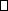 Станом на "___" __________ 20__ року підписаний примірник  акта /  припису (необхідне відмітити) не повернуто.Інспектор праціМною, інспектором праці __________________________________,
                                                                                            (прізвище, ім'я, по батькові (за наявності)
службове посвідчення N _______, відповідно до частини першої статті 8 та статті 11 Закону України "Про основні засади державного нагляду (контролю) у сфері господарської діяльності", пункту 23 Порядку здійснення державного контролю за додержанням законодавства про працю, затвердженого постановою Кабінету Міністрів України від 21 серпня 2019 року N 823, у 2 примірниках складено
__________________________________
                                                  (акт заходу державного контролю, припис про усунення виявлених порушень)
__________________________________ від "___" ____________ 20__ року N ______________Два примірники  акта /  припису (необхідне відмітити) направлено об'єкту відвідування з описом документів у ньому та з повідомленням про вручення: __________________________________.
                                                                                                                                                 (реквізити поштового відправлення)Станом на "___" __________ 20__ року підписаний примірник  акта /  припису (необхідне відмітити) не повернуто.Інспектор праці__________________________
(посада)____________________
(підпис)_________________________________
(прізвище, ім'я, по батькові (за наявності)Акт складено у двох примірниках, один з яких направлено об'єкту відвідування рекомендованим листом із повідомленням про вручення: __________________________________.
                                                                                                                               (реквізити поштового відправлення)Генеральний директор Директорату
норм та стандартів гідної праціЮрій КУЗОВОЙФОРМА 3______________________
       (місце складення)"___" ____________ 20__ рокуМною, інспектором праці __________________________________,
                                                                                                      (прізвище, ім'я, по батькові (за наявності)
службове посвідчення N ___________, відповідно до статті 259 Кодексу законів про працю України, частини третьої статті 34 Закону України "Про місцеве самоврядування в Україні", частини першої статті 8 та статті 11 Закону України "Про основні засади державного нагляду (контролю) у сфері господарської діяльності", пунктів 14, 15 Порядку здійснення державного контролю за додержанням законодавства про працю, затвердженого постановою Кабінету Міністрів України від 21 серпня 2019 року N 823, о ___ год. ___ хв. "___" ____________ 20__ року у присутності
__________________________________
  (прізвище, ім'я та по батькові (за наявності) керівника юридичної особи (відокремленого підрозділу) або уповноваженої
__________________________________
ним особи / фізичної особи, яка використовує найману працю, інших осіб, присутніх при проведенні заходу державного контролюздійснено спробу проведення заходу державного контролю__________________________________
                                                                              (найменування об'єкта відвідування
__________________________________.
                                                       та його місцезнаходження / місце проведення заходу державного контролю)*____________
* У разі наявності вказуються такі відомості про об'єкт відвідування:для юридичних осіб (їх структурних та відокремлених підрозділів, які не є юридичними особами): код ЄДРПОУ; прізвище, ім'я та по батькові (за наявності), посада, реєстраційний номер облікової картки платника податків / серія (за наявності) та номер паспорта (для фізичних осіб, які через свої релігійні переконання відмовляються від прийняття реєстраційного номера облікової картки платника податків відповідно до закону) керівника об'єкта відвідування або уповноваженої ним особи, підпорядкованість;для фізичної особи, що використовує найману працю: реєстраційний номер облікової картки платника податків / серія (за наявності) та номер паспорта (для фізичних осіб, які через свої релігійні переконання відмовляються від прийняття реєстраційного номера облікової картки платника податків відповідно до закону).Предмет контролю: __________________________________
                                                                                         (зазначаються посилання на нормативно-правові акти)
__________________________________.Захід державного контролю неможливо провести у зв'язку з (необхідне підкреслити):створенням перешкод у діяльності інспектора праці:  ненадання інформації, необхідної для проведення заходу державного нагляду (контролю);  ненадання доступу до виробничих, службових, адміністративних приміщень об'єкта перевірки / інспекційного відвідування, в яких використовується наймана праця (необхідне підкреслити):
__________________________________
__________________________________
                         (за наявності відповідної інформації вказати: адресу приміщення, до якого не допускається
__________________________________
     інспектор праці; за відсутності адреси слід вказати опис місцевості, на якій розташоване приміщення, будь-які інші 
__________________________________;
                        додаткові дані, що ідентифікують приміщення; інформацію щодо осіб, які вчиняють перешкоди)  ненадання для ознайомлення книг, реєстрів та документів, ведення яких передбачено законодавством про охорону праці / працю, що містять інформацію / відомості з питань, які є предметом перевірки / інспекційного відвідування, їх завірених об'єктом відвідування копій або витягів (необхідне підкреслити): __________________________________
                                                                                                (вказати реквізити письмової вимоги
__________________________________;
               та вказати інформацію, яку не надано, або посилання на пункти письмової вимоги, які не виконано)  ненадання робочого місця з можливістю ведення конфіденційної розмови з працівниками щодо предмета заходу державного нагляду (контролю): ________________
__________________________________;
                    (навести опис обставин, що перешкоджали веденню конфіденційної розмови з працівниками)  ненадання керівником (його уповноваженим представником) / працівниками об'єкта відвідування (необхідне підкреслити) усних та/або письмових пояснень з питань, що стосуються законодавства про працю / охорону праці (необхідне підкреслити): __________________________________
                                                                                                                      (вказати інформацію щодо осіб, яким ставились запитання;
__________________________________;
        інформацію, яку необхідно було отримати з пояснень; вказати (за наявності) причини відмови у наданні пояснень)  ненадання можливості фіксувати проведення заходу державного нагляду (контролю) з питань виявлення неоформлених трудових відносин засобами аудіо-, фото- та відеотехніки (необхідне підкреслити): __________________________________
__________________________________
                   (навести опис обставин, що перешкоджали фіксації проведення заходу державного контролю
__________________________________;
                       з питань виявлення неоформлених трудових відносин засобами аудіо-, фото- та відеотехніки)  відсутністю об'єкта відвідування або уповноваженої ним особи за місцезнаходженням (адресою, зазначеною в Єдиному державному реєстрі юридичних осіб та фізичних осіб - підприємців та громадських формувань, інших документах, що стали підставою для проведення заходу державного нагляду (контролю);  відсутністю документів, ведення яких передбачено законодавством про працю:
__________________________________
                                                                            (вказати документи, які не надано)
__________________________________  перевищення строків проведення заходу державного контролю:
__________________________________
                                     (зазначити підстави перевищення строків проведення заходу державного контролю
__________________________________;Перешкоджання зафіксовано засобами  аудіотехніки,   фототехніки,   відеотехніки (необхідне відмітити).Інспектор праціМною, інспектором праці __________________________________,
                                                                                                      (прізвище, ім'я, по батькові (за наявності)
службове посвідчення N ___________, відповідно до статті 259 Кодексу законів про працю України, частини третьої статті 34 Закону України "Про місцеве самоврядування в Україні", частини першої статті 8 та статті 11 Закону України "Про основні засади державного нагляду (контролю) у сфері господарської діяльності", пунктів 14, 15 Порядку здійснення державного контролю за додержанням законодавства про працю, затвердженого постановою Кабінету Міністрів України від 21 серпня 2019 року N 823, о ___ год. ___ хв. "___" ____________ 20__ року у присутності
__________________________________
  (прізвище, ім'я та по батькові (за наявності) керівника юридичної особи (відокремленого підрозділу) або уповноваженої
__________________________________
ним особи / фізичної особи, яка використовує найману працю, інших осіб, присутніх при проведенні заходу державного контролюздійснено спробу проведення заходу державного контролю__________________________________
                                                                              (найменування об'єкта відвідування
__________________________________.
                                                       та його місцезнаходження / місце проведення заходу державного контролю)*____________
* У разі наявності вказуються такі відомості про об'єкт відвідування:для юридичних осіб (їх структурних та відокремлених підрозділів, які не є юридичними особами): код ЄДРПОУ; прізвище, ім'я та по батькові (за наявності), посада, реєстраційний номер облікової картки платника податків / серія (за наявності) та номер паспорта (для фізичних осіб, які через свої релігійні переконання відмовляються від прийняття реєстраційного номера облікової картки платника податків відповідно до закону) керівника об'єкта відвідування або уповноваженої ним особи, підпорядкованість;для фізичної особи, що використовує найману працю: реєстраційний номер облікової картки платника податків / серія (за наявності) та номер паспорта (для фізичних осіб, які через свої релігійні переконання відмовляються від прийняття реєстраційного номера облікової картки платника податків відповідно до закону).Предмет контролю: __________________________________
                                                                                         (зазначаються посилання на нормативно-правові акти)
__________________________________.Захід державного контролю неможливо провести у зв'язку з (необхідне підкреслити):створенням перешкод у діяльності інспектора праці:  ненадання інформації, необхідної для проведення заходу державного нагляду (контролю);  ненадання доступу до виробничих, службових, адміністративних приміщень об'єкта перевірки / інспекційного відвідування, в яких використовується наймана праця (необхідне підкреслити):
__________________________________
__________________________________
                         (за наявності відповідної інформації вказати: адресу приміщення, до якого не допускається
__________________________________
     інспектор праці; за відсутності адреси слід вказати опис місцевості, на якій розташоване приміщення, будь-які інші 
__________________________________;
                        додаткові дані, що ідентифікують приміщення; інформацію щодо осіб, які вчиняють перешкоди)  ненадання для ознайомлення книг, реєстрів та документів, ведення яких передбачено законодавством про охорону праці / працю, що містять інформацію / відомості з питань, які є предметом перевірки / інспекційного відвідування, їх завірених об'єктом відвідування копій або витягів (необхідне підкреслити): __________________________________
                                                                                                (вказати реквізити письмової вимоги
__________________________________;
               та вказати інформацію, яку не надано, або посилання на пункти письмової вимоги, які не виконано)  ненадання робочого місця з можливістю ведення конфіденційної розмови з працівниками щодо предмета заходу державного нагляду (контролю): ________________
__________________________________;
                    (навести опис обставин, що перешкоджали веденню конфіденційної розмови з працівниками)  ненадання керівником (його уповноваженим представником) / працівниками об'єкта відвідування (необхідне підкреслити) усних та/або письмових пояснень з питань, що стосуються законодавства про працю / охорону праці (необхідне підкреслити): __________________________________
                                                                                                                      (вказати інформацію щодо осіб, яким ставились запитання;
__________________________________;
        інформацію, яку необхідно було отримати з пояснень; вказати (за наявності) причини відмови у наданні пояснень)  ненадання можливості фіксувати проведення заходу державного нагляду (контролю) з питань виявлення неоформлених трудових відносин засобами аудіо-, фото- та відеотехніки (необхідне підкреслити): __________________________________
__________________________________
                   (навести опис обставин, що перешкоджали фіксації проведення заходу державного контролю
__________________________________;
                       з питань виявлення неоформлених трудових відносин засобами аудіо-, фото- та відеотехніки)  відсутністю об'єкта відвідування або уповноваженої ним особи за місцезнаходженням (адресою, зазначеною в Єдиному державному реєстрі юридичних осіб та фізичних осіб - підприємців та громадських формувань, інших документах, що стали підставою для проведення заходу державного нагляду (контролю);  відсутністю документів, ведення яких передбачено законодавством про працю:
__________________________________
                                                                            (вказати документи, які не надано)
__________________________________  перевищення строків проведення заходу державного контролю:
__________________________________
                                     (зазначити підстави перевищення строків проведення заходу державного контролю
__________________________________;Перешкоджання зафіксовано засобами  аудіотехніки,   фототехніки,   відеотехніки (необхідне відмітити).Інспектор праці__________________________
(посада)____________________
(підпис)_________________________________
(прізвище, ім'я, по батькові (за наявності)Керівник суб'єкта господарювання
або уповноважена ним особа / фізична
особа, яка використовує найману працю__________________________
(посада)____________________
(підпис)_________________________________
(прізвище, ім'я, по батькові (за наявності)"___" ____________ 20__ року"___" ____________ 20__ року"___" ____________ 20__ рокуЗауваження або заперечення до цього акта, що мають місце в об'єкта відвідування (за наявності), подаються одночасно з підписанням цього акта та є його невід'ємною частиною. Кожен з аркушів, що додається, нумерується та підписується особою, яка надала зауваження або заперечення.Особи, що можуть підтвердити факт перешкоджання:Зауваження або заперечення до цього акта, що мають місце в об'єкта відвідування (за наявності), подаються одночасно з підписанням цього акта та є його невід'ємною частиною. Кожен з аркушів, що додається, нумерується та підписується особою, яка надала зауваження або заперечення.Особи, що можуть підтвердити факт перешкоджання:Зауваження або заперечення до цього акта, що мають місце в об'єкта відвідування (за наявності), подаються одночасно з підписанням цього акта та є його невід'ємною частиною. Кожен з аркушів, що додається, нумерується та підписується особою, яка надала зауваження або заперечення.Особи, що можуть підтвердити факт перешкоджання:__________________________
(посада)____________________
(підпис)_________________________________
(прізвище, ім'я, по батькові (за наявності)__________________________
(посада)____________________
(підпис)_________________________________
(прізвище, ім'я, по батькові (за наявності)Копію акта на ___ аркушах надіслано __________________________________
                                                                                                             (найменування органу, якому підпорядкований
__________________________________
                                                                            об'єкт відвідування (за наявності)
для вжиття заходів з усунення перешкод і забезпечення присутності об'єкта відвідування за своїм місцезнаходженням.Копія цього акта надіслана об'єкту відвідування рекомендованим листом з повідомленням про вручення ___________________________.
                         (реквізити поштового відправлення)Інспектор праці__________________________
(посада)____________________
(підпис)_________________________________
(прізвище, ім'я, по батькові (за наявності)"___" ____________ 20__ року"___" ____________ 20__ року"___" ____________ 20__ рокуГенеральний директор Директорату
норм та стандартів гідної праціЮрій КУЗОВОЙФОРМА 4______________________
         (місце складення)"___" ____________ 20__ рокуМною, __________________________________,
                                           (прізвище, ім'я, по батькові (за наявності), посада уповноваженої особи)
службове посвідчення N ____________, відповідно до статті 259 Кодексу законів про працю України, частини першої статті 8 та статті 11 Закону України "Про основні засади державного нагляду (контролю) у сфері господарської діяльності", пункту 15 Порядку здійснення державного нагляду за додержанням законодавства про працю, затвердженого постановою Кабінету Міністрів України від 21 серпня 2019 року N 823, о ___ год. ___ хв. "___" ____________ 20__ року здійснено спробу проведення
  аналізу стану дотримання законодавства про працю /  виїзної перевірки (необхідне відмітити)
__________________________________
                                                       (найменування суб'єкта господарювання (об'єкта відвідування)
__________________________________.
                                                                  та його місцезнаходження/місце проведення)  Аналіз стану дотримання законодавства про працю /   виїзну перевірку (необхідне відмітити) неможливо провести у зв'язку з:створенням перешкод у діяльності уповноваженої посадової особи:  відмова у допуску до проведення виїзної перевірки;  ненадання документів, інформації, показників статистичної та оперативної звітності та інших даних, що пов'язані із здійсненням контрольних повноважень:
__________________________________
                                                           (вказати документи, інформацію, дані, які не надано)
__________________________________;  ненадання керівником (уповноваженою ним особою) пояснень з питань, що стосуються здійснення контрольних повноважень: __________________________________
                                                                              (прізвище, ім'я, по батькові (за наявності), посада осіб, яким ставились запитання;
__________________________________;
           інформація, яку необхідно було отримати з пояснень; вказати (за наявності) причини відмови у наданні пояснень)  відсутністю документів, ведення яких передбачено законодавством про працю:
__________________________________
                                                                                         (вказати відсутні документи
__________________________________;
                                                                                 та (за наявності) причини їх відсутності)Уповноважена посадова особа Держпраці /
територіального органу ДержпраціМною, __________________________________,
                                           (прізвище, ім'я, по батькові (за наявності), посада уповноваженої особи)
службове посвідчення N ____________, відповідно до статті 259 Кодексу законів про працю України, частини першої статті 8 та статті 11 Закону України "Про основні засади державного нагляду (контролю) у сфері господарської діяльності", пункту 15 Порядку здійснення державного нагляду за додержанням законодавства про працю, затвердженого постановою Кабінету Міністрів України від 21 серпня 2019 року N 823, о ___ год. ___ хв. "___" ____________ 20__ року здійснено спробу проведення
  аналізу стану дотримання законодавства про працю /  виїзної перевірки (необхідне відмітити)
__________________________________
                                                       (найменування суб'єкта господарювання (об'єкта відвідування)
__________________________________.
                                                                  та його місцезнаходження/місце проведення)  Аналіз стану дотримання законодавства про працю /   виїзну перевірку (необхідне відмітити) неможливо провести у зв'язку з:створенням перешкод у діяльності уповноваженої посадової особи:  відмова у допуску до проведення виїзної перевірки;  ненадання документів, інформації, показників статистичної та оперативної звітності та інших даних, що пов'язані із здійсненням контрольних повноважень:
__________________________________
                                                           (вказати документи, інформацію, дані, які не надано)
__________________________________;  ненадання керівником (уповноваженою ним особою) пояснень з питань, що стосуються здійснення контрольних повноважень: __________________________________
                                                                              (прізвище, ім'я, по батькові (за наявності), посада осіб, яким ставились запитання;
__________________________________;
           інформація, яку необхідно було отримати з пояснень; вказати (за наявності) причини відмови у наданні пояснень)  відсутністю документів, ведення яких передбачено законодавством про працю:
__________________________________
                                                                                         (вказати відсутні документи
__________________________________;
                                                                                 та (за наявності) причини їх відсутності)Уповноважена посадова особа Держпраці /
територіального органу Держпраці__________________________
(посада)____________________
(підпис)_________________________________
(прізвище, ім'я, по батькові (за наявності)Керівник суб'єкта господарювання
або уповноважена ним особа / фізична
особа, яка використовує найману працю__________________________
(посада)____________________
(підпис)_________________________________
(прізвище, ім'я, по батькові (за наявності)Особи, що можуть підтвердити факт перешкоджання (за наявності):__________________________
(посада)____________________
(підпис)_________________________________
(прізвище, ім'я, по батькові (за наявності)__________________________
(посада)____________________
(підпис)_________________________________
(прізвище, ім'я, по батькові (за наявності)Для вжиття заходів з усунення перешкод у здійсненні державного нагляду копію цього акта направлено до __________________________________
                                                        (найменування органу або прізвище, ім'я, по батькові (за наявності) посадової особи,
__________________________________
                                                яким підпорядкований об'єкт нагляду, реквізити поштового відправлення)"___" ____________ 20__ рокуГенеральний директор Директорату
норм та стандартів гідної праціЮрій КУЗОВОЙФОРМА 5______________________
         (місце складення)"___" ____________ 20__ рокуМною, інспектором праці __________________________________,
                                                                                  (прізвище, ім'я, по батькові (за наявності)
службове посвідчення N _______, відповідно до статті 259 Кодексу законів про працю України, частини третьої статті 34 Закону України "Про місцеве самоврядування в Україні", частини першої статті 8 та статті 11 Закону України "Про основні засади державного нагляду (контролю) у сфері господарської діяльності", Порядку здійснення державного контролю за додержанням законодавства про працю, затвердженого постановою Кабінету Міністрів України від 21 серпня 2019 року N 823, у присутності
__________________________________
  (прізвище, ім'я та по батькові (за наявності) керівника юридичної особи (відокремленого підрозділу) або уповноваженої 
__________________________________
ним особи, фізичної особи, яка використовує найману працю, інших осіб, присутніх при проведенні заходу державного контролю)
__________________________________
проводиться захід державного контролю
__________________________________
                                                                      (найменування об'єкта відвідування
__________________________________
                                                                            та його місцезнаходження)*
з ___ год. ____ хв. "___" ____________ 20__ року по ___ год. ____ хв. "___" ____________ 20__ року.____________
* У разі наявності зазначаються такі відомості про об'єкт відвідування:для юридичних осіб (їх структурних та відокремлених підрозділів, які не є юридичними особами): код ЄДРПОУ; прізвище, ім'я та по батькові (за наявності), посада, реєстраційний номер облікової картки платника податків / серія (за наявності) та номер паспорта (для фізичних осіб, які через свої релігійні переконання відмовляються від прийняття реєстраційного номера облікової картки платника податків відповідно до закону) керівника об'єкта відвідування або уповноваженої ним особи, підпорядкованість;для фізичної особи, що використовує найману працю: реєстраційний номер облікової картки платника податків / серія (за наявності) та номер паспорта (для фізичних осіб, які через свої релігійні переконання відмовляються від прийняття реєстраційного номера облікової картки платника податків відповідно до закону).Відповідно до підпункту 2 пункту 10 та пункту 11 Порядку здійснення державного контролю за додержанням законодавства про працю, затвердженого постановою Кабінету Міністрів України від 21 серпня 2019 року N 823,ЗОБОВ'ЯЗУЮ __________________________________
                                                     (посада, прізвище, ім'я, по батькові (за наявності) керівника юридичної особи
__________________________________
            (відокремленого підрозділу) або уповноваженої ним особи / фізичної особи, яка використовує найману працю)
у строк до ____ год. ____ хв. "___"_________ 20__ року надати для проведення заходу державного контролю:Мною, інспектором праці __________________________________,
                                                                                  (прізвище, ім'я, по батькові (за наявності)
службове посвідчення N _______, відповідно до статті 259 Кодексу законів про працю України, частини третьої статті 34 Закону України "Про місцеве самоврядування в Україні", частини першої статті 8 та статті 11 Закону України "Про основні засади державного нагляду (контролю) у сфері господарської діяльності", Порядку здійснення державного контролю за додержанням законодавства про працю, затвердженого постановою Кабінету Міністрів України від 21 серпня 2019 року N 823, у присутності
__________________________________
  (прізвище, ім'я та по батькові (за наявності) керівника юридичної особи (відокремленого підрозділу) або уповноваженої 
__________________________________
ним особи, фізичної особи, яка використовує найману працю, інших осіб, присутніх при проведенні заходу державного контролю)
__________________________________
проводиться захід державного контролю
__________________________________
                                                                      (найменування об'єкта відвідування
__________________________________
                                                                            та його місцезнаходження)*
з ___ год. ____ хв. "___" ____________ 20__ року по ___ год. ____ хв. "___" ____________ 20__ року.____________
* У разі наявності зазначаються такі відомості про об'єкт відвідування:для юридичних осіб (їх структурних та відокремлених підрозділів, які не є юридичними особами): код ЄДРПОУ; прізвище, ім'я та по батькові (за наявності), посада, реєстраційний номер облікової картки платника податків / серія (за наявності) та номер паспорта (для фізичних осіб, які через свої релігійні переконання відмовляються від прийняття реєстраційного номера облікової картки платника податків відповідно до закону) керівника об'єкта відвідування або уповноваженої ним особи, підпорядкованість;для фізичної особи, що використовує найману працю: реєстраційний номер облікової картки платника податків / серія (за наявності) та номер паспорта (для фізичних осіб, які через свої релігійні переконання відмовляються від прийняття реєстраційного номера облікової картки платника податків відповідно до закону).Відповідно до підпункту 2 пункту 10 та пункту 11 Порядку здійснення державного контролю за додержанням законодавства про працю, затвердженого постановою Кабінету Міністрів України від 21 серпня 2019 року N 823,ЗОБОВ'ЯЗУЮ __________________________________
                                                     (посада, прізвище, ім'я, по батькові (за наявності) керівника юридичної особи
__________________________________
            (відокремленого підрозділу) або уповноваженої ним особи / фізичної особи, яка використовує найману працю)
у строк до ____ год. ____ хв. "___"_________ 20__ року надати для проведення заходу державного контролю:N з/пЗміст (назва) документаВідмітка про виконання
(дата, підпис)12312345Інспектор праці__________________________
(посада)____________________
(підпис)_________________________________
(прізвище, ім'я, по батькові (за наявності)"___" ____________ 20__ року"___" ____________ 20__ року"___" ____________ 20__ рокуВимогу складено у __ примірниках.Один примірник отримав(ла)Вимогу складено у __ примірниках.Один примірник отримав(ла)Вимогу складено у __ примірниках.Один примірник отримав(ла)_____________________________
(прізвище, ім'я, по батькові (за наявності) керівника юридичної особи (відокремленого підрозділу) або уповноваженої ним особи/фізичної особи, яка використовує найману працю)____________________
(підпис)"___" ____________ 20__ рокуУ зв'язку з неможливістю особистого вручення один примірник вимоги направлено об'єкту відвідування рекомендованим листом із повідомленням про вручення: _________________________.
                                                                                                                                                                 (реквізити поштового відправлення)Генеральний директор Директорату
норм та стандартів гідної праціЮрій КУЗОВОЙФОРМА 6______________________
           (місце складення)"___" ____________ 20__ рокуМною, __________________________________,
                                                 (прізвище, ім'я, по батькові (за наявності), посада уповноваженої особи)
службове посвідчення N _______, відповідно до пункту 2 Порядку здійснення державного нагляду за додержанням законодавства про працю, затвердженого постановою Кабінету Міністрів України від 21 серпня 2019 року N 823, проведено
  аналіз стану дотримання законодавства про працю /  виїзну перевірку (необхідне відмітити)
__________________________________
                                                    (найменування об'єкта нагляду та його місцезнаходження)
__________________________________,
за результатами якого(ої) складено висновок про стан дотримання об'єктом нагляду законодавства про працю під час здійснення контрольних повноважень
від "___" ____________ 20__ року N __________________.У зв'язку з цим відповідно до частини першої статті 8 та статті 11 Закону України "Про основні засади державного нагляду (контролю) у сфері господарської діяльності" та пункту 11 Порядку здійснення державного нагляду за додержанням законодавства про працю, затвердженого постановою Кабінету Міністрів України від 21 серпня 2019 року N 823,
вимагаю усунути виявлені порушення вимог законодавства про працю:
__________________________________
              (посада, прізвище, ім'я, по батькові (за наявності) керівника суб'єкта господарювання (об'єкта відвідування)
__________________________________
                                                                                   або уповноваженої ним особи)Мною, __________________________________,
                                                 (прізвище, ім'я, по батькові (за наявності), посада уповноваженої особи)
службове посвідчення N _______, відповідно до пункту 2 Порядку здійснення державного нагляду за додержанням законодавства про працю, затвердженого постановою Кабінету Міністрів України від 21 серпня 2019 року N 823, проведено
  аналіз стану дотримання законодавства про працю /  виїзну перевірку (необхідне відмітити)
__________________________________
                                                    (найменування об'єкта нагляду та його місцезнаходження)
__________________________________,
за результатами якого(ої) складено висновок про стан дотримання об'єктом нагляду законодавства про працю під час здійснення контрольних повноважень
від "___" ____________ 20__ року N __________________.У зв'язку з цим відповідно до частини першої статті 8 та статті 11 Закону України "Про основні засади державного нагляду (контролю) у сфері господарської діяльності" та пункту 11 Порядку здійснення державного нагляду за додержанням законодавства про працю, затвердженого постановою Кабінету Міністрів України від 21 серпня 2019 року N 823,
вимагаю усунути виявлені порушення вимог законодавства про працю:
__________________________________
              (посада, прізвище, ім'я, по батькові (за наявності) керівника суб'єкта господарювання (об'єкта відвідування)
__________________________________
                                                                                   або уповноваженої ним особи)N з/пЗміст виявленого порушення та/або недоліку з описом причин і умов, які до нього призвели / дій, які необхідно вчинити для забезпечення ефективного здійснення контрольних повноваженьПосилання на пункти, статті, назву нормативно-правового акта, виконання якого необхідно забезпечитиСтрок усунення виявленого порушення та/або недоліку / вчинення дійВідмітка про виконання (дата, підпис)1234512345Про виконання цієї вимоги у визначені строки надати до __________________________________
                                                                                                                                               (найменування органу державного нагляду
__________________________________
                                     (контролю), його місцезнаходження, номер телефону та адреса електронної пошти)
письмове повідомлення із долученням копій первинних документів за підписом уповноваженої особи об'єкта нагляду.Уповноважена посадова особа Держпраці /
територіального органу Держпраці__________________________
(посада)____________________
(підпис)_________________________________
(прізвище, ім'я, по батькові (за наявності)Керівник об'єкта нагляду
або уповноважена ним особа__________________________
(посада)____________________
(підпис)_________________________________
(прізвище, ім'я, по батькові (за наявності)Вимогу складено у __ примірниках.Примірник отримав(ла)_________________________________
(прізвище, ім'я, по батькові (за наявності)
уповноваженої особи об'єкта нагляду)__________________
(підпис)"___" ____________ 20___ року1. У зв'язку з відмовою від підписання, неможливістю особистого вручення два примірники цієї вимоги направлено об'єкту нагляду рекомендованим листом з описом документів у ньому та повідомленням про вручення: ___________________________.
                                                                     (реквізити поштового відправлення)2. У разі ненадходження в установлений строк підписаного примірника вимоги вона вважається такою, що належним чином отримана, об'єкт нагляду з нею ознайомлений, а зауваження до її змісту в об'єкта нагляду відсутні, про що повідомляється об'єкт нагляду рекомендованим листом з повідомленням про вручення.Генеральний директор Директорату
норм та стандартів гідної праціЮрій КУЗОВОЙФОРМА 7______________________
            (місце складення)"___" ____________ 20__ рокуМною, __________________________________,
                                          (прізвище, ім'я, по батькові (за наявності), посада уповноваженої посадової особи)
службове посвідчення N _______, відповідно до статті 259 Кодексу законів про працю України, частини першої статті 8 та статті 11 Закону України "Про основні засади державного нагляду (контролю) у сфері господарської діяльності", пунктів 5 та 16 Порядку здійснення державного нагляду за додержанням законодавства про працю, затвердженого постановою Кабінету Міністрів України від 21 серпня 2019 року N 823, проведено
  аналіз стану дотримання законодавства про працю /  виїзну перевірку (необхідне відмітити)
__________________________________
                                                            (найменування об'єкта нагляду та його місцезнаходження)
__________________________________
Строк: __________________________________
                                                               (година, хвилина, число, місяць, рік початку та закінчення)Предмет нагляду: __________________________________
                                                                       (стислий опис питань, що досліджувались у ході нагляду)Під час здійснення державного нагляду встановлено: __________________________________
                                                                                                                                        (опис обставин, що досліджувались
__________________________________
                                                                           у ході здійснення державного нагляду)
__________________________________
__________________________________
__________________________________
__________________________________Уповноважена посадова особа Держпраці /
територіального органу ДержпраціМною, __________________________________,
                                          (прізвище, ім'я, по батькові (за наявності), посада уповноваженої посадової особи)
службове посвідчення N _______, відповідно до статті 259 Кодексу законів про працю України, частини першої статті 8 та статті 11 Закону України "Про основні засади державного нагляду (контролю) у сфері господарської діяльності", пунктів 5 та 16 Порядку здійснення державного нагляду за додержанням законодавства про працю, затвердженого постановою Кабінету Міністрів України від 21 серпня 2019 року N 823, проведено
  аналіз стану дотримання законодавства про працю /  виїзну перевірку (необхідне відмітити)
__________________________________
                                                            (найменування об'єкта нагляду та його місцезнаходження)
__________________________________
Строк: __________________________________
                                                               (година, хвилина, число, місяць, рік початку та закінчення)Предмет нагляду: __________________________________
                                                                       (стислий опис питань, що досліджувались у ході нагляду)Під час здійснення державного нагляду встановлено: __________________________________
                                                                                                                                        (опис обставин, що досліджувались
__________________________________
                                                                           у ході здійснення державного нагляду)
__________________________________
__________________________________
__________________________________
__________________________________Уповноважена посадова особа Держпраці /
територіального органу Держпраці__________________________
(посада)____________________
(підпис)_________________________________
(прізвище, ім'я, по батькові (за наявності)Керівник об'єкта нагляду
або уповноважена ним особа__________________________
(посада)____________________
(підпис)_________________________________
(прізвище, ім'я, по батькові (за наявності)Інші особи, що брали участь:__________________________
(посада)____________________
(підпис)_________________________________
(прізвище, ім'я, по батькові (за наявності)__________________________
(посада)____________________
(підпис)_________________________________
(прізвище, ім'я, по батькові (за наявності)Висновок складено у __ примірниках.Один примірник на ___ аркушах отримав(ла):_________________________________
(прізвище, ім'я, по батькові (за наявності)
уповноваженої особи об'єкта нагляду)__________________
(підпис)"___" ____________ 20__ року1. Зауваження або заперечення (за наявності) щодо проведеного аналізу стану дотримання законодавства про працю/виїзної перевірки та складеного висновку, що мають місце в об'єкта нагляду, подаються окремо не пізніше трьох робочих днів з дати підписання висновку та є його невід'ємною частиною. Кожен з аркушів, що додається, нумерується та підписується особою, яка надала зауваження або заперечення.2. Два примірники висновку у зв'язку з  відмовою керівника об'єкта нагляду чи уповноваженої ним посадової особи від підписання /  неможливістю особистого вручення (необхідне відмітити) направлено об'єкту нагляду рекомендованим листом з описом документів у ньому та повідомленням про вручення: __________________________________.
                                                                                        (реквізити поштового відправлення)3. У зв'язку з ненадходженням в установлений строк підписаного примірника висновку він вважається таким, що належним чином отриманий, об'єкт нагляду з ним ознайомлений, а зауваження до його змісту в об'єкта нагляду відсутні, про що об'єкт нагляду повідомлений рекомендованим листом з повідомленням про вручення: __________________________________.
                                                                                                                                              (реквізити поштового відправлення)Генеральний директор Директорату
норм та стандартів гідної праціЮрій КУЗОВОЙФОРМА 8______________________
         (місце складення)"___" ____________ 20__ рокуМною, інспектором праці __________________________________,
                                                                                               (прізвище, ім'я, по батькові (за наявності)
службове посвідчення N _______, відповідно до статті 259 Кодексу законів про працю України; частини третьої статті 34 Закону України "Про місцеве самоврядування в Україні", частини першої статті 8 та статті 11 Закону України "Про основні засади державного нагляду (контролю) у сфері господарської діяльності", пункту 5 Порядку здійснення державного контролю за додержанням законодавства про працю, затвердженого постановою Кабінету Міністрів України від 21 серпня 2019 року N 823, проведено захід державного контролю
__________________________________
                                                                                        (найменування об'єкта відвідування
__________________________________,
                                                                                                   та його місцезнаходження)
за результатами якого складено акт
від "___" ____________ 20__ року N _________________.У зв'язку з цим відповідно до частини першої статті 8 та статті 11 Закону України "Про основні засади державного нагляду (контролю) у сфері господарської діяльності", Порядку здійснення державного контролю за додержанням законодавства про працю, затвердженого постановою Кабінету Міністрів України від 21 серпня 2019 року N 823,
ЗОБОВ'ЯЗУЮ __________________________________
                                           (посада, прізвище, ім'я, по батькові (за наявності) керівника юридичної особи (відокремленого
__________________________________
                           підрозділу) або уповноваженої ним особи/фізичної особи, яка використовує найману працю)
  усунути такі порушення /   забезпечити додержання норм законодавства про працю (необхідне відмітити):Мною, інспектором праці __________________________________,
                                                                                               (прізвище, ім'я, по батькові (за наявності)
службове посвідчення N _______, відповідно до статті 259 Кодексу законів про працю України; частини третьої статті 34 Закону України "Про місцеве самоврядування в Україні", частини першої статті 8 та статті 11 Закону України "Про основні засади державного нагляду (контролю) у сфері господарської діяльності", пункту 5 Порядку здійснення державного контролю за додержанням законодавства про працю, затвердженого постановою Кабінету Міністрів України від 21 серпня 2019 року N 823, проведено захід державного контролю
__________________________________
                                                                                        (найменування об'єкта відвідування
__________________________________,
                                                                                                   та його місцезнаходження)
за результатами якого складено акт
від "___" ____________ 20__ року N _________________.У зв'язку з цим відповідно до частини першої статті 8 та статті 11 Закону України "Про основні засади державного нагляду (контролю) у сфері господарської діяльності", Порядку здійснення державного контролю за додержанням законодавства про працю, затвердженого постановою Кабінету Міністрів України від 21 серпня 2019 року N 823,
ЗОБОВ'ЯЗУЮ __________________________________
                                           (посада, прізвище, ім'я, по батькові (за наявності) керівника юридичної особи (відокремленого
__________________________________
                           підрозділу) або уповноваженої ним особи/фізичної особи, яка використовує найману працю)
  усунути такі порушення /   забезпечити додержання норм законодавства про працю (необхідне відмітити):N з/пЗміст виявленого порушенняПосилання на підпункти, пункти, частини, статті, які порушено, назву нормативно-правового актаСтроки усунення порушень / забезпечення додержання норм законодавства про працюВідмітка про виконання (підпис інспектора праці, дата)1234512345Про виконання цього припису у визначені в ньому строки надати письмове повідомлення із долученням копій первинних документів за підписом уповноваженої особи об'єкта відвідування до
__________________________________
                                                            (найменування органу, місцезнаходження, телефон, факс)Інспектор праці__________________________
(посада)____________________
(підпис)_________________________________
(прізвище, ім'я, по батькові (за наявності)Керівник суб'єкта господарювання
або уповноважена ним особа / фізична особа,
яка використовує найману працю__________________________
(посада)____________________
(підпис)_________________________________
(прізвище, ім'я, по батькові (за наявності)"___" ____________ 20__ року"___" ____________ 20__ року"___" ____________ 20__ рокуПрипис складено у __ примірниках.Один примірник отримав(ла)Припис складено у __ примірниках.Один примірник отримав(ла)Припис складено у __ примірниках.Один примірник отримав(ла)_________________________________
(прізвище, ім'я та по батькові (за наявності)
уповноваженої особи об'єкта відвідування)__________________
(підпис)"___" ____________ 20__ року1. Два примірники припису у зв'язку з відмовою керівника юридичної особи (відокремленого підрозділу) або уповноваженої ним особи/фізичної особи, яка використовує найману працю, від підписання або неможливістю особистого вручення направлено об'єкту відвідування рекомендованим листом із повідомленням про вручення: __________________________________.
                                                                                                                                                  (реквізити поштового відправлення)2. У зв'язку з ненадходженням у встановлений строк підписаного примірника припису складено акт про відмову від підпису від "___" ____________ 20__ року N __________________ у двох примірниках, один з яких направлено об'єкту відвідування рекомендованим листом із повідомленням про вручення: ____________________________.
                                                                          (реквізити поштового відправлення)Генеральний директор Директорату
норм та стандартів гідної праціЮрій КУЗОВОЙФОРМА 9___________________
        (місце складення)"___" ____________ 20__ року__________________________________
(кому (найменування суб'єкта господарювання (відокремленого підрозділу) або прізвище, ім'я та по батькові (за наявності) фізичної особи, яка використовує найману працю)__________________________________
(кому (найменування суб'єкта господарювання (відокремленого підрозділу) або прізвище, ім'я та по батькові (за наявності) фізичної особи, яка використовує найману працю)Мною, (комісією у складі)
(необхідне підкреслити)__________________________________
(найменування посад(и), прізвища, імена та по батькові (за наявності) посадової(их)________________________________________________________
особи(іб) Держпраці)за участю__________________________________
(найменування посад(и), прізвище(а), ім'я (імена) та по батькові (за наявності) осіб,__________________________________
                                   що залучаються до перевірки)__________________________________
                                   що залучаються до перевірки)у присутності__________________________________
(найменування посад(и), прізвище, ім'я та по батькові (за наявності) керівника__________________________________
або уповноваженої ним особи)у період з ___ год. "___" ____ 20__ р. по ___ год. "___" ____ 20__ р.проведено __________________________________ перевірку дотримання вимог законодавства
                             (тип перевірки: планова або позапланова)
у сферах охорони праці, промислової безпеки, гігієни праці, поводження з вибуховими матеріалами промислового призначення, здійснення державного гірничого нагляду, вимог законодавства про зайнятість населення / зайнятість та працевлаштування осіб з інвалідністю
                                                                                 (необхідне підкреслити)на (в) __________________________________
                  (найменування юридичної особи / прізвище, ім'я та по батькові (за наявності) фізичної особи - підприємця,
__________________________________
                                                                    виробничого об'єкта суб'єкта господарювання)
__________________________________
що знаходиться за адресою: __________________________________Акт перевірки від
"___" ____________ 20__ року N ____________Попередня планова (позапланова) перевірка
               (необхідне підкреслити)
проводилась з "___" по "___" ____________ 20__ року.З ____________ виявлених під час попередньої перевірки порушень на початок цієї перевірки усунено ____________.I. На підставі абзацу четвертого частини першої статті 39 Закону України "Про охорону праці", частини першої статті 8 та статті 11 Закону України "Про основні засади державного нагляду (контролю) у сфері господарської діяльності", Положення про Державну службу України з питань праці, затвердженого постановою Кабінету Міністрів України від 11 лютого 2015 року N 96,ЗОБОВ'ЯЗУЮ
__________________________________
       (посада, прізвище, ім'я, по батькові (за наявності) керівника суб'єкта господарювання або уповноваженої ним особи)
усунути такі порушення:__________________________________
або уповноваженої ним особи)у період з ___ год. "___" ____ 20__ р. по ___ год. "___" ____ 20__ р.проведено __________________________________ перевірку дотримання вимог законодавства
                             (тип перевірки: планова або позапланова)
у сферах охорони праці, промислової безпеки, гігієни праці, поводження з вибуховими матеріалами промислового призначення, здійснення державного гірничого нагляду, вимог законодавства про зайнятість населення / зайнятість та працевлаштування осіб з інвалідністю
                                                                                 (необхідне підкреслити)на (в) __________________________________
                  (найменування юридичної особи / прізвище, ім'я та по батькові (за наявності) фізичної особи - підприємця,
__________________________________
                                                                    виробничого об'єкта суб'єкта господарювання)
__________________________________
що знаходиться за адресою: __________________________________Акт перевірки від
"___" ____________ 20__ року N ____________Попередня планова (позапланова) перевірка
               (необхідне підкреслити)
проводилась з "___" по "___" ____________ 20__ року.З ____________ виявлених під час попередньої перевірки порушень на початок цієї перевірки усунено ____________.I. На підставі абзацу четвертого частини першої статті 39 Закону України "Про охорону праці", частини першої статті 8 та статті 11 Закону України "Про основні засади державного нагляду (контролю) у сфері господарської діяльності", Положення про Державну службу України з питань праці, затвердженого постановою Кабінету Міністрів України від 11 лютого 2015 року N 96,ЗОБОВ'ЯЗУЮ
__________________________________
       (посада, прізвище, ім'я, по батькові (за наявності) керівника суб'єкта господарювання або уповноваженої ним особи)
усунути такі порушення:N
з/пЗміст виявленого порушення*Посилання на підпункти, пункти, частини, статті, які порушено позначення та назву нормативно-
правового актаТермін усунення порушень**Відмітка про виконання (підпис посадової особи Держпраці, дата)123451.____________
* Перелік усіх порушень, які було виявлено.** Терміни усунення порушень визначаються посадовою особою Держпраці за погодженням із суб'єктом господарювання, які не повинні перевищувати трьох місяців; якщо порушення потребує заборони (обмеження) виконання робіт (виробництва), термін його усунення не визначається.II. Інформувати мене письмово про усунення кожного із зазначених у приписі порушень у тижневий строк після закінчення терміну усунення порушення.Припис видано:________________
(підпис)__________________________________
(прізвище, ім'я, по батькові (за наявності) посадової
особи, що склала припис/розпорядження)"___" ____________ 20__ року.Цей припис складено у _____ примірниках.Один примірник цього припису на ____ сторінках отримав "___" ____________ 20__ року:________________________________
(посада керівника суб'єкта господарювання або уповноваженої ним особи)____________
(підпис)__________________________
(прізвище, ім'я, по батькові (за наявності)Припис підписувати відмовивсяПрипис підписувати відмовивсяПрипис підписувати відмовився____________________
(найменування посади)________________________________
(прізвище, ім'я, по батькові (за наявності)__________________
(дата)Припис направлено листом від "___" ____________ 20__ року N ____________ ".Генеральний директор Директорату
норм та стандартів гідної праціЮрій КУЗОВОЙФОРМА 10___________________
        (місце складення)"___" ____________ 20__ року__________________________________
(кому (прізвище, ім'я та по батькові (за наявності), посада керівника суб'єкта господарювання
або уповноваженої ним особи / фізичної особи - підприємця))
__________________________________
__________________________________
(найменування юридичної особи, місцезнаходження, телефон, код основного виду економічної діяльності, ідентифікаційний код за ЄДРПОУ (реєстраційний номер облікової картки платника податків / серія (за наявності) та номер паспорта (для фізичних осіб, які через свої релігійні переконання відмовляються від прийняття реєстраційного номера облікової картки платника податків відповідно до закону)__________________________________
(кому (прізвище, ім'я та по батькові (за наявності), посада керівника суб'єкта господарювання
або уповноваженої ним особи / фізичної особи - підприємця))
__________________________________
__________________________________
(найменування юридичної особи, місцезнаходження, телефон, код основного виду економічної діяльності, ідентифікаційний код за ЄДРПОУ (реєстраційний номер облікової картки платника податків / серія (за наявності) та номер паспорта (для фізичних осіб, які через свої релігійні переконання відмовляються від прийняття реєстраційного номера облікової картки платника податків відповідно до закону)____________
* Заповнюється у разі складання акта територіальним органом Держпраці____________
* Заповнюється у разі складання акта територіальним органом ДержпраціКомісією у складі __________________________________
                                                        (найменування посад(и), прізвища, імена та по батькові (за наявності) посадової(их)
__________________________________
                                                                            особи(іб) Держпраці)за участю __________________________________
                                             (найменування посад(и), прізвище(а), ім'я (імена) та по батькові (за наявності) осіб,
__________________________________
                                                                             що залучаються до перевірки)у присутності __________________________________
                                                (найменування посад(и), прізвище, ім'я та по батькові (за наявності) керівника
__________________________________
                                                                             або уповноваженої ним особи)у період з ___ год. "___" ____ 20__ р. по ___ год. "___" ____ 20__ р.проведено __________________________________ перевірку дотримання вимог
                                              (тип перевірки: планова або позапланова)законодавства у сфері поводження з вибуховими матеріалами промислового призначення
на (в) __________________________________
                    (найменування юридичної особи / прізвище, ім'я та по батькові (за наявності) фізичної особи - підприємця,
__________________________________
                                                             виробничого об'єкта суб'єкта господарювання)
що знаходиться за адресою: __________________________________Акт перевірки суб'єкта господарювання (виробничого об'єкта) від
"___" ____________ 20__ року N ____________Попередня планова (позапланова) перевірка у суб'єкта господарювання (його виробничого
                                    (необхідне підкреслити)
об'єкта) проводилась з "___" по "___" ____________ 20__ року.З ____________ виявлених під час попередньої перевірки порушень на початок цієї перевірки усунено ____________.I. На підставі статті 39 Закону України "Про охорону праці", статті 7 Закону України "Про основні засади державного нагляду (контролю) у сфері господарської діяльності", пунктів третього - восьмого статті 19 Закону України "Про ліцензування видів господарської діяльності", Положення про Державну службу України з питань праці, затвердженого постановою Кабінету Міністрів України від 11 лютого 2015 року N 96,
ЗОБОВ'ЯЗУЮ
__________________________________
      (посада, прізвище, ім'я, по батькові (за наявності) керівника суб'єкта господарювання або уповноваженої ним особи)
усунути такі порушення:Комісією у складі __________________________________
                                                        (найменування посад(и), прізвища, імена та по батькові (за наявності) посадової(их)
__________________________________
                                                                            особи(іб) Держпраці)за участю __________________________________
                                             (найменування посад(и), прізвище(а), ім'я (імена) та по батькові (за наявності) осіб,
__________________________________
                                                                             що залучаються до перевірки)у присутності __________________________________
                                                (найменування посад(и), прізвище, ім'я та по батькові (за наявності) керівника
__________________________________
                                                                             або уповноваженої ним особи)у період з ___ год. "___" ____ 20__ р. по ___ год. "___" ____ 20__ р.проведено __________________________________ перевірку дотримання вимог
                                              (тип перевірки: планова або позапланова)законодавства у сфері поводження з вибуховими матеріалами промислового призначення
на (в) __________________________________
                    (найменування юридичної особи / прізвище, ім'я та по батькові (за наявності) фізичної особи - підприємця,
__________________________________
                                                             виробничого об'єкта суб'єкта господарювання)
що знаходиться за адресою: __________________________________Акт перевірки суб'єкта господарювання (виробничого об'єкта) від
"___" ____________ 20__ року N ____________Попередня планова (позапланова) перевірка у суб'єкта господарювання (його виробничого
                                    (необхідне підкреслити)
об'єкта) проводилась з "___" по "___" ____________ 20__ року.З ____________ виявлених під час попередньої перевірки порушень на початок цієї перевірки усунено ____________.I. На підставі статті 39 Закону України "Про охорону праці", статті 7 Закону України "Про основні засади державного нагляду (контролю) у сфері господарської діяльності", пунктів третього - восьмого статті 19 Закону України "Про ліцензування видів господарської діяльності", Положення про Державну службу України з питань праці, затвердженого постановою Кабінету Міністрів України від 11 лютого 2015 року N 96,
ЗОБОВ'ЯЗУЮ
__________________________________
      (посада, прізвище, ім'я, по батькові (за наявності) керівника суб'єкта господарювання або уповноваженої ним особи)
усунути такі порушення:N
з/пЗміст виявленого порушення*Посилання на підпункти, пункти, частини, статті, які порушено позначення та назву нормативно-
правового актаТермін усунення порушень**Відмітка про виконання (підпис посадової особи Держпраці, дата)123452.3.4.____________
* Перелік усіх порушень, які було виявлено.** Терміни усунення порушень визначаються посадовою особою Держпраці за погодженням із суб'єктом господарювання, які не повинні перевищувати трьох місяців; якщо порушення потребує заборони (обмеження) виконання робіт (виробництва), термін його усунення не визначається.II. Інформувати мене письмово про усунення кожного із зазначених у розпорядженні порушень у тижневий строк після закінчення терміну усунення порушення.Розпорядження видано:________________
(підпис)__________________________________
(прізвище, ім'я, по батькові (за наявності)
посадової особи, що склала розпорядження)"___" ____________ 20__ року.Це розпорядження складено у _____ примірниках.Один примірник цього розпорядження на ____ сторінках отримав "___" ____________ 20__ року:________________________________
(посада керівника суб'єкта господарювання або уповноваженої ним особи)____________
(підпис)__________________________
(прізвище, ім'я, по батькові (за наявності)Розпорядження підписувати відмовивсяРозпорядження підписувати відмовивсяРозпорядження підписувати відмовився____________________
(найменування посади)________________________________
(прізвище, ім'я, по батькові (за наявності)__________________
(дата)Розпорядження направлено листом від "___" ____________ 20__ року N ____________ ".Генеральний директор Директорату
норм та стандартів гідної праціЮрій КУЗОВОЙФОРМА 11______________________
          (місце складання)"___" ____________ 20__ року
(дата розгляду справи)Я, __________________________________,
                      (прізвище, ім'я, по батькові (за наявності), посада уповноваженої посадової особи, яка розглядає справу)розглянувши протокол про адміністративне правопорушення від "___" ____________ 20__ року
N ____________ та додані до нього матеріали справи про адміністративне правопорушення, встановив(ла), що
__________________________________
  (прізвище, ім'я та по батькові (за наявності) особи, яка притягається до адміністративної відповідальності, її місце роботи,
__________________________________
           посада, дата і місце народження, місце проживання, реєстраційний номер облікової картки платника податків /
__________________________________
                       серія (за наявності) та номер паспорта (для фізичних осіб, які через свої релігійні переконання
__________________________________
              відмовляються від прийняття реєстраційного номера облікової картки платника податків відповідно до закону),
__________________________________
                                                                  інші відомості про таку особу)
вчинив(ла) __________________________________
                                  (назва адміністративного правопорушення; опис обставин, установлених під час розгляду справи)
__________________________________,
що є правопорушенням, передбаченим __________________________________
                                                                              (зазначається необхідна норма, а саме: частина п'ята, шоста статті 41,
__________________________________ Кодексу України про адміністративні правопорушення.
               стаття 47, 57, 58, 93, 94, 1884, 1886)Враховуючи вищенаведене, керуючись підпунктом 51 пункту 4 Положення про Державну службу України з питань праці, затвердженого постановою Кабінету Міністрів України від 11 лютого 2015 року N 96, статтями 2301, 231, 284 Кодексу України про адміністративні правопорушення (далі - КУпАП)
                                                                              (необхідне підкреслити)ПОСТАНОВИВ(ЛА):Притягнути
__________________________________
                 (прізвище, ім'я та по батькові (за наявності) особи, яка притягається до адміністративної відповідальності)
до адміністративної відповідальності за порушення __________________________________
                                                                                                                  (зазначається необхідна норма, а саме: частини п'ята, шоста
__________________________________ Кодексу України про адміністративні правопорушення
          статті 41, стаття 47, 57, 58, 93, 94, 1884, 1886)
та накласти на нього (неї) адміністративне стягнення у вигляді штрафу в розмірі ______________ грн.
                                                                                                                                                                                                (цифрами)
(__________________________________ грн. _____ коп.).
                                         (словами)Зазначена сума штрафу підлягає перерахуванню до Державного бюджету на рахунок:
__________________________________
__________________________________
                                                                                         (реквізити рахунку)Відповідно до статті 291 КУпАП постанова набирає законної сили після закінчення строку на її оскарження.Постанова може бути оскаржена особою, щодо якої її винесено, до вищестоящого органу (вищестоящої посадової особи) або у встановленому порядку до суду в 10-денний строк з дня її винесення.Скарга подається в орган (посадовій особі), який виніс постанову по справі про адміністративне правопорушення, якщо інше не встановлено законодавством України.Постанова про накладення адміністративного стягнення є обов'язковою для виконання.Штраф має бути сплачений правопорушником не пізніш як через п'ятнадцять днів з дня вручення йому постанови про накладення штрафу, а в разі оскарження такої постанови - не пізніш як через п'ятнадцять днів з дня повідомлення про залишення скарги без задоволення.Строк пред'явлення постанови до виконання до "___" ____________ 20__ року (включно).У разі несвоєчасної несплати штрафу, постанова надсилаються для примусового виконання до органу державної виконавчої служби.Постанова про накладення адміністративного стягнення може бути пред'явлена до примусового виконання протягом трьох місяців з дня винесення або (у разі оскарження) з дня залишення скарги чи протесту на постанову без задоволення.На підставі частини другої статті 308 КУпАП у порядку примусового виконання постанови про стягнення штрафу за вчинення адміністративного правопорушення з правопорушника стягується подвійний розмір штрафу, зазначеного у постанові про стягнення штрафу.__________________________________
                                                                (зазначається сума штрафу цифрами і словами у дужках)Я, __________________________________,
                      (прізвище, ім'я, по батькові (за наявності), посада уповноваженої посадової особи, яка розглядає справу)розглянувши протокол про адміністративне правопорушення від "___" ____________ 20__ року
N ____________ та додані до нього матеріали справи про адміністративне правопорушення, встановив(ла), що
__________________________________
  (прізвище, ім'я та по батькові (за наявності) особи, яка притягається до адміністративної відповідальності, її місце роботи,
__________________________________
           посада, дата і місце народження, місце проживання, реєстраційний номер облікової картки платника податків /
__________________________________
                       серія (за наявності) та номер паспорта (для фізичних осіб, які через свої релігійні переконання
__________________________________
              відмовляються від прийняття реєстраційного номера облікової картки платника податків відповідно до закону),
__________________________________
                                                                  інші відомості про таку особу)
вчинив(ла) __________________________________
                                  (назва адміністративного правопорушення; опис обставин, установлених під час розгляду справи)
__________________________________,
що є правопорушенням, передбаченим __________________________________
                                                                              (зазначається необхідна норма, а саме: частина п'ята, шоста статті 41,
__________________________________ Кодексу України про адміністративні правопорушення.
               стаття 47, 57, 58, 93, 94, 1884, 1886)Враховуючи вищенаведене, керуючись підпунктом 51 пункту 4 Положення про Державну службу України з питань праці, затвердженого постановою Кабінету Міністрів України від 11 лютого 2015 року N 96, статтями 2301, 231, 284 Кодексу України про адміністративні правопорушення (далі - КУпАП)
                                                                              (необхідне підкреслити)ПОСТАНОВИВ(ЛА):Притягнути
__________________________________
                 (прізвище, ім'я та по батькові (за наявності) особи, яка притягається до адміністративної відповідальності)
до адміністративної відповідальності за порушення __________________________________
                                                                                                                  (зазначається необхідна норма, а саме: частини п'ята, шоста
__________________________________ Кодексу України про адміністративні правопорушення
          статті 41, стаття 47, 57, 58, 93, 94, 1884, 1886)
та накласти на нього (неї) адміністративне стягнення у вигляді штрафу в розмірі ______________ грн.
                                                                                                                                                                                                (цифрами)
(__________________________________ грн. _____ коп.).
                                         (словами)Зазначена сума штрафу підлягає перерахуванню до Державного бюджету на рахунок:
__________________________________
__________________________________
                                                                                         (реквізити рахунку)Відповідно до статті 291 КУпАП постанова набирає законної сили після закінчення строку на її оскарження.Постанова може бути оскаржена особою, щодо якої її винесено, до вищестоящого органу (вищестоящої посадової особи) або у встановленому порядку до суду в 10-денний строк з дня її винесення.Скарга подається в орган (посадовій особі), який виніс постанову по справі про адміністративне правопорушення, якщо інше не встановлено законодавством України.Постанова про накладення адміністративного стягнення є обов'язковою для виконання.Штраф має бути сплачений правопорушником не пізніш як через п'ятнадцять днів з дня вручення йому постанови про накладення штрафу, а в разі оскарження такої постанови - не пізніш як через п'ятнадцять днів з дня повідомлення про залишення скарги без задоволення.Строк пред'явлення постанови до виконання до "___" ____________ 20__ року (включно).У разі несвоєчасної несплати штрафу, постанова надсилаються для примусового виконання до органу державної виконавчої служби.Постанова про накладення адміністративного стягнення може бути пред'явлена до примусового виконання протягом трьох місяців з дня винесення або (у разі оскарження) з дня залишення скарги чи протесту на постанову без задоволення.На підставі частини другої статті 308 КУпАП у порядку примусового виконання постанови про стягнення штрафу за вчинення адміністративного правопорушення з правопорушника стягується подвійний розмір штрафу, зазначеного у постанові про стягнення штрафу.__________________________________
                                                                (зазначається сума штрафу цифрами і словами у дужках)__________________________________
(посада особи, яка винесла постанову)_______________
(підпис)_________________________
(прізвище, ім'я, по батькові
(за наявності)М. П.М. П.М. П.Копію постанови одержав(ла):Копію постанови одержав(ла):Копію постанови одержав(ла):__________________________________
(прізвище, ім'я, по батькові (за наявності) особи, що притягається до адміністративної відповідальності)_______________
(підпис)"___" ____________ 20__ рокуНадіслано рекомендованим листом від "___" ____________ 20__ року N __________________".
          (у разі відмови від одержання)Надіслано рекомендованим листом від "___" ____________ 20__ року N __________________".
          (у разі відмови від одержання)Надіслано рекомендованим листом від "___" ____________ 20__ року N __________________".
          (у разі відмови від одержання)Генеральний директор Директорату
норм та стандартів гідної праціЮрій КУЗОВОЙФОРМА 12______________________
         (місце складення)"___" ____________ 20__ рокуЯ, __________________________________,
                                    (посада, прізвище, ім'я, по батькові (за наявності) уповноваженої посадової особи)
розглянувши протокол про адміністративне правопорушення від "___" ____________ 20__ року
N ______________ стосовно __________________________________
                                                                                          (прізвище, ім'я, по батькові (за наявності) особи, яка притягається
__________________________________
                                                 до адміністративної відповідальності, місце роботи, посада)
__________________________________
та матеріали справи про адміністративне правопорушення, встановив(ла), що
__________________________________.
                                                        (обставини, що виключають провадження у справі)Враховуючи вищенаведене, керуючись підпунктом 51 пункту 4 Положення про Державну службу України з питань праці, затвердженого постановою Кабінету Міністрів України від 11 лютого 2015 року N 96, та статтями 247, 284 Кодексу України про адміністративні правопорушення,ПОСТАНОВИВ(ЛА):Справу про адміністративне правопорушення закрити.Я, __________________________________,
                                    (посада, прізвище, ім'я, по батькові (за наявності) уповноваженої посадової особи)
розглянувши протокол про адміністративне правопорушення від "___" ____________ 20__ року
N ______________ стосовно __________________________________
                                                                                          (прізвище, ім'я, по батькові (за наявності) особи, яка притягається
__________________________________
                                                 до адміністративної відповідальності, місце роботи, посада)
__________________________________
та матеріали справи про адміністративне правопорушення, встановив(ла), що
__________________________________.
                                                        (обставини, що виключають провадження у справі)Враховуючи вищенаведене, керуючись підпунктом 51 пункту 4 Положення про Державну службу України з питань праці, затвердженого постановою Кабінету Міністрів України від 11 лютого 2015 року N 96, та статтями 247, 284 Кодексу України про адміністративні правопорушення,ПОСТАНОВИВ(ЛА):Справу про адміністративне правопорушення закрити.__________________________________
(посада особи, яка винесла постанову)_______________
(підпис)___________________________
(прізвище, ім'я, по батькові
(за наявності)Копію постанови одержано_______________
(підпис)___________________________
(прізвище, ім'я, батькові (за наявності)
особи, щодо якої розглядалась справа)Надіслано рекомендованим листом від "___" ____________ 20__ року N ____________ (у разі відмови від одержання).Генеральний директор Директорату
норм та стандартів гідної праціЮрій КУЗОВОЙФОРМА 13_____________________
         (місце складення)"___" ____________ 20__ року
____ год. ____ хв.Я, __________________________________,
               (посада, прізвище, ім'я, по батькові (за наявності) уповноваженої посадової особи, яка склала протокол)
службове посвідчення N __________________________________,
склав(ла) цей протокол про те, що __________________________________
                                                                                    (прізвище, ім'я, по батькові особи (за наявності), яка притягається
__________________________________
           до адміністративної відповідальності, місце роботи, займана посада, дата і місце народження, місце проживання,
__________________________________
  реєстраційний номер облікової картки платника податків / серія (за наявності) та номер паспорта (для фізичних осіб, які
__________________________________
                    через свої релігійні переконання відмовляються від прийняття реєстраційного номера облікової картки
__________________________________
                                                 платника податків відповідно до закону), інші відомості про таку особу)вчинив(ла) адміністративне правопорушення __________________________________
                                                     (дата, час, місце вчинення, суть адміністративного правопорушення із зазначенням абзаців,
__________________________________,
                                         пунктів, частин, статей КУпАП, за порушення яких встановлено відповідальність)
а саме: __________________________________Свідки правопорушення (за наявності):
__________________________________
                         (прізвище, ім'я, по батькові (за наявності), місце роботи і посада (за наявності), місце проживання)Особі, яка притягається до адміністративної відповідальності, права і обов'язки, передбачені статтею 268 КУпАП (має право: знайомитися з матеріалами справи, давати пояснення, подавати докази, заявляти клопотання; при розгляді справи користуватися юридичною допомогою адвоката, іншого фахівця у галузі права, який за законом має право на надання правової допомоги особисто чи за дорученням юридичної особи, виступати рідною мовою і користуватися послугами перекладача, якщо не володіє мовою, якою ведеться провадження; оскаржити постанову по справі. Справа про адміністративне правопорушення розглядається в присутності особи, яка притягається до адміністративної відповідальності. Під час відсутності цієї особи справу може бути розглянуто лише у випадках, коли є дані про своєчасне її сповіщення про місце і час розгляду справи і якщо від неї не надійшло клопотання про відкладення розгляду справи), роз'яснено.Я, __________________________________,
               (посада, прізвище, ім'я, по батькові (за наявності) уповноваженої посадової особи, яка склала протокол)
службове посвідчення N __________________________________,
склав(ла) цей протокол про те, що __________________________________
                                                                                    (прізвище, ім'я, по батькові особи (за наявності), яка притягається
__________________________________
           до адміністративної відповідальності, місце роботи, займана посада, дата і місце народження, місце проживання,
__________________________________
  реєстраційний номер облікової картки платника податків / серія (за наявності) та номер паспорта (для фізичних осіб, які
__________________________________
                    через свої релігійні переконання відмовляються від прийняття реєстраційного номера облікової картки
__________________________________
                                                 платника податків відповідно до закону), інші відомості про таку особу)вчинив(ла) адміністративне правопорушення __________________________________
                                                     (дата, час, місце вчинення, суть адміністративного правопорушення із зазначенням абзаців,
__________________________________,
                                         пунктів, частин, статей КУпАП, за порушення яких встановлено відповідальність)
а саме: __________________________________Свідки правопорушення (за наявності):
__________________________________
                         (прізвище, ім'я, по батькові (за наявності), місце роботи і посада (за наявності), місце проживання)Особі, яка притягається до адміністративної відповідальності, права і обов'язки, передбачені статтею 268 КУпАП (має право: знайомитися з матеріалами справи, давати пояснення, подавати докази, заявляти клопотання; при розгляді справи користуватися юридичною допомогою адвоката, іншого фахівця у галузі права, який за законом має право на надання правової допомоги особисто чи за дорученням юридичної особи, виступати рідною мовою і користуватися послугами перекладача, якщо не володіє мовою, якою ведеться провадження; оскаржити постанову по справі. Справа про адміністративне правопорушення розглядається в присутності особи, яка притягається до адміністративної відповідальності. Під час відсутності цієї особи справу може бути розглянуто лише у випадках, коли є дані про своєчасне її сповіщення про місце і час розгляду справи і якщо від неї не надійшло клопотання про відкладення розгляду справи), роз'яснено.______________________
(підпис)__________________________________
(прізвище, ім'я, по батькові (за наявності)Зі статтею 63 Конституції України (особа не несе відповідальності за відмову давати показання або пояснення щодо себе, членів сім'ї чи близьких родичів, коло яких визначається законом. Підозрюваний, обвинувачений чи підсудний має право на захист) ознайомлений(а).______________________
(підпис)__________________________________
(прізвище, ім'я, по батькові (за наявності)Пояснення особи, яка притягається до адміністративної відповідальності
__________________________________
__________________________________До протоколу додаються ______________________________________________
                                                                                                      (акт, припис, пояснення та інші матеріали)
__________________________________Протокол надається на розгляд до __________________________________
__________________________________
    (найменування органу (посадової особи), уповноваженого(ї) розглядати справу про адміністративне правопорушення)Уповноважена посадова особа, яка склала протокол:___________________________
(посада)_________________
(підпис)_______________________________
(прізвище, ім'я та по батькові (за наявності)З протоколом ознайомлений(а)__________________________________
(прізвище, ім'я, по батькові (за наявності) особи,
яка притягається до адміністративної відповідальності)_____________
(підпис)"___" ____________ 20__ рокуСвідки (за наявності):__________________________________
(прізвище, ім'я, по батькові (за наявності)_____________
(підпис)"___" ____________ 20__ рокуПротокол складено у двох примірниках.Один примірник протоколу одержав(ла)Протокол складено у двох примірниках.Один примірник протоколу одержав(ла)Протокол складено у двох примірниках.Один примірник протоколу одержав(ла)__________________________________
(прізвище, ім'я, по батькові (за наявності) особи,
яка притягається до адміністративної відповідальності)_____________
(підпис)"___" ____________ 20__ рокуУ разі відмови від підписання протоколу особою, що притягається до адміністративної відповідальності, уповноважена посадова особа вносить відповідний запис про це із зазначенням часу, дати та свідків відмови (за наявності).Від підписання протоколу відмовився(лась) о ___ год. ___ хв. "___" ____________ 20__ рокуУ разі відмови від підписання протоколу особою, що притягається до адміністративної відповідальності, уповноважена посадова особа вносить відповідний запис про це із зазначенням часу, дати та свідків відмови (за наявності).Від підписання протоколу відмовився(лась) о ___ год. ___ хв. "___" ____________ 20__ рокуУ разі відмови від підписання протоколу особою, що притягається до адміністративної відповідальності, уповноважена посадова особа вносить відповідний запис про це із зазначенням часу, дати та свідків відмови (за наявності).Від підписання протоколу відмовився(лась) о ___ год. ___ хв. "___" ____________ 20__ року_________________
(підпис уповноваженої посадової особи)______________________________
(прізвище, ім'я, по батькові (за наявності)
свідка (за наявності)_____________________________
(прізвище, ім'я, по батькові (за наявності)
свідка (за наявності)Генеральний директор Директорату
норм та стандартів гідної праціЮрій КУЗОВОЙФОРМА 14______________________
           (місце прийняття)"___"__________ 20___ рокуЯ, __________________________________,
                                    (посада, прізвище, ім'я, по батькові (за наявності) уповноваженої посадової особи)
розглянувши (необхідне відмітити):
  акт від "___" ____________ 20__ року N ___________________;
  рішення __________________________________ суду від "___" ____________ 20__ року у справі N_________________________ проо оформлення трудових відносин із працівником, який виконував роботу без укладення трудового договору, та встановлення періоду такої роботи чи роботи на умовах неповного робочого часу в разі фактичного виконання роботи повний робочий час, установлений на підприємстві, в установі, організації;
  акта перевірки ДПС, її територіального органу, у ході якої виявлені порушення законодавства про працю від "___" ____________ 20__ року N ____,встановив(ла), що __________________________________
__________________________________
                                                                                                         (обставини справи)Враховуючи вищенаведене, керуючись пунктом 3 Порядку накладення штрафів за порушення законодавства про працю та зайнятість населення, затвердженого постановою Кабінету Міністрів України від 17 липня 2013 року N 509, ВИРІШИВ(ЛА):
__________________________________
                                                          (зміст прийнятого рішення щодо розгляду справи
__________________________________
                                                           про накладення штрафу, дата і місце розгляду справи)Уповноважена посадова особа,
яка прийняла рішенняЯ, __________________________________,
                                    (посада, прізвище, ім'я, по батькові (за наявності) уповноваженої посадової особи)
розглянувши (необхідне відмітити):
  акт від "___" ____________ 20__ року N ___________________;
  рішення __________________________________ суду від "___" ____________ 20__ року у справі N_________________________ проо оформлення трудових відносин із працівником, який виконував роботу без укладення трудового договору, та встановлення періоду такої роботи чи роботи на умовах неповного робочого часу в разі фактичного виконання роботи повний робочий час, установлений на підприємстві, в установі, організації;
  акта перевірки ДПС, її територіального органу, у ході якої виявлені порушення законодавства про працю від "___" ____________ 20__ року N ____,встановив(ла), що __________________________________
__________________________________
                                                                                                         (обставини справи)Враховуючи вищенаведене, керуючись пунктом 3 Порядку накладення штрафів за порушення законодавства про працю та зайнятість населення, затвердженого постановою Кабінету Міністрів України від 17 липня 2013 року N 509, ВИРІШИВ(ЛА):
__________________________________
                                                          (зміст прийнятого рішення щодо розгляду справи
__________________________________
                                                           про накладення штрафу, дата і місце розгляду справи)Уповноважена посадова особа,
яка прийняла рішення_________________________
(посада)____________
(підпис)__________________________________
(прізвище, ім'я та по батькові (за наявності)Генеральний директор Директорату
норм та стандартів гідної праціЮрій КУЗОВОЙФОРМА 15______________________
            (місце прийняття)"___" ____________ 20__ рокуЯ, __________________________________,
                                               (посада, прізвище, ім'я, по батькові (за наявності) посадової особи)
розглянувши скаргу __________________________________
                                                        (прізвище, ім'я, по батькові (за наявності) особи, яка притягнута
__________________________________
                                                              до адміністративної відповідальності, посада, місце роботи)
та матеріали справи про адміністративне правопорушення, встановив(ла), що
__________________________________
                                                 (обставини, що виключають/підтверджують (необхідне підкреслити)
__________________________________
                                                                      адміністративну відповідальність)Враховуючи вищенаведене, керуючись частиною першою статті 293 Кодексу України про адміністративні правопорушення, ВИРІШИВ(ЛА):Постанову по справі про адміністративне правопорушення від "___" ____________ 20__ року, N ______________, винесену __________________________________
                                                                                   (посада уповноваженої посадової особи,
__________________________________
                                                             яка винесла постанову, та прийняте рішення)Я, __________________________________,
                                               (посада, прізвище, ім'я, по батькові (за наявності) посадової особи)
розглянувши скаргу __________________________________
                                                        (прізвище, ім'я, по батькові (за наявності) особи, яка притягнута
__________________________________
                                                              до адміністративної відповідальності, посада, місце роботи)
та матеріали справи про адміністративне правопорушення, встановив(ла), що
__________________________________
                                                 (обставини, що виключають/підтверджують (необхідне підкреслити)
__________________________________
                                                                      адміністративну відповідальність)Враховуючи вищенаведене, керуючись частиною першою статті 293 Кодексу України про адміністративні правопорушення, ВИРІШИВ(ЛА):Постанову по справі про адміністративне правопорушення від "___" ____________ 20__ року, N ______________, винесену __________________________________
                                                                                   (посада уповноваженої посадової особи,
__________________________________
                                                             яка винесла постанову, та прийняте рішення)________________________________
(посада)____________
(підпис)_________________________
(прізвище, ім'я та по батькові
(за наявності)Копія рішення щодо скасування (залишення без змін) постанови по справі про адміністративне правопорушення відповідно до статті 295 Кодексу України про адміністративні правопорушення протягом трьох днів надсилається особі, щодо якої її винесено.Копію рішення надіслано: вих. N _________ від "___" ____________ 20__ р.Копія рішення щодо скасування (залишення без змін) постанови по справі про адміністративне правопорушення відповідно до статті 295 Кодексу України про адміністративні правопорушення протягом трьох днів надсилається особі, щодо якої її винесено.Копію рішення надіслано: вих. N _________ від "___" ____________ 20__ р.Генеральний директор Директорату
норм та стандартів гідної праціЮрій КУЗОВОЙ